АНАЛИТИЧЕСКАЯ СПРАВКАПО РЕЗУЛЬТАТАМ ВПР В 2020 году  МБОУ СОШ № 43В сентябре-октябре 2020 года обучающиеся МБОУ СОШ № 43 приняли участие во Всероссийских проверочных работах с целью мониторинга качества образования, совершенствования образовательных программ, а также для индивидуальной работы с обучающимися по устранению имеющихся пробелов в знаниях за прошлый учебный год (в связи с пандемией проверочные работы были перенесены с конца 2019-2020 учебного года на начало нового 2020-2021 учебного года), как следствие, определения образовательной траектории обучающихся и совершенствование преподавания учебных предметов.ВПР – это годовые контрольные работы по отдельным учебным предметам для оценки уровня общеобразовательной подготовкиобучающихся в соответствии с требованиями федеральных государственных стандартов.ВПР не являются государственной итоговой аттестацией. Они проводятся ОО самостоятельно, с использованием единых вариантов заданий для всего государства, разрабатываемых на федеральном уровне, которые дают возможность оценить учебные результаты обучающихся по единым критериям. Отличительными особенностями ВПР являются следующие: во-первых,единство подходов к составлению вариантов и их оцениванию; во-вторых, использование современных технологий, позволяющих обеспечитьпрактически одновременное выполнение работ обучающимися всех ОО Российской Федерации.Задания ВПР включают в себя наиболее значимые элементы покаждому учебному предмету, важные для общего развития выпускника и егожизни в обществе, в том числе, необходимые каждому гражданину знания поистории России, представления о здоровом и безопасном образе жизни, атакже о природных процессах и явлениях.Задания составляются в формулировках, принятых в учебниках изфедерального перечня, рекомендованного Министерством образования инауки РФ для использования в школах. Содержание заданий определяетсяфедеральными государственными образовательными стандартами.В сентябре – октябре 2020 года участниками ВПР стали обучающиеся  5, 6, 7 , 8 и 9 классов:Данный анализ позволит учителям-предметникам, принимавшим участие в исследовании, внести корректировки в общеобразовательные программы для совершенствования преподавания и формирования индивидуальных образовательных траекторий обучающихся.Результаты ВПР по учебным предметам. 5  класс(по программе 4 класса)Окружающий мир. Всего учащихся- 136, выполняло работу-122 уч-сяДостижение планируемых результатов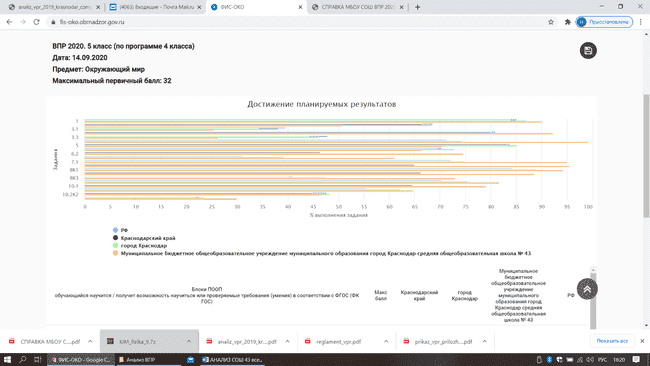 Статистика по отметкам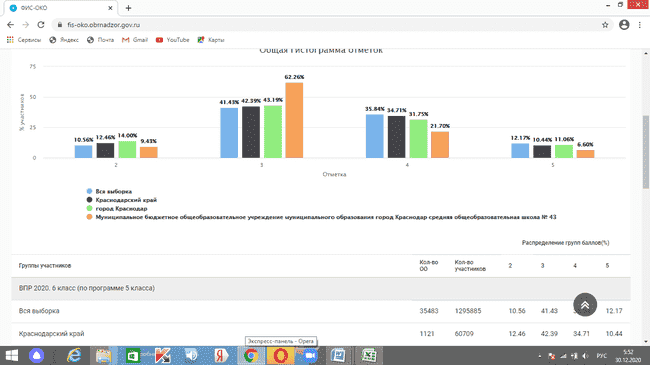 Сравнение отметок с отметками по журналу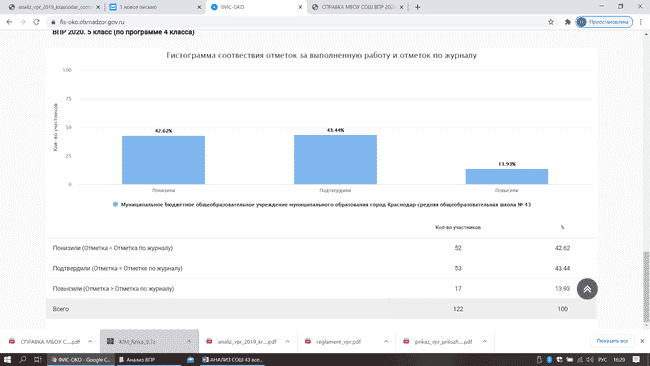 Русский язык. 5 класс.Статистика по отметкам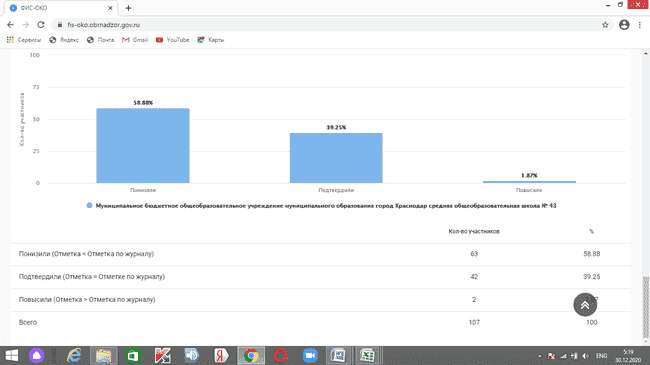 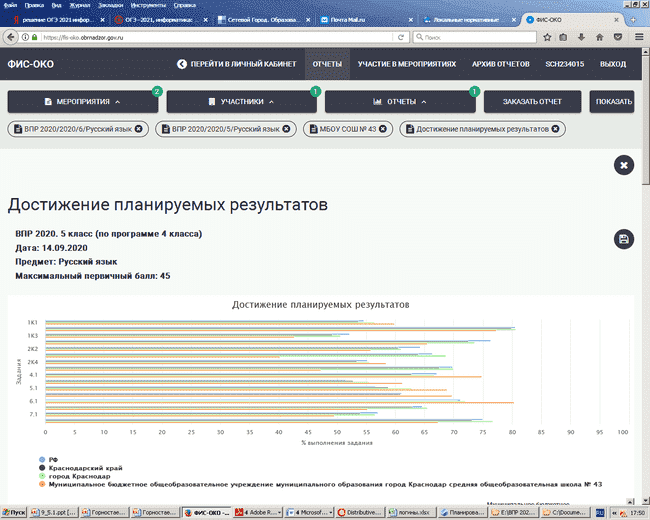 	Математика 5 класс.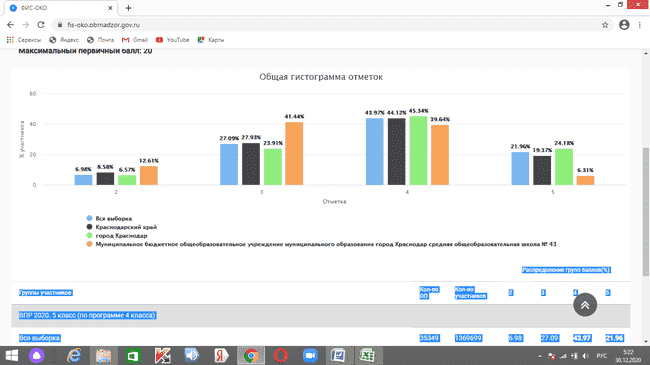 Статистика по отметкамСравнение с журналом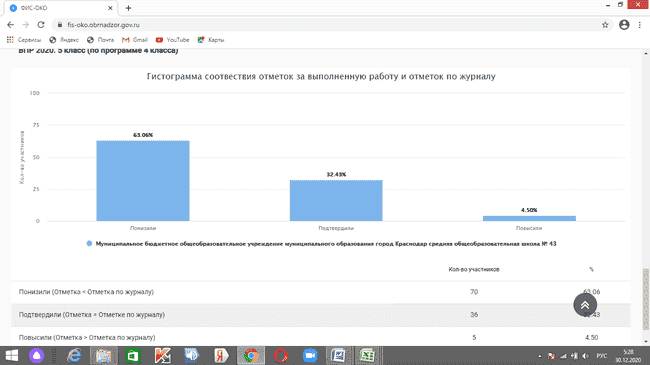 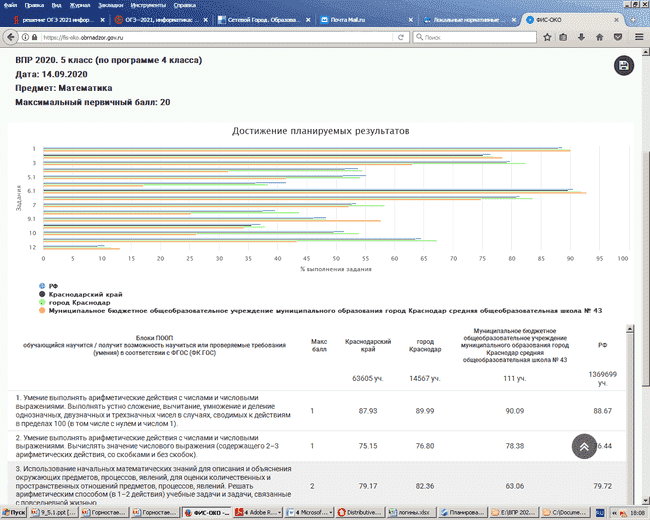 	Результаты ВПР по учебным предметам. 6  класс(по программе 5 класса)Русский язык 6 класс.Статистика по отметкам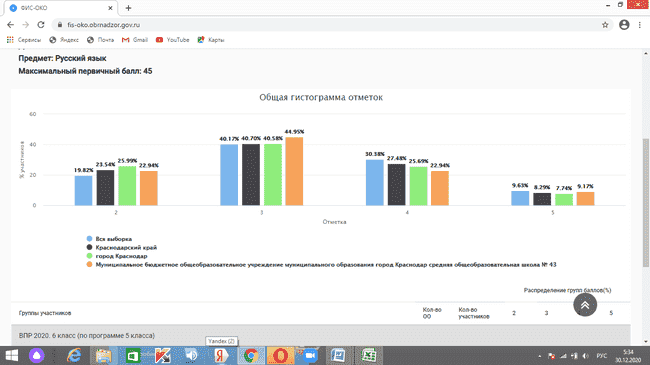 Сравнение отметок с отметками по журналу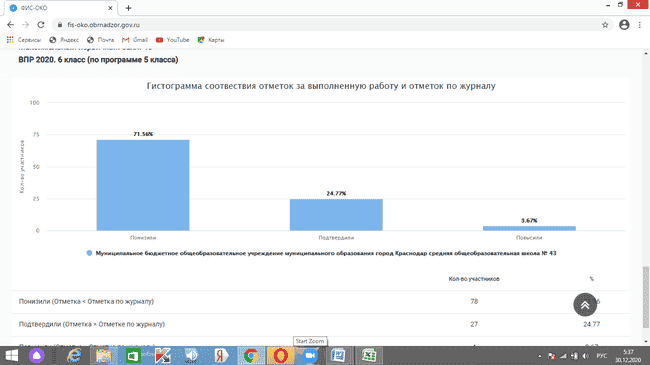 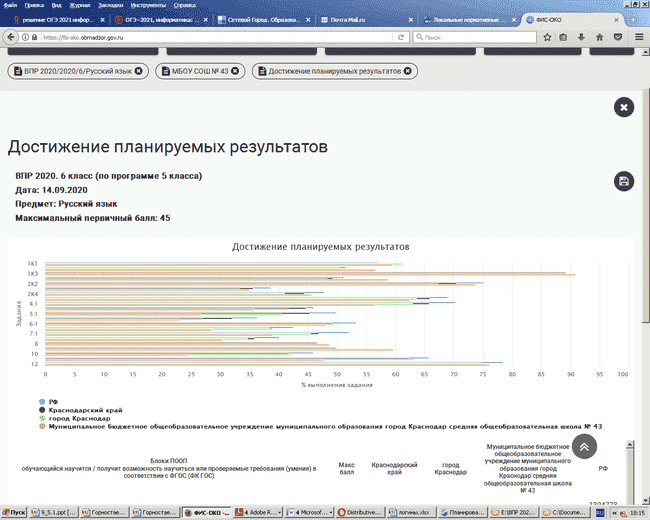 Математика 6 класс.Статистика по отметкам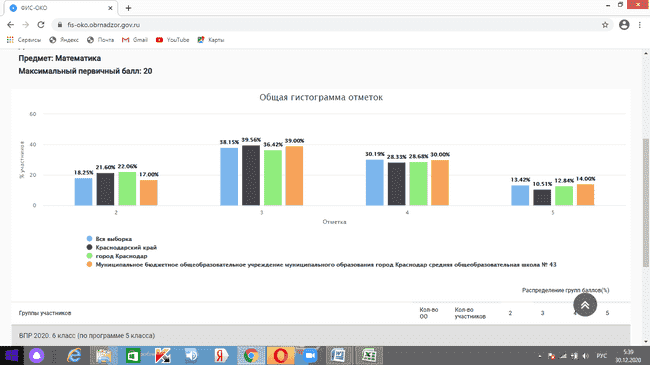 Сравнение отметок с отметками по журналу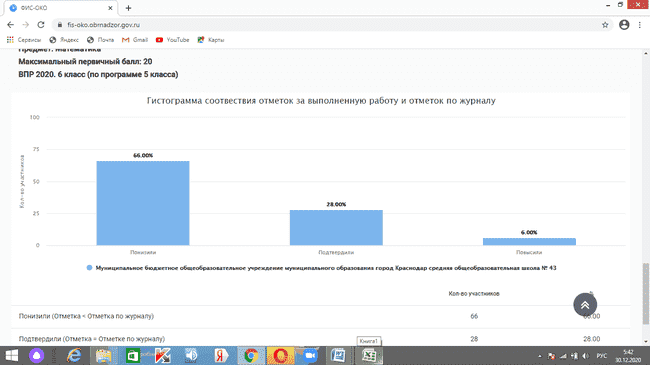 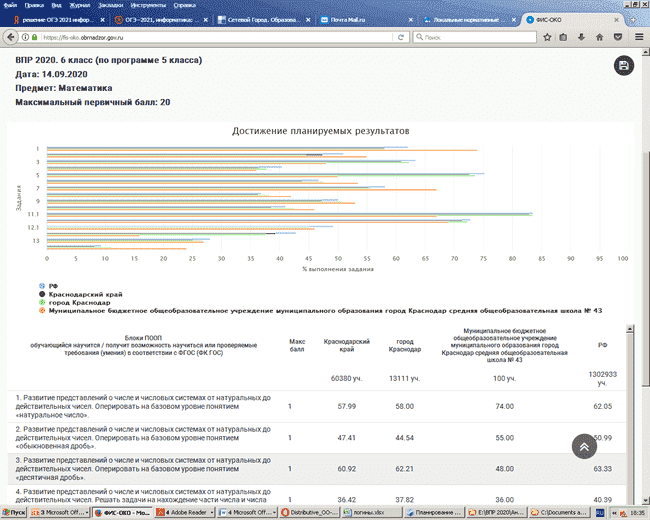 Биология 6 класс.Статистика по отметкам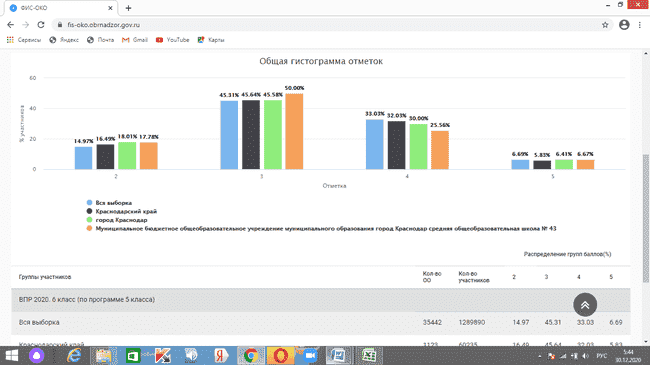 Сравнение отметок с отметками по журналу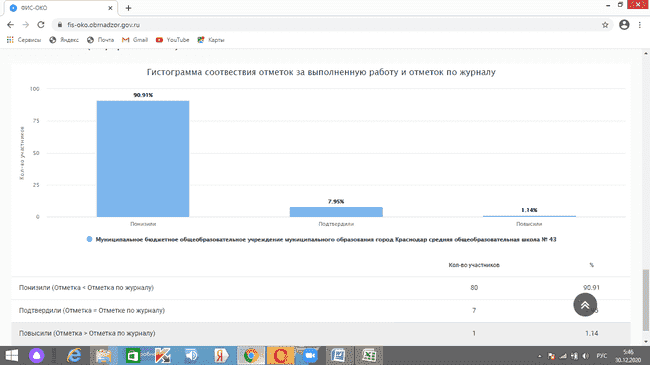 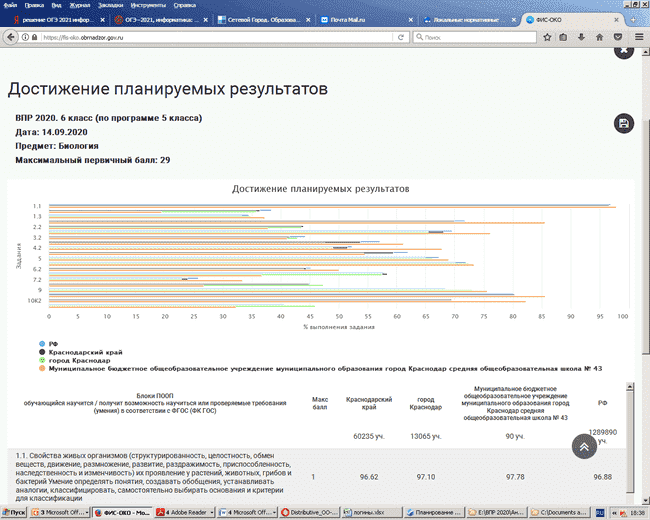 История 6 класс.Статистика по отметкам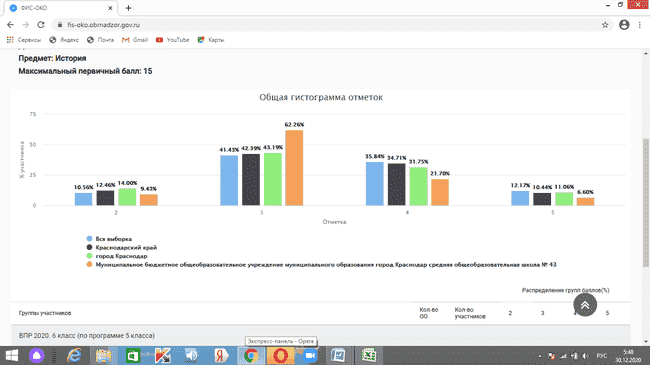 Сравнение отметок с отметками по журналу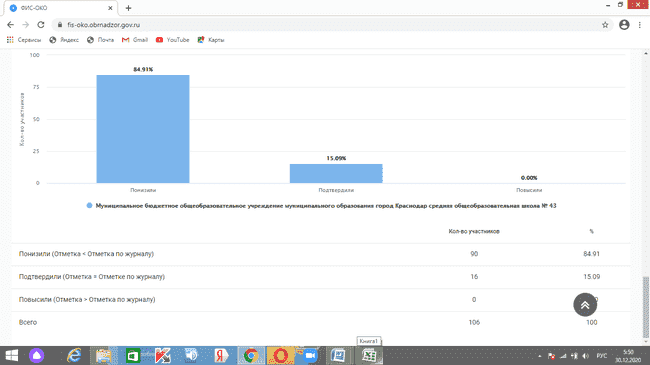 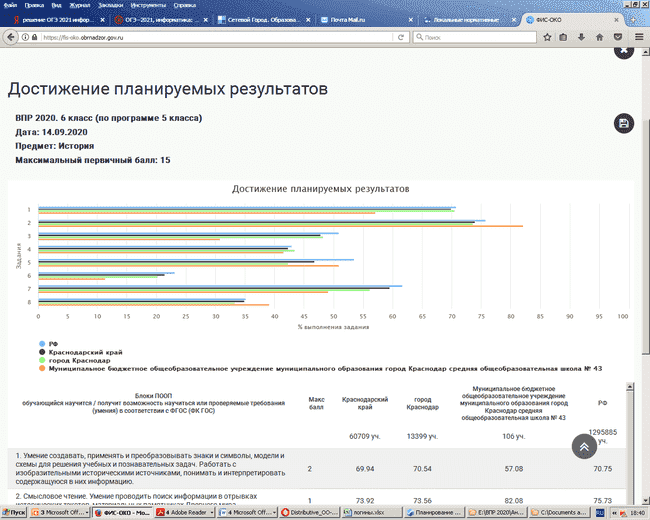 Русский язык 7 класс.Статистика по оценкам.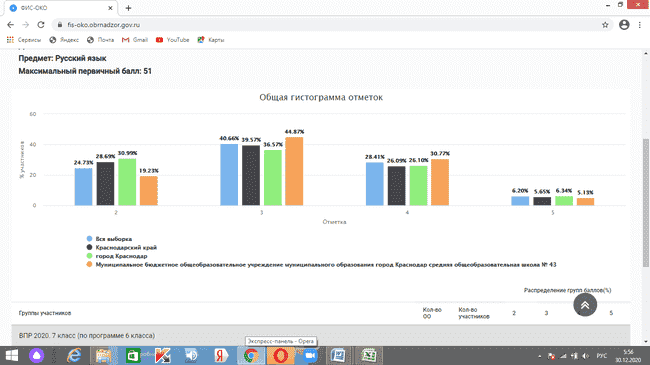 Сравнение отметок с отметками по журналу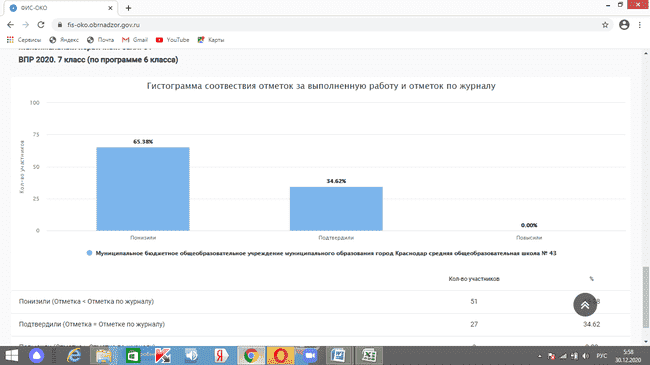 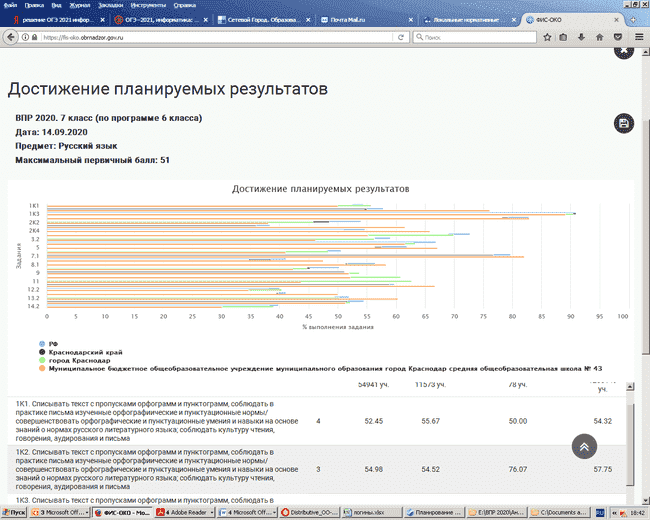 Математика 7 классСтатистика по отметкам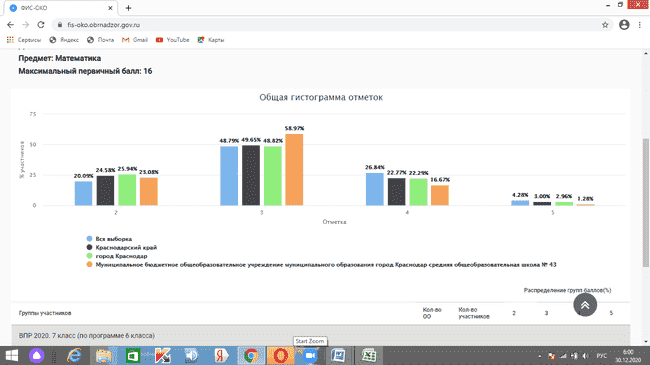 Сравнение отметок с отметками по журналу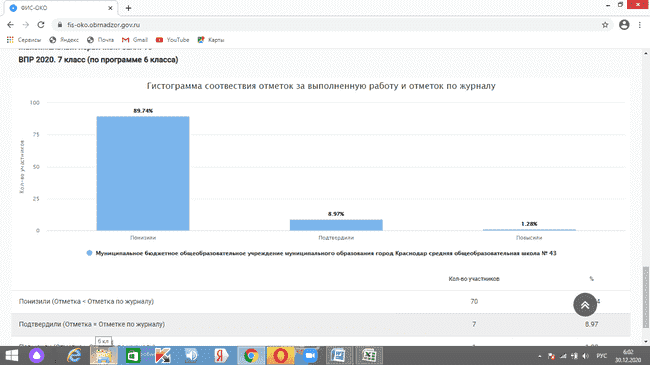 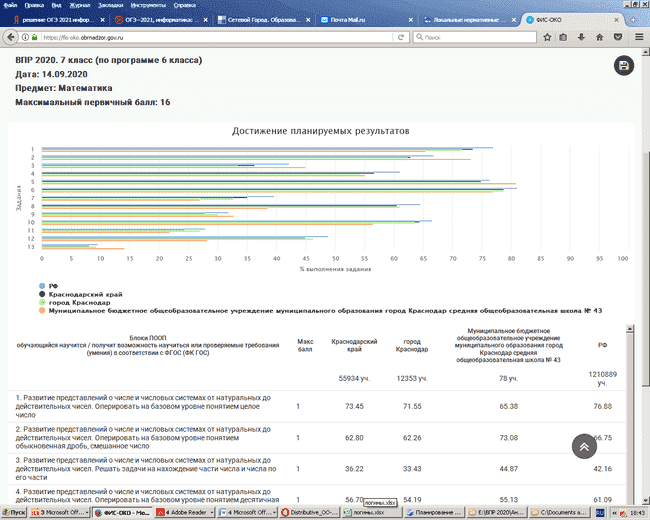 Биология 7 классСтатистика по отметкам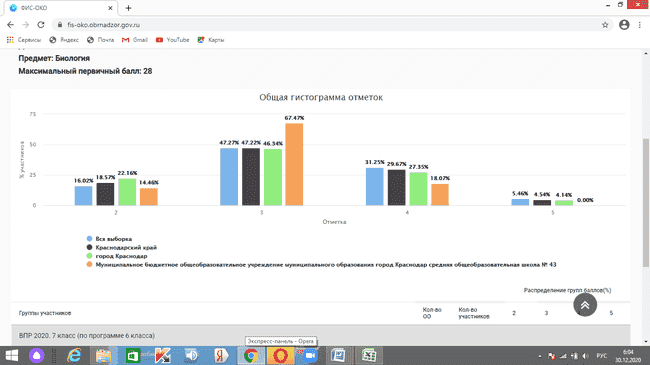 Сравнение отметок с отметками по журналу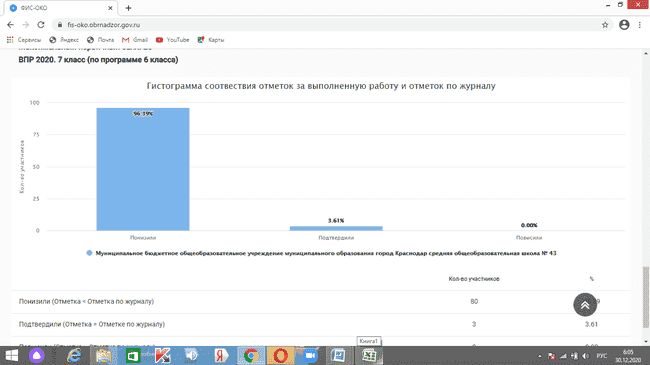 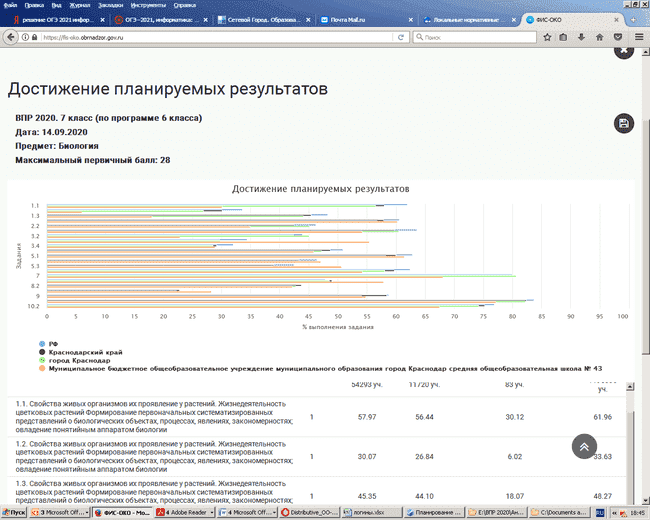 История 7 классСтатистика по отметкам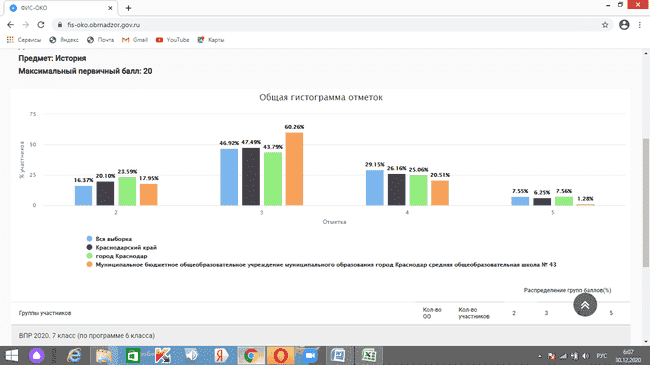 Сравнение отметок с отметками по журналу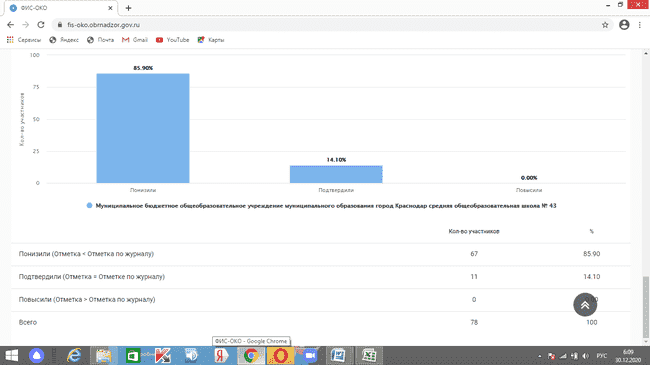 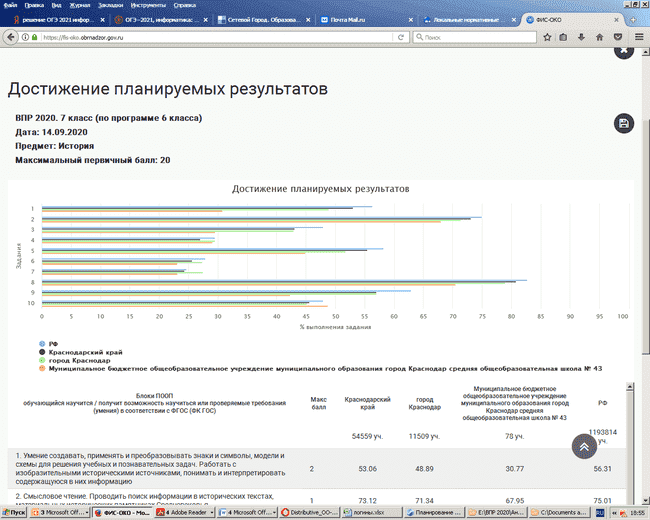 	География 7 класс.Статистика по отметкам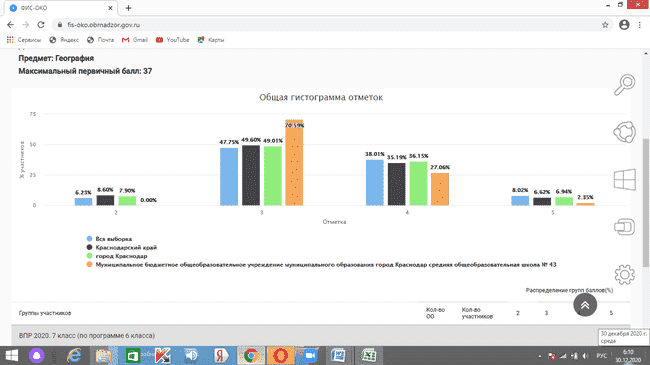 	Сравнение отметок с отметками по журналу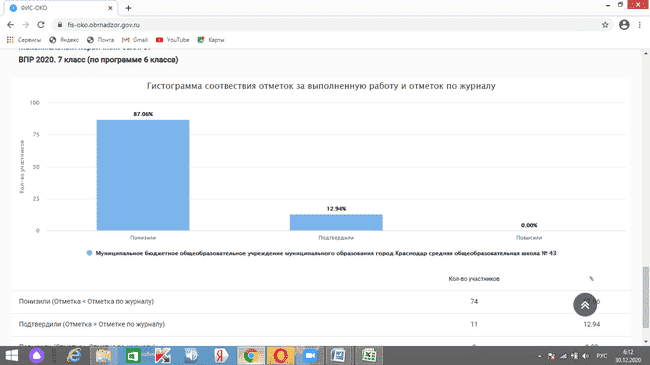 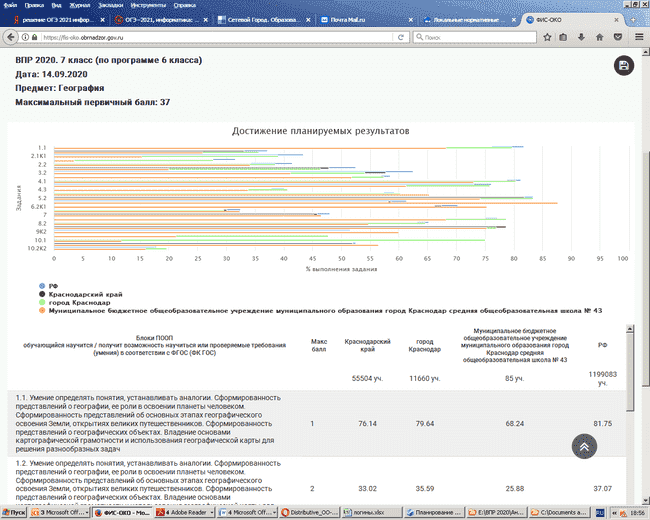 Обществознание 7 классСтатистика по отметкам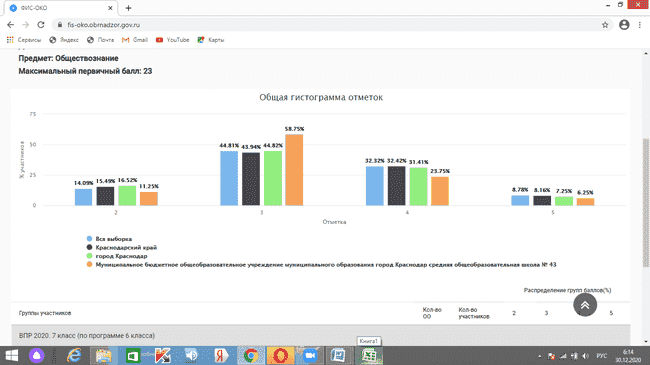 	Сравнение отметок с отметками по журналу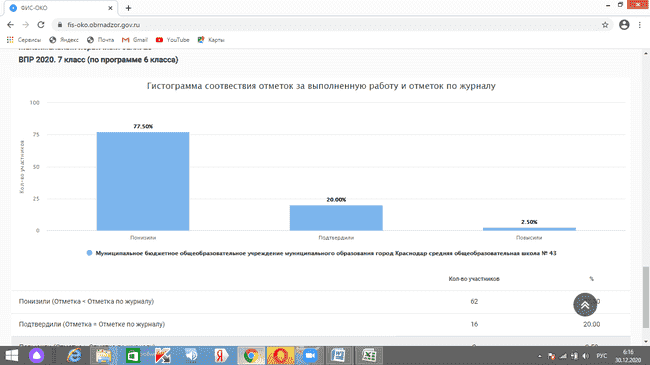 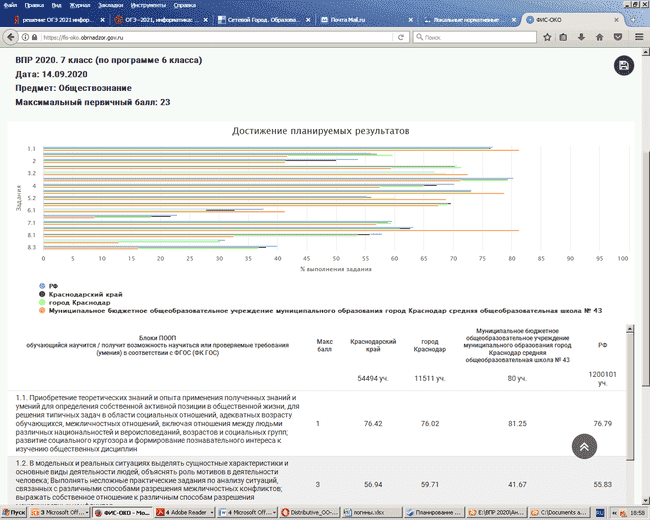 Русский язык 8 класс.Статистика по отметкам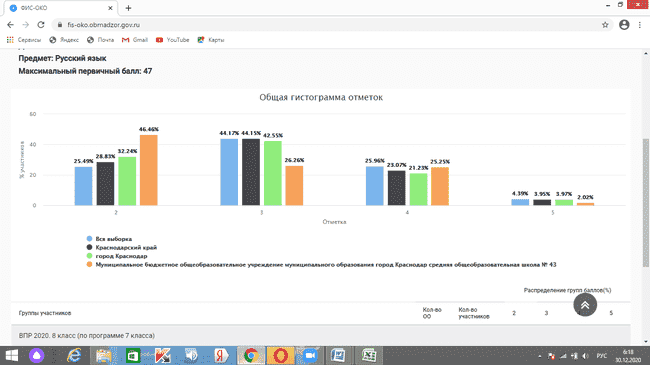 Сравнение отметок с отметками по журналу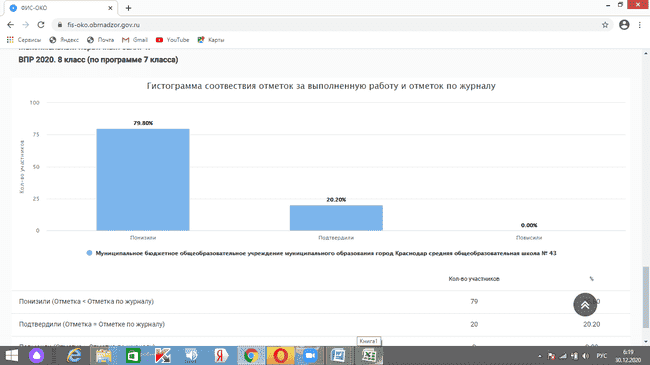 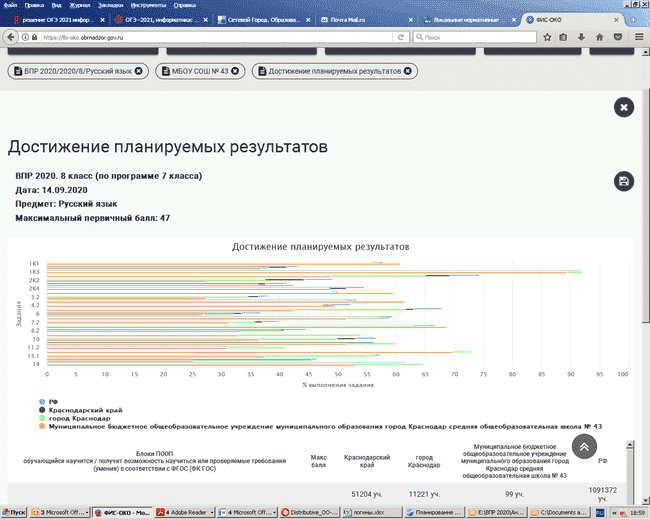 Математика 8 классСтатистика по отметкам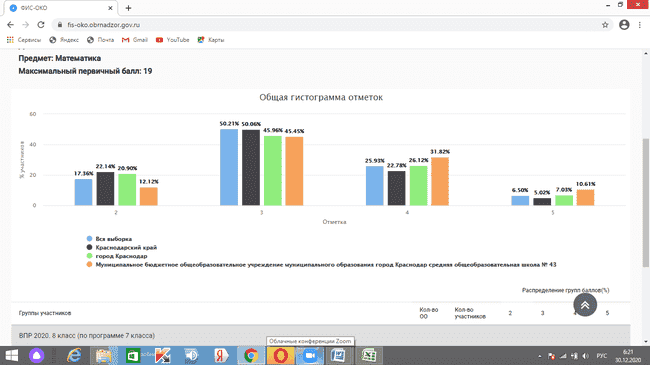 Сравнение отметок с отметками по журналу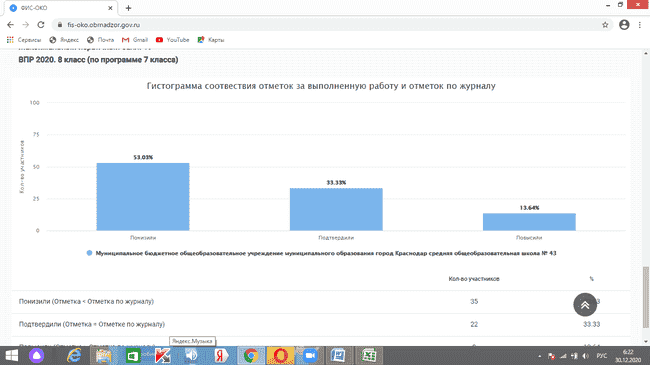 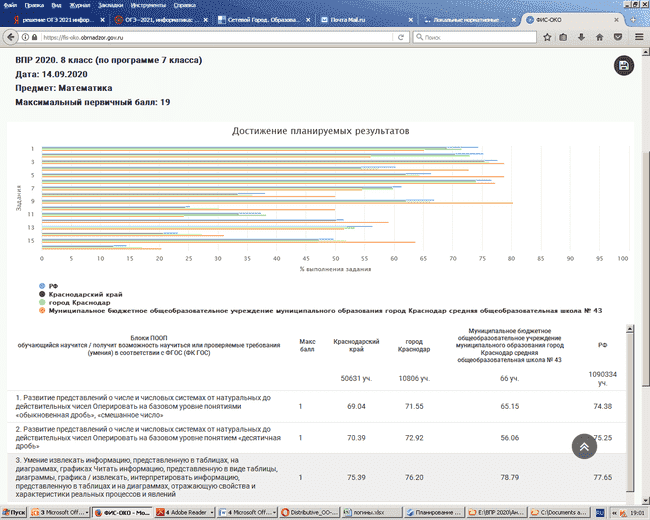 Физика 8 классСтатистика по отметкам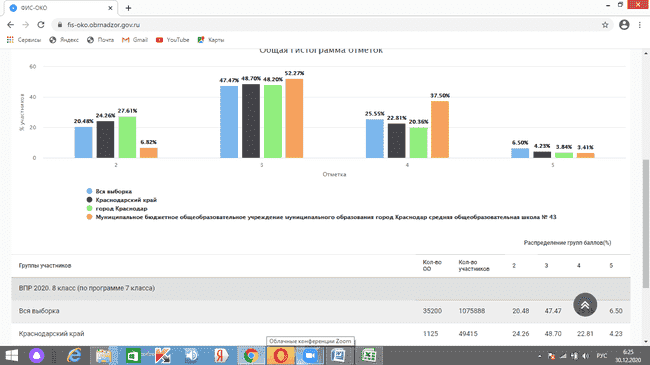 Сравнение отметок с отметками по журналу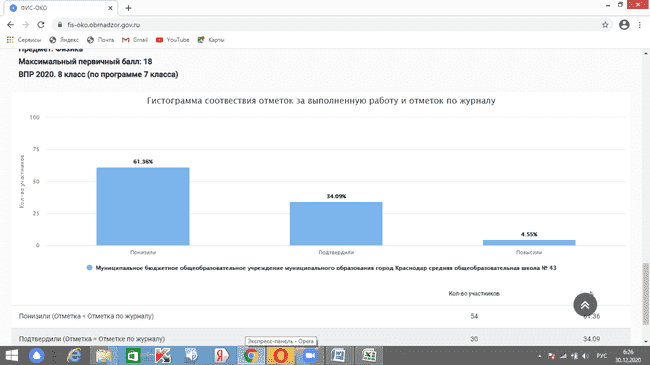 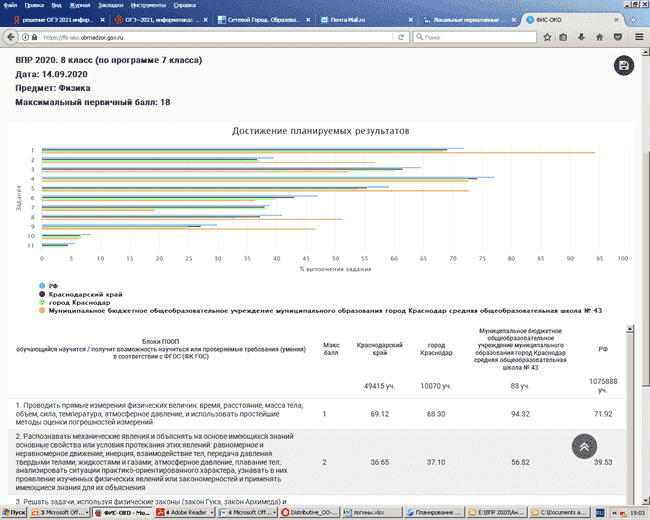 Биология 8 классСтатистика по отметкам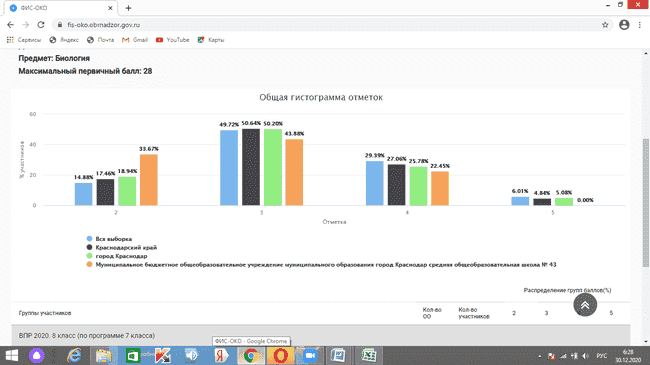 Сравнение отметок с отметками по журналу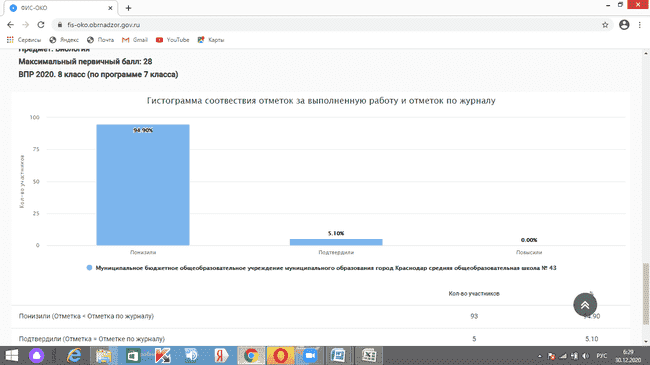 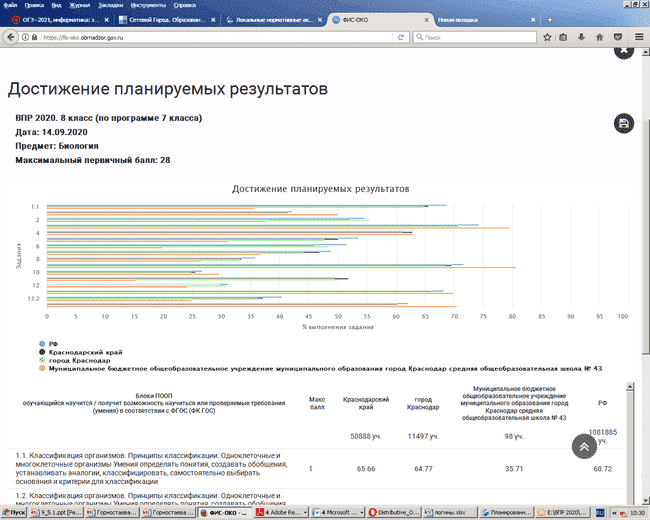 История 8 классСтатистика по отметкам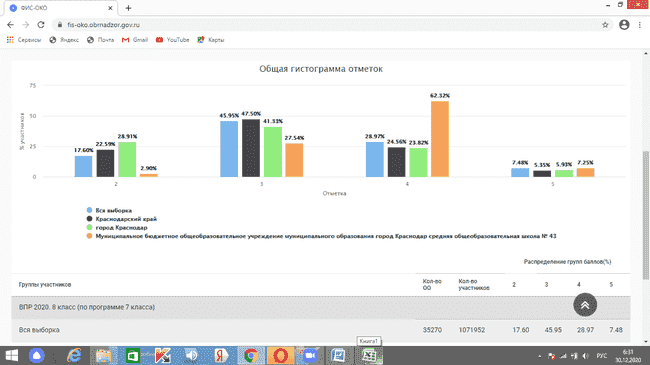 Сравнение отметок с отметками по журналу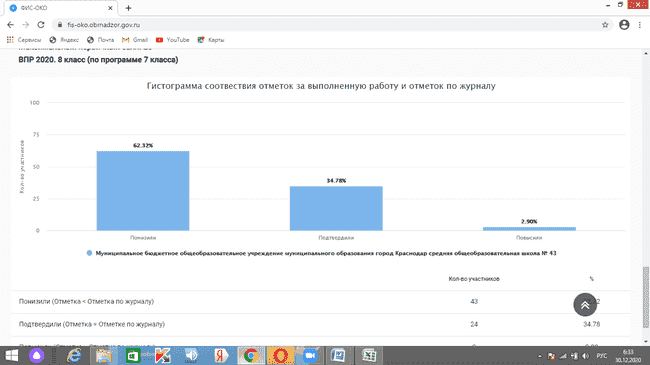 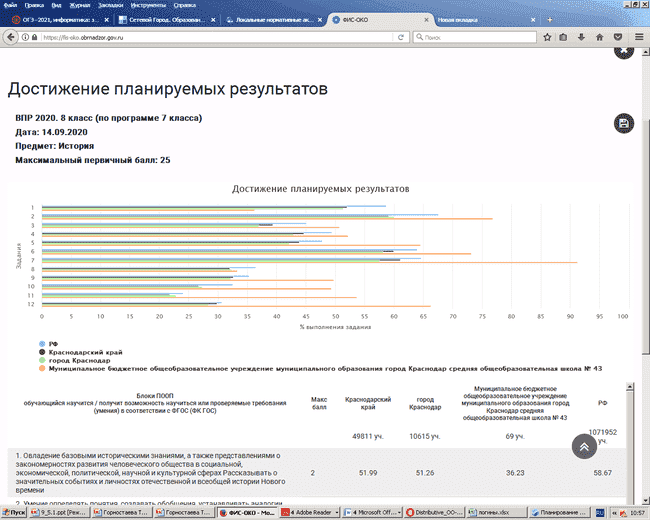 География 8 классСтатистика по отметкам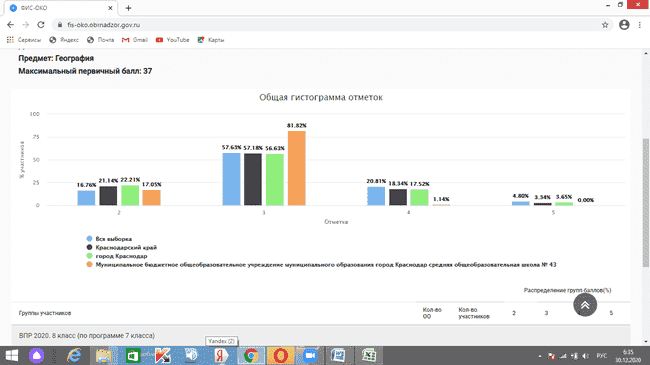 Сравнение отметок с отметками по журналу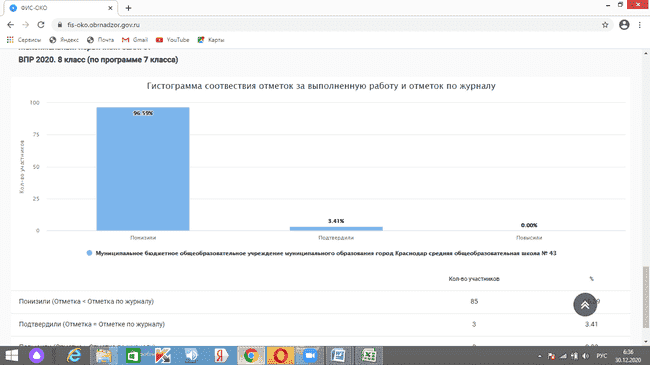 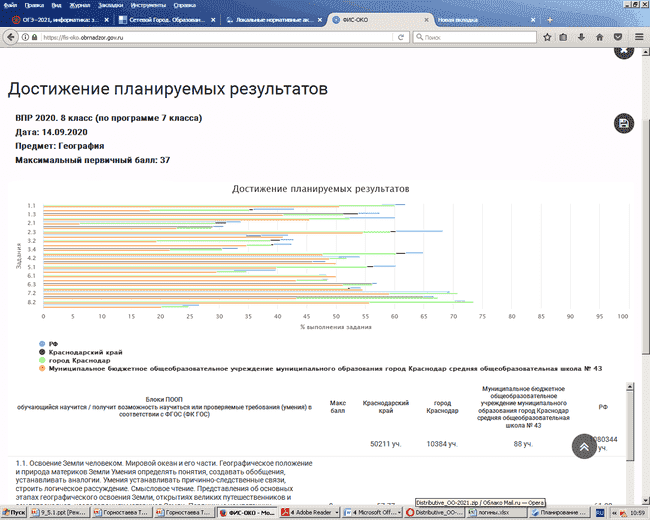 Английский язык 8 классСтатистика по отметкам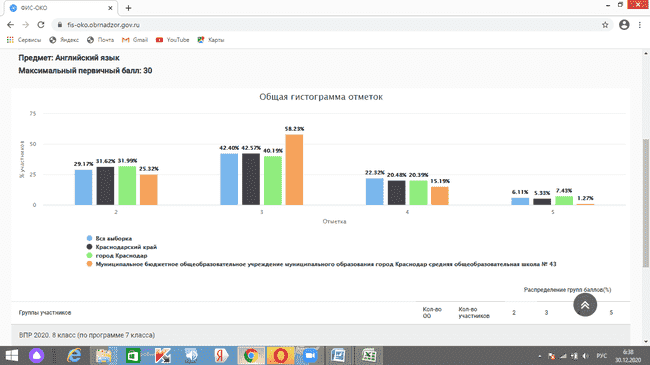 Сравнение отметок с отметками по журналу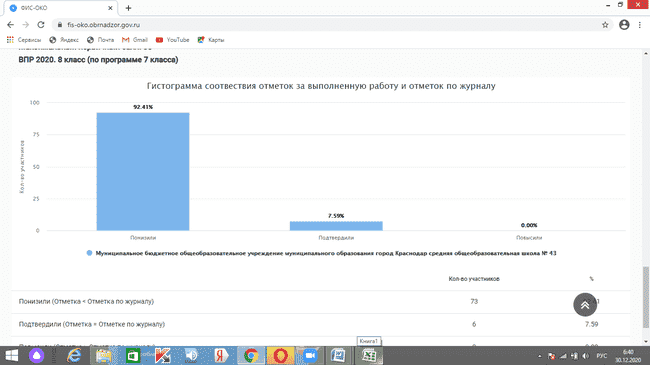 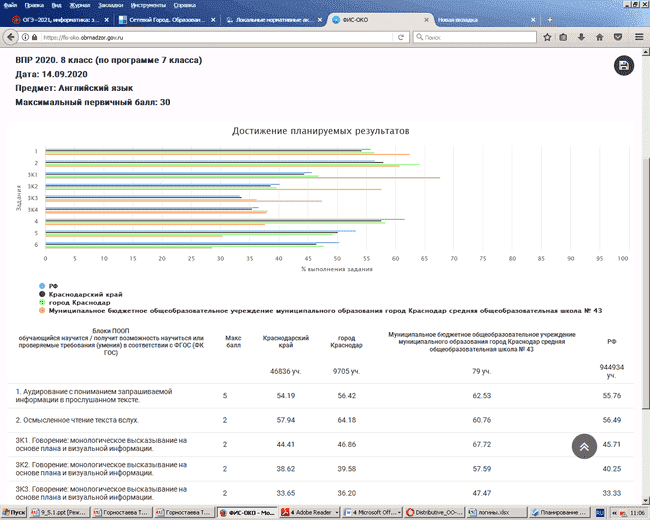 Обществознание 8 класс.Статистика по отметкам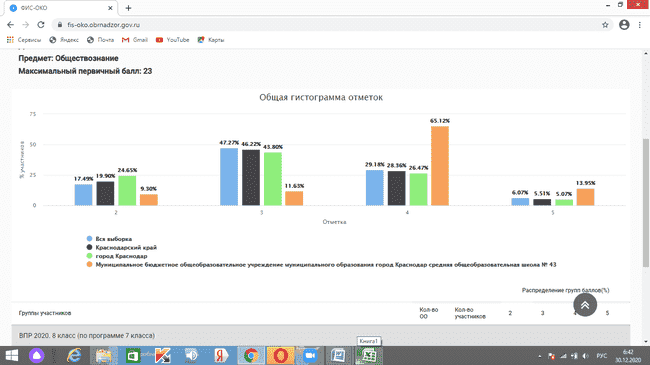 Сравнение отметок с отметками по журналу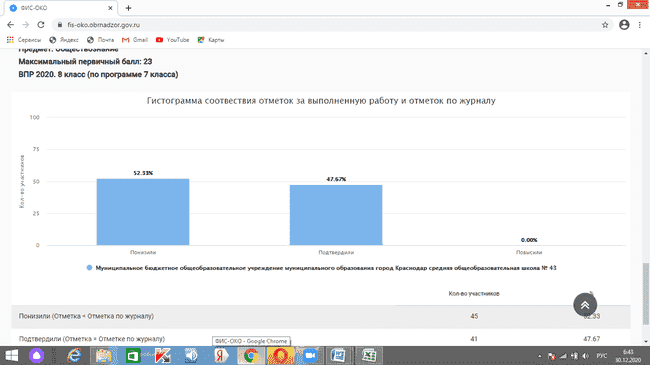 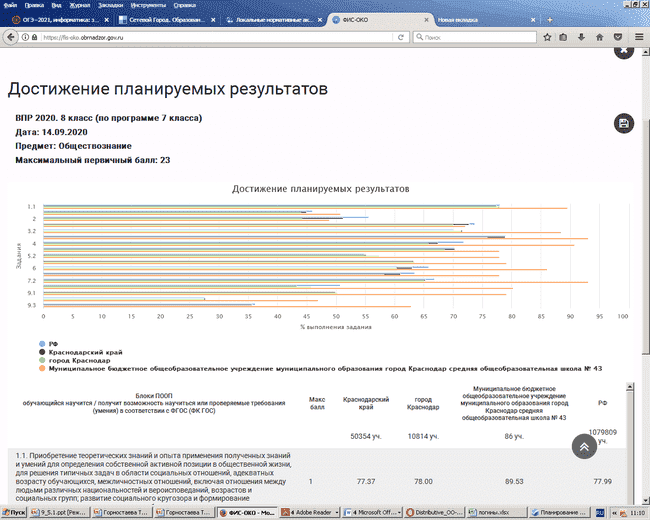 Русский язык 9 классСтатистика по отметкам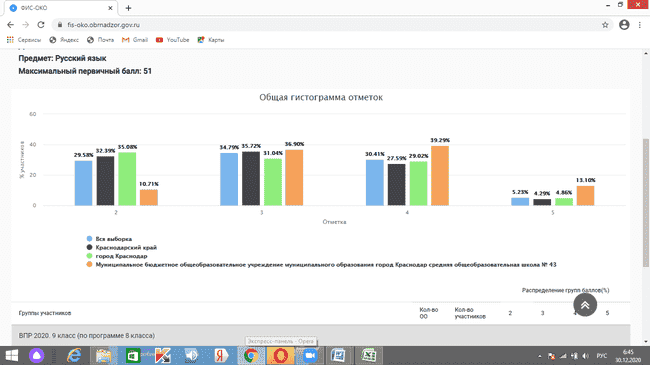 Сравнение отметок с отметками по журналу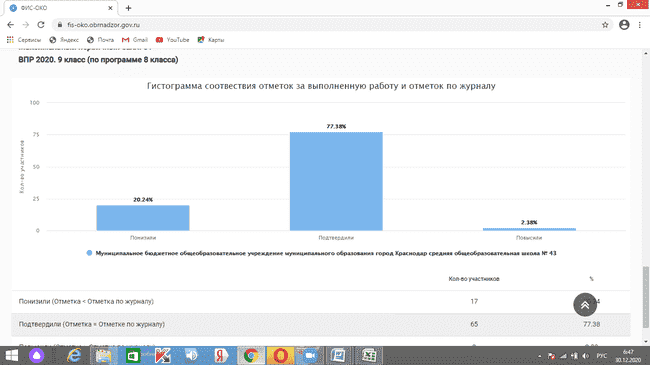 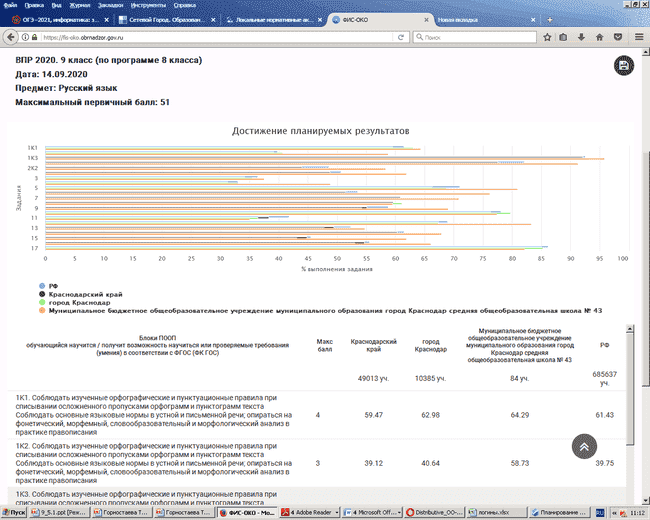 Математика 9 классСтатистика по отметкам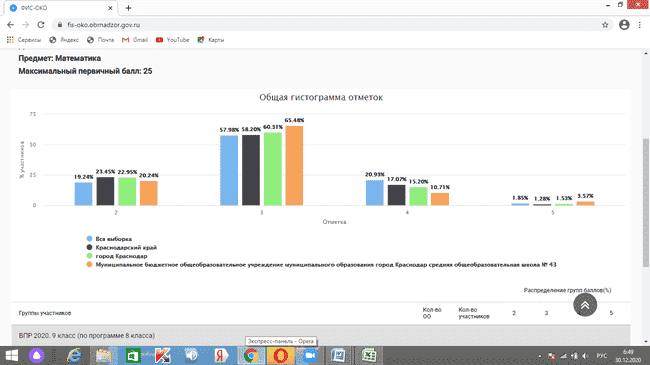 Сравнение отметок с отметками по журналу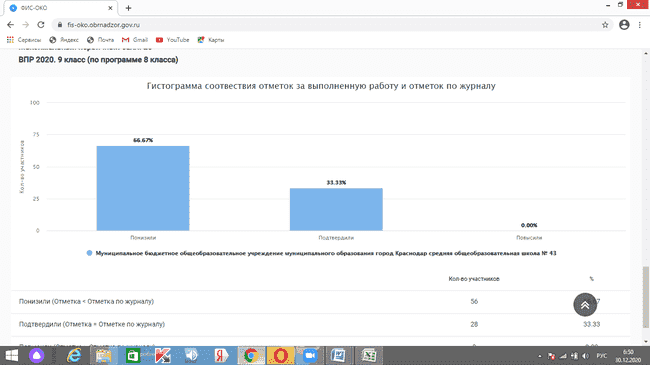 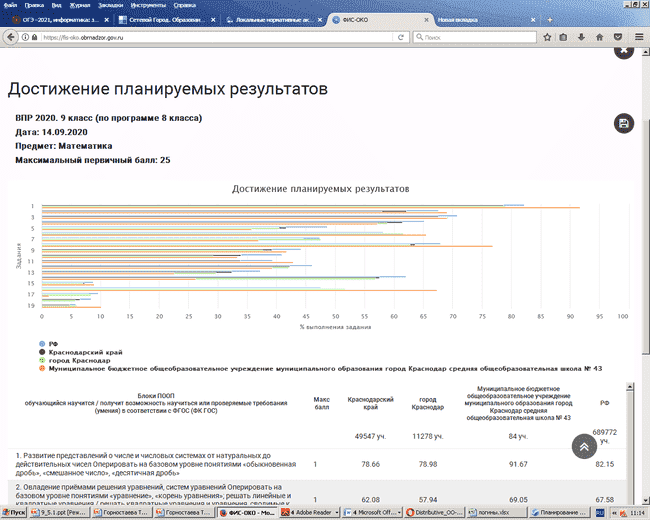 Физика 9 классСтатистика по отметкам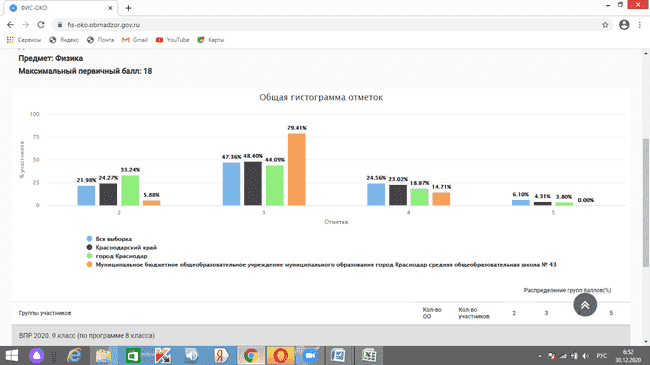 Сравнение отметок с отметками по журналу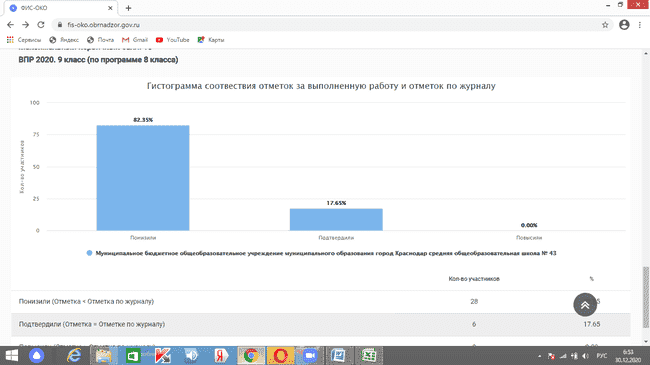 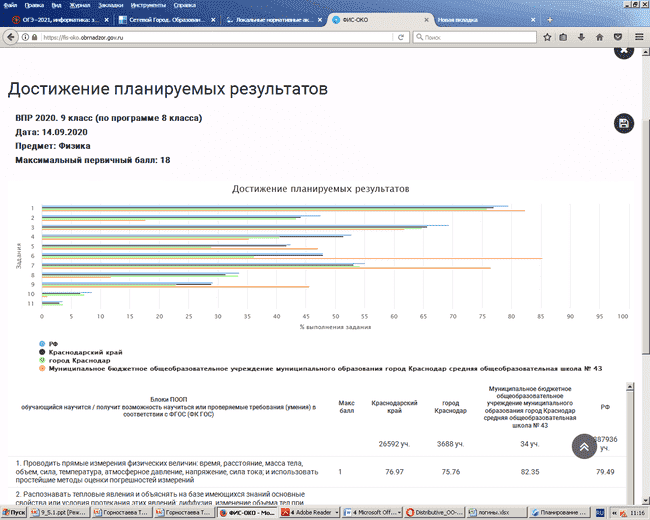 Химия 9 классСтатистика по отметкам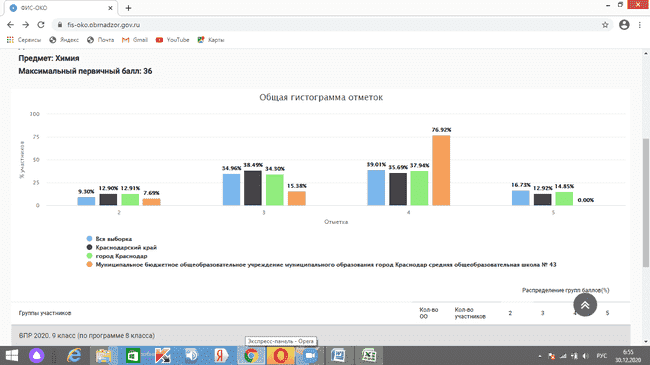 Сравнение отметок с отметками по журналу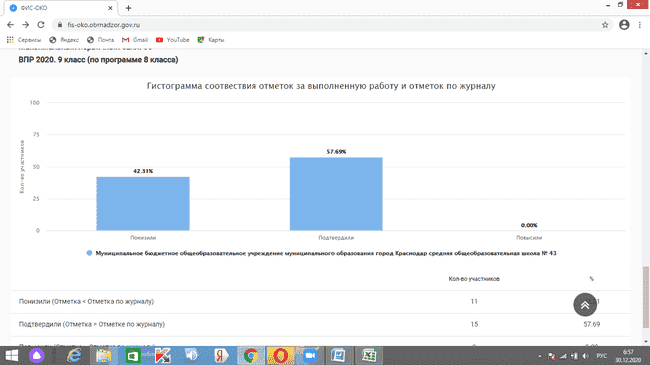 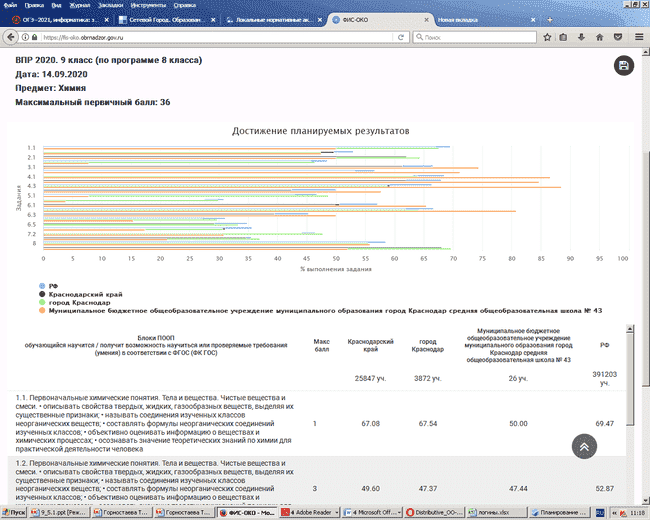 Биология 9 классСтатистика по отметкам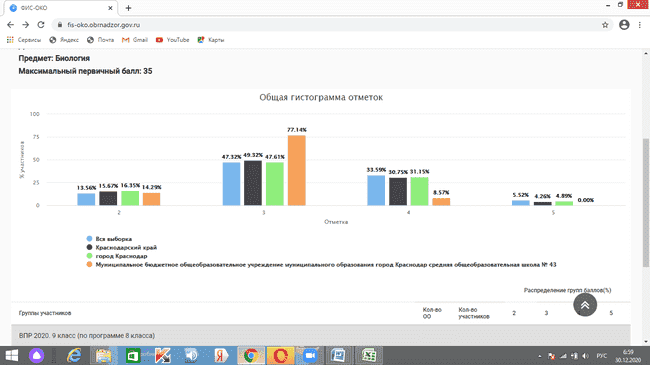 Сравнение отметок с отметками по журналу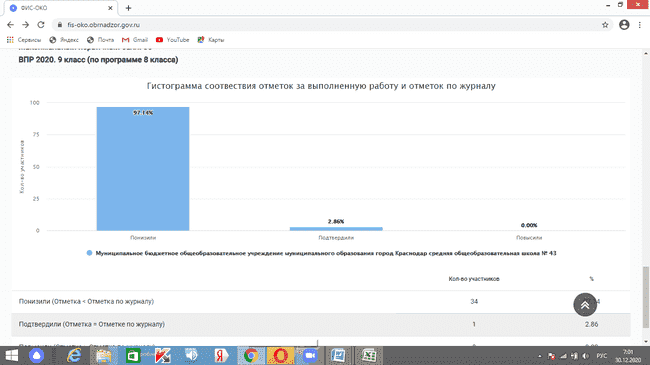 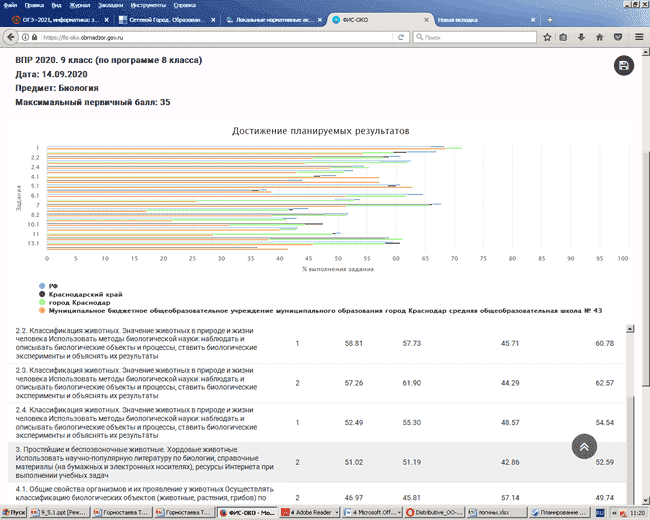 История 9 классСтатистика по отметкам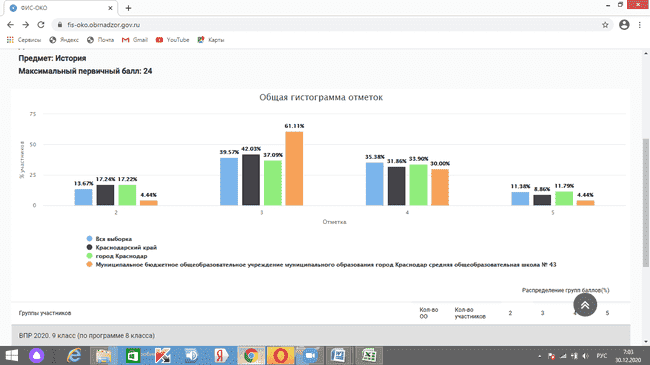 Сравнение отметок с отметками по журналу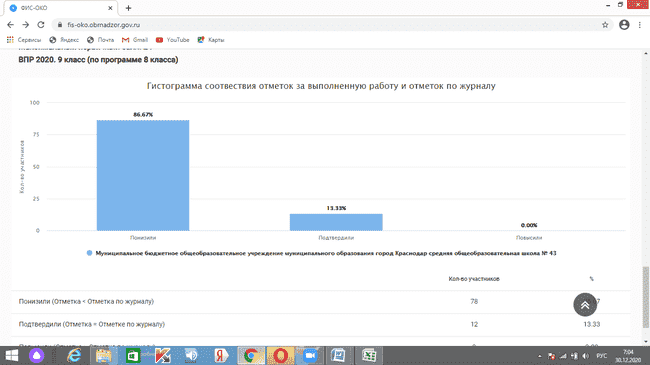 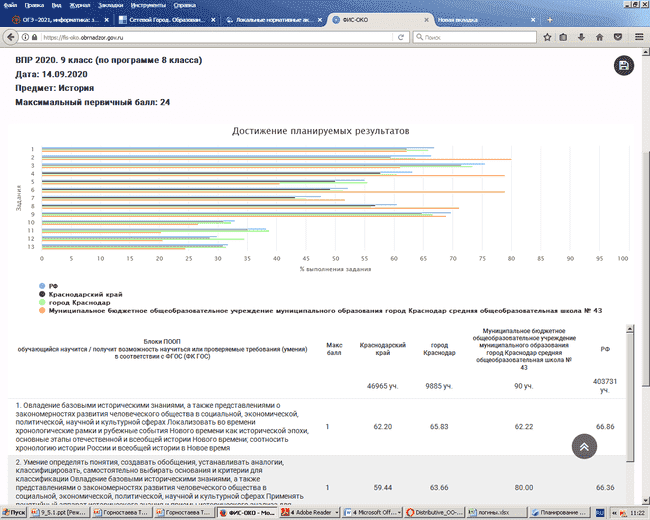 География 9 классСтатистика по отметкам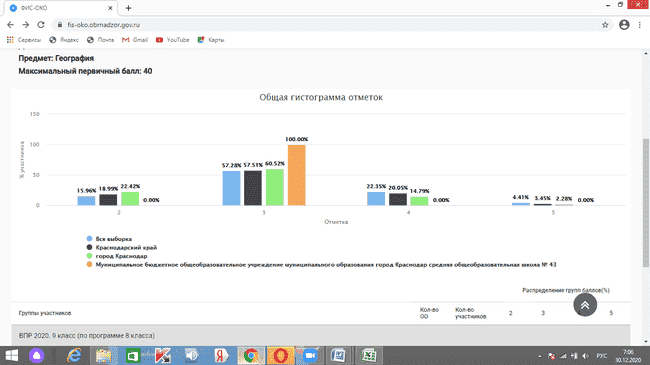 Сравнение отметок с отметками по журналу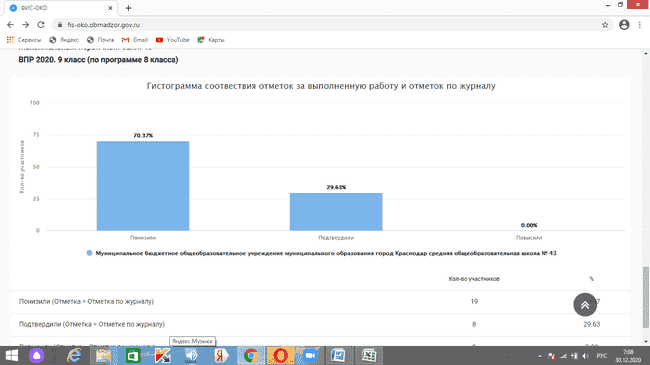 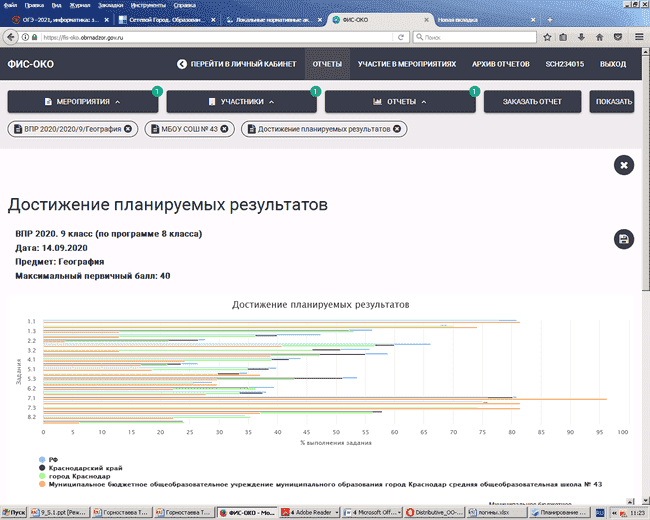 Обществознание 9 классСтатистика по отметкам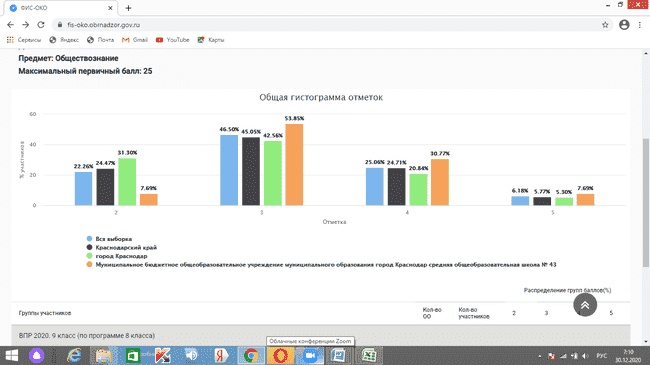 Сравнение отметок с отметками по журналу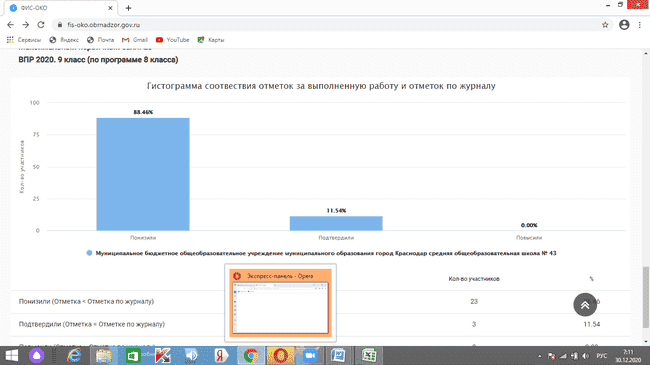 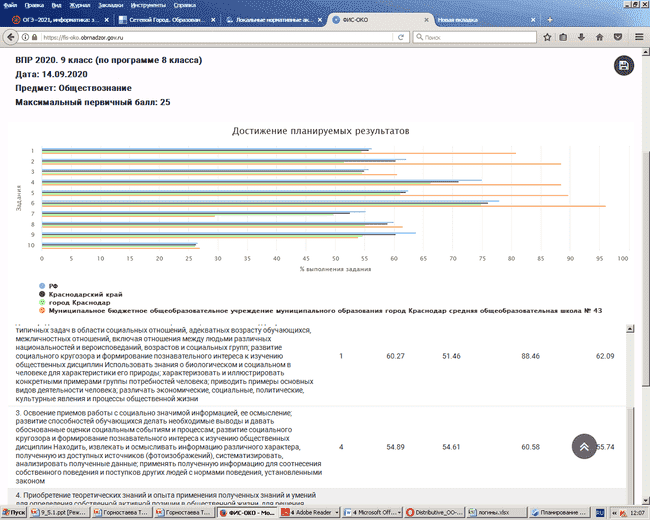 Выводы и рекомендации:Учителям-предметникам, до 01.12.2020 проанализировать выполнение заданий каждым учащимся, определив тематику заданий, с которыми учащийся не справился или справился частично, не получив максимального балла. В соответствии с аналитикой до 01.12.2020 создать индивидуальные маршруты по устранению пробелов в усвоении программного материала обучающимися за предыдущий учебный год;до 01.12.2020 разработать тематическое планирование для дополнительной работы по группам по устранению дефицитов в усвоении программного материала по учебным предметам обучающимися;до 01.12.2020 внести изменения в соответствующие разделы рабочей программы (планируемые результаты, содержание учебного предмета, тематическое планирование с указанием количества часов, отводимых на освоение каждой темы) необходимые изменения, направленные на формирование и развитие несформированных умений, видов деятельности, характеризующих достижение планируемых результатов освоения основной образовательной программы основного общего образования, которые содержатся в обобщенном плане варианта проверочной работы по предмету.Климентовской Н.Н., заместителю директора по УМР,  до 15.12.2020 внести изменения в ВШК, до 27.02.2021 провести административную проверочную работу по выявленным в ходе анализа результатов ВПР по предметам дефицитам в усвоении программного материала по итогам.Зам.директора по УМР						Климентовская Н.Н.ПредметКлассКоличество участниковматематика5 класс111окружающий мир5 класс122русский язык5 класс107русский язык6 класс109история6 класс106математика6 класс100биология6 класс90математика7 класс78обществознание7 класс80история7 класс78русский язык7 класс78география7 класс85биология7 класс83русский язык8 класс99география8 класс88физика8 класс88английский язык8 класс79биология8 класс98история8 класс69математика8 класс66обществознание8 класс86математика9 класс84химия9 класс26биология9 класс35обществознание9 класс26физика9 класс34история9 класс90русский язык9 класс84география9 класс27Блоки ПООП
обучающийся научится / получит возможность научиться или проверяемые требования (умения) в соответствии с ФГОС (ФК ГОС)Макс баллКраснодарский крайгород КраснодарМуниципальное бюджетное общеобразовательное учреждение муниципального образования город Краснодар средняя общеобразовательная школа № 43РФ63738 уч.15086 уч.122 уч.1359182 уч.1. Овладение начальными сведениями о сущности и особенностях объектов, процессов и явлений действительности (природных, социальных, культурных, технических и др.); использование различных способов анализа, передачи информации в соответствии с познавательными задачами; в том числе умение анализировать изображения. Узнавать изученные объекты и явления живой и неживой природы; использовать знаковосимволические средства для решения задач.283.7387.0090.1685.052. Использование различных способов анализа, организации, передачи и интерпретации информации в соответствии с познавательными задачами; освоение доступных способов изучения природы. Использовать знаковосимволические средства для решения задач; понимать информацию, представленную разными способами: словесно, в виде таблицы, схемы.266.3668.1550.8268.543.1. Овладение начальными сведениями о сущности и особенностях объектов, процессов и явлений действительности (природных, социальных, культурных, технических и др.); овладение логическими действиями анализа, синтеза, обобщения, классификации по родовидовым признакам. Использовать готовые модели (глобус, карту, план) для объяснения явлений или описания свойств объектов; обнаруживать простейшие взаимосвязи между живой и неживой природой, взаимосвязи в живой природе.134.3337.9925.4139.563.2. Овладение начальными сведениями о сущности и особенностях объектов, процессов и явлений действительности (природных, социальных, культурных, технических и др.); овладение логическими действиями анализа, синтеза, обобщения, классификации по родовидовым признакам. Использовать готовые модели (глобус, карту, план) для объяснения явлений или описания свойств объектов; обнаруживать простейшие взаимосвязи между живой и неживой природой, взаимосвязи в живой природе.279.9881.3792.2180.863.3. Овладение начальными сведениями о сущности и особенностях объектов, процессов и явлений действительности (природных, социальных, культурных, технических и др.); овладение логическими действиями анализа, синтеза, обобщения, классификации по родовидовым признакам. Использовать готовые модели (глобус, карту, план) для объяснения явлений или описания свойств объектов; обнаруживать простейшие взаимосвязи между живой и неживой природой, взаимосвязи в живой природе.344.0646.1226.2347.764. Овладение начальными сведениями о сущности и особенностях объектов, процессов и явлений действительности; умение анализировать изображения. Узнавать изученные объекты и явления живой и неживой природы; использовать знаковосимволические средства, в том числе модели, для решения задач.272.1174.0699.1871.355. Освоение элементарных норм здоровьесберегающего поведения в природной и социальной среде. Понимать необходимость здорового образа жизни, соблюдения правил безопасного поведения; использовать знания о строении и функционировании организма человека для сохранения и укрепления своего здоровья.183.2485.0870.4983.736.1. Освоение доступных способов изучения природы (наблюдение, измерение, опыт); овладение логическими действиями сравнения, анализа, синтеза, установления аналогий и причинно-следственных связей, построения рассуждений; осознанно строить речевое высказывание в соответствии с задачами коммуникации. Вычленять содержащиеся в тексте основные события; сравнивать между собой объекты, описанные в тексте, выделяя 2-3 существенных признака; проводить несложные наблюдения в окружающей среде и ставить опыты, используя простейшее лабораторное оборудование; создавать и преобразовывать модели и схемы для решения задач169.4872.7366.3970.356.2. Освоение доступных способов изучения природы (наблюдение, измерение, опыт); овладение логическими действиями сравнения, анализа, синтеза, установления аналогий и причинно-следственных связей, построения рассуждений; осознанно строить речевое высказывание в соответствии с задачами коммуникации. Вычленять содержащиеся в тексте основные события; сравнивать между собой объекты, описанные в тексте, выделяя 2-3 существенных признака; проводить несложные наблюдения в окружающей среде и ставить опыты, используя простейшее лабораторное оборудование; создавать и преобразовывать модели и схемы для решения задач146.4052.2674.5944.686.3. Освоение доступных способов изучения природы (наблюдение, измерение, опыт); овладение логическими действиями сравнения, анализа, синтеза, установления аналогий и причинно-следственных связей, построения рассуждений; осознанно строить речевое высказывание в соответствии с задачами коммуникации. Вычленять содержащиеся в тексте основные события; сравнивать между собой объекты, описанные в тексте, выделяя 2-3 существенных признака; проводить несложные наблюдения в окружающей среде и ставить опыты, используя простейшее лабораторное оборудование; создавать и преобразовывать модели и схемы для решения задач231.0039.2161.0729.697.1. Освоение элементарных правил нравственного поведения в мире природы и людей; использование знаково-символических средств представления информации для создания моделей изучаемых объектов и процессов; осознанно строить речевое высказывание в соответствии с задачами коммуникации. Использовать знаковосимволические средства, в том числе модели, для решения задач / выполнять правила безопасного поведения в доме, на улице, природной среде172.2574.6195.0872.057.2. Освоение элементарных правил нравственного поведения в мире природы и людей; использование знаково-символических средств представления информации для создания моделей изучаемых объектов и процессов; осознанно строить речевое высказывание в соответствии с задачами коммуникации. Использовать знаковосимволические средства, в том числе модели, для решения задач / выполнять правила безопасного поведения в доме, на улице, природной среде264.8768.1095.4964.318K1. Овладение начальными сведениями о сущности и особенностях объектов, процессов и явлений действительности (социальных); осознанно строить речевое высказывание в соответствии с задачами коммуникации. Оценивать характер взаимоотношений людей в различных социальных группах.185.2489.0294.2684.258K2. Овладение начальными сведениями о сущности и особенностях объектов, процессов и явлений действительности (социальных); осознанно строить речевое высказывание в соответствии с задачами коммуникации. Оценивать характер взаимоотношений людей в различных социальных группах.166.2671.2788.5266.108K3. Овладение начальными сведениями о сущности и особенностях объектов, процессов и явлений действительности (социальных); осознанно строить речевое высказывание в соответствии с задачами коммуникации. Оценивать характер взаимоотношений людей в различных социальных группах.140.1547.6172.9541.039. Сформированность уважительного отношения к России, своей семье, культуре нашей страны, её современной жизни; готовность излагать свое мнение и аргументировать свою точку зрения; осознанно строить речевое высказывание в соответствии с задачами коммуникации. [Будут сформированы] основы гражданской идентичности, своей этнической принадлежности в форме осознания «Я» как члена семьи, представителя народа, гражданина России; осознавать свою неразрывную связь с разнообразными окружающими социальными группами371.3875.5281.6970.4010.1. Сформированность уважительного отношения к родному краю; осознанно строить речевое высказывание в соответствии с задачами коммуникации. [Будут сформированы] основы гражданской идентичности, своей этнической принадлежности в форме осознания «Я» как члена семьи, представителя народа, гражданина России; описывать достопримечательности столицы и родного края.264.5769.9679.1063.7610.2K1. Сформированность уважительного отношения к родному краю; осознанно строить речевое высказывание в соответствии с задачами коммуникации. [Будут сформированы] основы гражданской идентичности, своей этнической принадлежности в форме осознания «Я» как члена семьи, представителя народа, гражданина России; описывать достопримечательности столицы и родного края.156.8662.1264.7555.5610.2K2. Сформированность уважительного отношения к родному краю; осознанно строить речевое высказывание в соответствии с задачами коммуникации. [Будут сформированы] основы гражданской идентичности, своей этнической принадлежности в форме осознания «Я» как члена семьи, представителя народа, гражданина России; описывать достопримечательности столицы и родного края.144.7948.2046.7247.5910.2K3. Сформированность уважительного отношения к родному краю; осознанно строить речевое высказывание в соответствии с задачами коммуникации.221.8023.4829.9222.64Группы участниковКол-во ООКол-во участников2345РФ3526713591822,8532,0453,3411,77Краснодарский край1120637383,4732,195311,33город Краснодар95150862,4526,9155,9514,7МБОУ СОШ № 431220,8218,0359,0222,13Кол-во участников%Понизили (Отметка < Отметка по журналу)5242.62Подтвердили (Отметка = Отметке по журналу)5343.44Повысили (Отметка > Отметка по журналу)		1713.93Всего122100МБОУ СОШ 43КраснодарКраснодарский крайПонизили42.6254,8553,44Подтвердили 43.4440,542,78Повысили 13.934,663,77Группы участниковКол-во ООКол-во участников2345РФ35336132946913,3336,140,2110,36Краснодарский край11226239515,6636,3338,419,61город Краснодар951389313,3234,9341,1410,6МБОУ СОШ  № 4310714,9539,2537,388,41Кол-во участников%Понизили (Отметка < Отметка по журналу)6358.88Подтвердили (Отметка = Отметке по журналу)4239.25Повысили (Отметка > Отметка по журналу)21.87Всего107100Блоки ПООП
обучающийся научится / получит возможность научиться или проверяемые требования (умения) в соответствии с ФГОС (ФК ГОС)Макс баллКраснодарский крайгород КраснодарМуниципальное бюджетное общеобразовательное учреждение муниципального образования город Краснодар средняя общеобразовательная школа № 43РФ62395 уч.13893 уч.107 уч.1329469 уч.1K1. Умение писать текст под диктовку, соблюдая в практике письма изученные орфографические и пунктуационные нормы. Писать под диктовку тексты в соответствии с изученными правилами правописания; проверять предложенный текст, находить и исправлять орфографические и пунктуационные ошибки. Осознавать место возможного возникновения орфографической ошибки; при работе над ошибками осознавать причины появления ошибки и определять способы действий, помогающие предотвратить ее в последующих письменных работах453.57 56.38 59.81 54.53 1K2. Совершенствование видов речевой деятельности (чтения, письма), обеспечивающих эффективное овладение разными учебными предметами; овладение основными нормами литературного языка (орфографическими, пунктуационными); стремление к речевому самосовершенствованию. Соблюдать основные языковые нормы в письменной речи; редактировать письменные тексты разных стилей и жанров с соблюдением норм современного русского литературного языка379.91 80.56 77.26 80.51 1K3. Умение распознавать однородные члены предложения. Выделять предложения с однородными членами249.19 50.54 42.68 52.16 2K1. Расширение и систематизация научных знаний о языке; осознание взаимосвязи его уровней и единиц; освоение базовых понятий лингвистики, основных единиц и грамматических категорий языка; формирование навыков проведения различных видов анализа слова (фонетического, морфемного, словообразовательного, лексического, морфологического), синтаксического анализа словосочетания и предложения. Проводить фонетический анализ слова; проводить морфемный анализ слов; проводить морфологический анализ слова; проводить синтаксический анализ словосочетания и предложения.372.53 73.50 65.42 76.35 2K2. Расширение и систематизация научных знаний о языке; осознание взаимосвязи его уровней и единиц; освоение базовых понятий лингвистики, основных единиц и грамматических категорий языка; формирование навыков проведения различных видов анализа слова (фонетического, морфемного, словообразовательного, лексического, морфологического), синтаксического анализа словосочетания и предложения. Проводить фонетический анализ слова; проводить морфемный анализ слов; проводить морфологический анализ слова; проводить синтаксический анализ словосочетания и предложения.360.51 60.96 55.76 64.22 2K3. Умение распознавать правильную орфоэпическую норму. Соблюдать нормы русского литературного языка в собственной речи и оценивать соблюдение этих норм в речи собеседников (в объеме представленного в учебнике материала)363.87 68.65 40.19 66.29 2K4. Расширение и систематизация научных знаний о языке; осознание взаимосвязи его уровней и единиц; освоение базовых понятий лингвистики, основных единиц и грамматических категорий языка; формирование навыков проведения различных видов анализа слова (фонетического, морфемного, словообразовательного, лексического, морфологического), синтаксического анализа словосочетания и предложения. Проводить фонетический анализ слова; проводить морфемный анализ слов; проводить морфологический анализ слова; проводить синтаксический анализ словосочетания и предложения.353.32 55.56 58.41 55.17 3. Умение распознавать основную мысль текста при его письменном предъявлении; адекватно формулировать основную мысль в письменной форме, соблюдая нормы построения предложения и словоупотребления. Определять тему и главную мысль текста267.54 69.91 47.20 69.80 4.1. Умение составлять план прочитанного текста (адекватно воспроизводить прочитанный текст с заданной степенью свернутости) в письменной форме, соблюдая нормы построения предложения и словоупотребления. Делить тексты на смысловые части, составлять план текста362.76 66.55 74.77 67.08 4.2. Расширение и систематизация научных знаний о языке; осознание взаимосвязи его уровней и единиц; освоение базовых понятий лингвистики, основных единиц и грамматических категорий языка. Опознавать самостоятельные части речи и их формы, а также служебные части речи и междометия252.75 55.39 61.21 51.42 5.1. Совершенствование видов речевой деятельности (чтения, письма), обеспечивающих эффективное овладение разными учебными предметами и взаимодействие с окружающими людьми; расширение и систематизация научных знаний о языке; осознание взаимосвязи его уровней и единиц; освоение базовых понятий лингвистики, основных единиц и грамматических категорий языка; овладение основными нормами литературного языка (пунктуационными). Анализировать различные виды словосочетаний и предложений с точки зрения их структурно-смысловой организации и функциональных особенностей; соблюдать основные языковые нормы в письменной речи; опираться на грамматико-интонационный анализ при объяснении расстановки знаков препинания в предложении258.74 62.76 68.85 56.61 5.2. Совершенствование видов речевой деятельности (чтения, письма), обеспечивающих эффективное овладение разными учебными предметами и взаимодействие с окружающими людьми; расширение и систематизация научных знаний о языке; осознание взаимосвязи его уровней и единиц; освоение базовых понятий лингвистики, основных единиц и грамматических категорий языка; овладение основными нормами литературного языка (пунктуационными). Анализировать различные виды словосочетаний и предложений с точки зрения их структурно-смысловой организации и функциональных особенностей; соблюдать основные языковые нормы в письменной речи; опираться на грамматико-интонационный анализ при объяснении расстановки знаков препинания в предложении260.87 63.30 69.63 61.03 6.1. Умение классифицировать слова по составу. Находить в словах с однозначно выделяемыми морфемами окончание, корень, приставку, суффикс270.61 71.99 80.37 71.10 6.2. Совершенствование видов речевой деятельности (чтения, письма), обеспечивающих эффективное овладение разными учебными предметами и взаимодействие с окружающими людьми; расширение и систематизация научных знаний о языке; осознание взаимосвязи его уровней и единиц; освоение базовых понятий лингвистики, основных единиц и грамматических категорий языка; овладение основными нормами литературного языка (пунктуационными). Анализировать различные виды словосочетаний и предложений с точки зрения их структурно-смысловой организации и функциональных особенностей; соблюдать основные языковые нормы в письменной речи; опираться на грамматико-интонационный анализ при объяснении расстановки знаков препинания в предложении162.88 65.45 55.14 64.54 7.1. Совершенствование видов речевой деятельности (чтения, письма), обеспечивающих эффективное овладение разными учебными предметами и взаимодействие с окружающими людьми; расширение и систематизация научных знаний о языке; осознание взаимосвязи его уровней и единиц; освоение базовых понятий лингвистики, основных единиц и грамматических категорий языка;овладение основными нормами литературного языка (пунктуационными). Анализировать различные виды словосочетаний и предложений с точки зрения их структурно- смысловой организации и функциональных особенностей; соблюдать основные языковые нормы в письменной речи; опираться на грамматико-интонационный анализ при объяснении расстановки знаков препинания в предложении253.93 56.49 49.53 57.03 7.2. Совершенствование видов речевой деятельности (чтения, письма), обеспечивающих эффективное овладение разными учебными предметами и взаимодействие с окружающими людьми; расширение и систематизация научных знаний о языке; осознание взаимосвязи его уровней и единиц; освоение базовых понятий лингвистики, основных единиц и грамматических категорий языка;овладение основными нормами литературного языка (пунктуационными). Анализировать различные виды словосочетаний и предложений с точки зрения их структурно- смысловой организации и функциональных особенностей; соблюдать основные языковые нормы в письменной речи; опираться на грамматико-интонационный анализ при объяснении расстановки знаков препинания в предложении173.12 76.71 67.29 74.95 8. Совершенствование видов речевой деятельности (чтения), обеспечивающих эффективное овладение разными учебными предметами; формирование навыков проведения многоаспектного анализа текста; овладение основными стилистическими ресурсами лексики и фразеологии языка, основными нормами литературного языка; приобретение опыта их использования в речевой практике при создании письменных высказываний. Владеть навыками различных видов чтения (изучающим, ознакомительным, просмотровым) и информационной переработки прочитанного материала; адекватно понимать тексты различных функционально-смысловых типов речи и функциональных разновидностей языка; анализировать текст с точки зрения его темы, цели, основной мысли, основной и дополнительной информации20 0 0 0 9. Умение распознавать глаголы в предложении. Распознавать грамматические признаки слов, с учетом совокупности выявленных признаков относить слова к определенной группе основных частей речи 20 0 0 0 10. Совершенствование видов речевой деятельности (чтения), обеспечивающих эффективное овладение разными учебными предметами; расширение и систематизация научных знаний о языке; осознание взаимосвязи его уровней и единиц; освоение базовых понятий лингвистики, основных единиц и грамматических категорий языка; формирование навыков проведения многоаспектного анализа текста; овладение основными стилистическими ресурсами лексики и фразеологии языка, основными нормами литературного языка; приобретение опыта их использования в речевой практике при создании письменных высказываний. Владеть навыками различных видов чтения (изучающим, ознакомительным, просмотровым) и информационной переработки прочитанного материала; адекватно понимать тексты различных функционально-смысловых типов речи и функциональных разновидностей языка; анализировать текст с точки зрения его принадлежности к функционально-смысловому типу речи и функциональной разновидности языка10 0 0 0 11. Совершенствование видов речевой деятельности (чтения, письма), обеспечивающих эффективное овладение разными учебными предметами и взаимодействие с окружающими людьми в ситуациях формального и неформального межличностного и межкультурного общения; использование коммуникативно-эстетических возможностей русского языка; расширение и систематизацию научных знаний о языке; осознание взаимосвязи его уровней и единиц; освоение базовых понятий лингвистики, основных единиц и грамматических категорий языка; формирование навыков проведения различных видов анализа слова (лексического), а также многоаспектного анализа текста; овладение основными стилистическими ресурсами лексики и фразеологии языка, основными нормами литературного языка. Владеть навыками различных видов чтения (изучающим, ознакомительным, просмотровым) и информационной переработки прочитанного материала; адекватно понимать тексты различных функционально-смысловых типов речи и функциональных разновидностей языка; проводить лексический анализ слова; опознавать лексические средства выразительности10 0 0 0 12. Совершенствование видов речевой деятельности (чтения, письма), обеспечивающих эффективное овладение разными учебными предметами и взаимодействие с окружающими людьми в ситуациях формального и неформального межличностного и межкультурного общения; использование коммуникативно-эстетических возможностей русского языка; расширение и систематизацию научных знаний о языке; осознание взаимосвязи его уровней и единиц; освоение базовых понятий лингвистики, основных единиц и грамматических категорий языка; формирование навыков проведения различных видов анализа слова (лексического), а также многоаспектного анализа текста; овладение основными стилистическими ресурсами лексики и фразеологии языка, основными нормами литературного языка. Владеть навыками различных видов чтения (изучающим, ознакомительным, просмотровым) и информационной переработки прочитанного материала; адекватно понимать тексты различных функционально- смысловых типов речи и функциональных разновидностей языка; проводить лексический анализ слова; опознавать лексические средства выразительности.<<10 0 0 0 Группы участниковКол-во ООКол-во участников2345Вся выборка3534913696996,9827,0943,9721,96Краснодарский край1117636058,5827,9344,1219,37город Краснодар95145676,5723,9145,3424,18МБОУ СОШ  № 4311112,6141,4439,646,31
Кол-во участников%Понизили (Отметка < Отметка по журналу)7063.06Подтвердили (Отметка = Отметке по журналу)3632.43Повысили (Отметка > Отметка по журналу)54.50Всего111100Блоки ПООП
обучающийся научится / получит возможность научиться или проверяемые требования (умения) в соответствии с ФГОС (ФК ГОС)Макс баллКраснодарский крайгород КраснодарМуниципальное бюджетное общеобразовательное учреждение муниципального образования город Краснодар средняя общеобразовательная школа № 43РФ63605 уч.14567 уч.111 уч.1369699 уч.1. Умение выполнять арифметические действия с числами и числовыми выражениями. Выполнять устно сложение, вычитание, умножение и деление однозначных, двузначных и трехзначных чисел в случаях, сводимых к действиям в пределах 100 (в том числе с нулем и числом 1).187.93 89.99 90.09 88.67 2. Умение выполнять арифметические действия с числами и числовыми выражениями. Вычислять значение числового выражения (содержащего 2–3 арифметических действия, со скобками и без скобок).175.15 76.80 78.38 76.44 3. Использование начальных математических знаний для описания и объяснения окружающих предметов, процессов, явлений, для оценки количественных и пространственных отношений предметов, процессов, явлений. Решать арифметическим способом (в 1–2 действия) учебные задачи и задачи, связанные с повседневной жизнью.279.17 82.36 63.06 79.72 4. Использование начальных математических знаний для описания и объяснения окружающих предметов, процессов, явлений, для оценки количественных и пространственных отношений предметов, процессов, явлений. Читать, записывать и сравнивать величины (массу, время, длину, площадь, скорость), используя основные единицы измерения величин и соотношения между ними (килограмм – грамм; час – минута, минута – секунда; километр – метр, метр – дециметр, дециметр – сантиметр, метр – сантиметр,сантиметр – миллиметр)151.49 54.51 31.53 53.78 5.1. Умение исследовать, распознавать геометрические фигуры. Вычислять периметр треугольника, прямоугольника и квадрата, площадь прямоугольника и квадрата.151.18 54.10 41.44 55.18 5.2. Умение изображать геометрические фигуры. Выполнять построение геометрических фигур с заданными измерениями (отрезок, квадрат, прямоугольник) с помощью линейки, угольника.136.24 38.32 17.12 41.42 6.1. Умение работать с таблицами, схемами, графиками диаграммами. Читать несложные готовые таблицы.189.62 91.74 92.79 90.49 6.2. Умение работать с таблицами, схемами, графиками диаграммами, анализировать и интерпретировать данные. Сравнивать и обобщать информацию, представленную в строках и столбцах несложных таблиц и диаграмм.180.80 83.61 74.77 81.33 7. Умение выполнять арифметические действия с числами и числовыми выражениями. Выполнять письменно действия с многозначными числами (сложение, вычитание, умножение и деление на однозначное, двузначное числа в пределах 10 000) с использованием таблиц сложения и умножения чисел, алгоритмов письменных арифметических действий (в том числе деления с остатком).152.69 58.27 52.25 53.40 8. Умение решать текстовые задачи. Читать, записывать и сравнивать величины (массу, время, длину, площадь, скорость), используя основные единицы измерения величин и соотношения между ними (килограмм – грамм; час – минута, минута – секунда; километр – метр, метр – дециметр, дециметр – сантиметр, метр – сантиметр, сантиметр – миллиметр); решать задачи в 3–4 действия237.48 43.71 25.23 39.66 9.1. Овладение основами логического и алгоритмического мышления. Интерпретировать информацию, полученную при проведении несложных исследований (объяснять, сравнивать и обобщать данные, делать выводы и прогнозы).146.16 48.22 57.66 48.35 9.2. Овладение основами логического и алгоритмического мышления. Интерпретировать информацию, полученную при проведении несложных исследований (объяснять, сравнивать и обобщать данные, делать выводы и прогнозы).135.52 37.80 34.23 37.11 10. Овладение основами логического и алгоритмического мышления Собирать, представлять, интерпретировать информацию 249.58 53.91 26.13 51.34 11. Овладение основами пространственного воображения. Описывать взаимное расположение предметов в пространстве и на плоскости.263.59 67.18 43.24 64.49 12. Овладение основами логического и алгоритмического мышления. Решать задачи в 3–4 действия.29.30 11.55 13.06 10.53 Распределение групп баллов(%)Распределение групп баллов(%)Распределение групп баллов(%)Распределение групп баллов(%)Группы участниковКол-во ООКол-во участников2345ВПР 2020. 6 класс (по программе 5 класса)ВПР 2020. 6 класс (по программе 5 класса)ВПР 2020. 6 класс (по программе 5 класса)ВПР 2020. 6 класс (по программе 5 класса)ВПР 2020. 6 класс (по программе 5 класса)ВПР 2020. 6 класс (по программе 5 класса)ВПР 2020. 6 класс (по программе 5 класса)ВПР 2020. 6 класс (по программе 5 класса)ВПР 2020. 6 класс (по программе 5 класса)ВПР 2020. 6 класс (по программе 5 класса)ВПР 2020. 6 класс (по программе 5 класса)ВПР 2020. 6 класс (по программе 5 класса)ВПР 2020. 6 класс (по программе 5 класса)ВПР 2020. 6 класс (по программе 5 класса)ВПР 2020. 6 класс (по программе 5 класса)ВПР 2020. 6 класс (по программе 5 класса)ВПР 2020. 6 класс (по программе 5 класса)ВПР 2020. 6 класс (по программе 5 класса)ВПР 2020. 6 класс (по программе 5 класса)ВПР 2020. 6 класс (по программе 5 класса)ВПР 2020. 6 класс (по программе 5 класса)ВПР 2020. 6 класс (по программе 5 класса)ВПР 2020. 6 класс (по программе 5 класса)ВПР 2020. 6 класс (по программе 5 класса)ВПР 2020. 6 класс (по программе 5 класса)ВПР 2020. 6 класс (по программе 5 класса)ВПР 2020. 6 класс (по программе 5 класса)ВПР 2020. 6 класс (по программе 5 класса)ВПР 2020. 6 класс (по программе 5 класса)ВПР 2020. 6 класс (по программе 5 класса)ВПР 2020. 6 класс (по программе 5 класса)ВПР 2020. 6 класс (по программе 5 класса)ВПР 2020. 6 класс (по программе 5 класса)ВПР 2020. 6 класс (по программе 5 класса)ВПР 2020. 6 класс (по программе 5 класса)ВПР 2020. 6 класс (по программе 5 класса)ВПР 2020. 6 класс (по программе 5 класса)ВПР 2020. 6 класс (по программе 5 класса)ВПР 2020. 6 класс (по программе 5 класса)ВПР 2020. 6 класс (по программе 5 класса)ВПР 2020. 6 класс (по программе 5 класса)ВПР 2020. 6 класс (по программе 5 класса)ВПР 2020. 6 класс (по программе 5 класса)ВПР 2020. 6 класс (по программе 5 класса)ВПР 2020. 6 класс (по программе 5 класса)ВПР 2020. 6 класс (по программе 5 класса)ВПР 2020. 6 класс (по программе 5 класса)ВПР 2020. 6 класс (по программе 5 класса)ВПР 2020. 6 класс (по программе 5 класса)ВПР 2020. 6 класс (по программе 5 класса)ВПР 2020. 6 класс (по программе 5 класса)ВПР 2020. 6 класс (по программе 5 класса)ВПР 2020. 6 класс (по программе 5 класса)ВПР 2020. 6 класс (по программе 5 класса)ВПР 2020. 6 класс (по программе 5 класса)ВПР 2020. 6 класс (по программе 5 класса)ВПР 2020. 6 класс (по программе 5 класса)ВПР 2020. 6 класс (по программе 5 класса)ВПР 2020. 6 класс (по программе 5 класса)ВПР 2020. 6 класс (по программе 5 класса)ВПР 2020. 6 класс (по программе 5 класса)ВПР 2020. 6 класс (по программе 5 класса)Вся выборка35560130477819.8240.1730.389.63Краснодарский край11246165323.5440.7027.488.29город Краснодар951400325.9940.5825.697.74Муниципальное бюджетное общеобразовательное учреждение муниципального образования город Краснодар средняя общеобразовательная школа № 4310922.9444.9522.949.17Кол-во участников%Понизили (Отметка < Отметка по журналу)7871.56Подтвердили (Отметка = Отметке по журналу)2724.77Повысили (Отметка > Отметка по журналу)43.67Всего109100Блоки ПООП
обучающийся научится / получит возможность научиться или проверяемые требования (умения) в соответствии с ФГОС (ФК ГОС)Макс баллКраснодарский крайгород КраснодарМуниципальное бюджетное общеобразовательное учреждение муниципального образования город Краснодар средняя общеобразовательная школа № 43РФ61653 уч.14003 уч.109 уч.1304778 уч.1K1. Совершенствование видов речевой деятельности (чтения, письма), обеспечивающих эффективное овладение разными учебными предметами; овладение основными нормами литературного языка (орфографическими, пунктуационными); стремление к речевому самосовершенствованию. Соблюдать основные языковые нормы в письменной речи; редактировать письменные тексты разных стилей и жанров с соблюдением норм современного русского литературного языка456.80 61.20 59.40 57.02 1K2. Совершенствование видов речевой деятельности (чтения, письма), обеспечивающих эффективное овладение разными учебными предметами; овладение основными нормами литературного языка (орфографическими, пунктуационными); стремление к речевому самосовершенствованию. Соблюдать основные языковые нормы в письменной речи; редактировать письменные тексты разных стилей и жанров с соблюдением норм современного русского литературного языка350.29 50.69 56.57 51.54 1K3. Совершенствование видов речевой деятельности (чтения, письма), обеспечивающих эффективное овладение разными учебными предметами; овладение основными нормами литературного языка (орфографическими, пунктуационными); стремление к речевому самосовершенствованию. Соблюдать основные языковые нормы в письменной речи; редактировать письменные тексты разных стилей и жанров с соблюдением норм современного русского литературного языка289.23 90.18 90.83 89.09 2K1. Расширение и систематизация научных знаний о языке; осознание взаимосвязи его уровней и единиц; освоение базовых понятий лингвистики, основных единиц и грамматических категорий языка; формирование навыков проведения различных видов анализа слова (фонетического, морфемного, словообразовательного, лексического, морфологического), синтаксического анализа словосочетания и предложения. Проводить фонетический анализ слова; проводить морфемный анализ слов; проводить морфологический анализ слова; проводить синтаксический анализ словосочетания и предложения.349.22 48.33 58.72 51.05 2K2. Расширение и систематизация научных знаний о языке; осознание взаимосвязи его уровней и единиц; освоение базовых понятий лингвистики, основных единиц и грамматических категорий языка; формирование навыков проведения различных видов анализа слова (фонетического, морфемного, словообразовательного, лексического, морфологического), синтаксического анализа словосочетания и предложения. Проводить фонетический анализ слова; проводить морфемный анализ слов; проводить морфологический анализ слова; проводить синтаксический анализ словосочетания и предложения.370.53 67.25 73.70 75.08 2K3. Расширение и систематизация научных знаний о языке; осознание взаимосвязи его уровней и единиц; освоение базовых понятий лингвистики, основных единиц и грамматических категорий языка; формирование навыков проведения различных видов анализа слова (фонетического, морфемного, словообразовательного, лексического, морфологического), синтаксического анализа словосочетания и предложения. Проводить фонетический анализ слова; проводить морфемный анализ слов; проводить морфологический анализ слова; проводить синтаксический анализ словосочетания и предложения.335.62 33.36 34.86 38.66 2K4. Расширение и систематизация научных знаний о языке; осознание взаимосвязи его уровней и единиц; освоение базовых понятий лингвистики, основных единиц и грамматических категорий языка; формирование навыков проведения различных видов анализа слова (фонетического, морфемного, словообразовательного, лексического, морфологического), синтаксического анализа словосочетания и предложения. Проводить фонетический анализ слова; проводить морфемный анализ слов; проводить морфологический анализ слова; проводить синтаксический анализ словосочетания и предложения.344.42 41.02 45.57 47.81 3. Совершенствование видов речевой деятельности (чтения, говорения), обеспечивающих эффективное овладение разными учебными предметами и взаимодействие с окружающими людьми; овладение основными нормами литературного языка (орфоэпическими). Проводить орфоэпический анализ слова; определять место ударного слога265.89 63.63 62.39 68.94 4.1. Расширение и систематизация научных знаний о языке; осознание взаимосвязи его уровней и единиц; освоение базовых понятий лингвистики, основных единиц и грамматических категорий языка. Опознавать самостоятельные части речи и их формы, а также служебные части речи и междометия365.80 62.91 56.57 70.32 4.2. Расширение и систематизация научных знаний о языке; осознание взаимосвязи его уровней и единиц; освоение базовых понятий лингвистики, основных единиц и грамматических категорий языка. Опознавать самостоятельные части речи и их формы, а также служебные части речи и междометия244.64 41.59 35.78 45.99 5.1. Совершенствование видов речевой деятельности (чтения, письма), обеспечивающих эффективное овладение разными учебными предметами и взаимодействие с окружающими людьми; расширение и систематизация научных знаний о языке; осознание взаимосвязи его уровней и единиц; освоение базовых понятий лингвистики, основных единиц и грамматических категорий языка; овладение основными нормами литературного языка (пунктуационными). Анализировать различные виды словосочетаний и предложений с точки зрения их структурно-смысловой организации и функциональных особенностей; соблюдать основные языковые нормы в письменной речи; опираться на грамматико-интонационный анализ при объяснении расстановки знаков препинания в предложении245.37 40.41 26.61 49.81 5.2. Совершенствование видов речевой деятельности (чтения, письма), обеспечивающих эффективное овладение разными учебными предметами и взаимодействие с окружающими людьми; расширение и систематизация научных знаний о языке; осознание взаимосвязи его уровней и единиц; освоение базовых понятий лингвистики, основных единиц и грамматических категорий языка; овладение основными нормами литературного языка (пунктуационными). Анализировать различные виды словосочетаний и предложений с точки зрения их структурно-смысловой организации и функциональных особенностей; соблюдать основные языковые нормы в письменной речи; опираться на грамматико-интонационный анализ при объяснении расстановки знаков препинания в предложении232.05 26.85 22.94 36.29 6.1. Совершенствование видов речевой деятельности (чтения, письма), обеспечивающих эффективное овладение разными учебными предметами и взаимодействие с окружающими людьми; расширение и систематизация научных знаний о языке; осознание взаимосвязи его уровней и единиц; освоение базовых понятий лингвистики, основных единиц и грамматических категорий языка; овладение основными нормами литературного языка (пунктуационными). Анализировать различные виды словосочетаний и предложений с точки зрения их структурно-смысловой организации и функциональных особенностей; соблюдать основные языковые нормы в письменной речи; опираться на грамматико-интонационный анализ при объяснении расстановки знаков препинания в предложении248.98 49.40 48.17 53.25 6.2. Совершенствование видов речевой деятельности (чтения, письма), обеспечивающих эффективное овладение разными учебными предметами и взаимодействие с окружающими людьми; расширение и систематизация научных знаний о языке; осознание взаимосвязи его уровней и единиц; освоение базовых понятий лингвистики, основных единиц и грамматических категорий языка; овладение основными нормами литературного языка (пунктуационными). Анализировать различные виды словосочетаний и предложений с точки зрения их структурно-смысловой организации и функциональных особенностей; соблюдать основные языковые нормы в письменной речи; опираться на грамматико-интонационный анализ при объяснении расстановки знаков препинания в предложении138.41 38.88 28.44 42.58 7.1. Совершенствование видов речевой деятельности (чтения, письма), обеспечивающих эффективное овладение разными учебными предметами и взаимодействие с окружающими людьми; расширение и систематизация научных знаний о языке; осознание взаимосвязи его уровней и единиц; освоение базовых понятий лингвистики, основных единиц и грамматических категорий языка;овладение основными нормами литературного языка (пунктуационными). Анализировать различные виды словосочетаний и предложений с точки зрения их структурно- смысловой организации и функциональных особенностей; соблюдать основные языковые нормы в письменной речи; опираться на грамматико-интонационный анализ при объяснении расстановки знаков препинания в предложении246.82 45.45 38.99 52.07 7.2. Совершенствование видов речевой деятельности (чтения, письма), обеспечивающих эффективное овладение разными учебными предметами и взаимодействие с окружающими людьми; расширение и систематизация научных знаний о языке; осознание взаимосвязи его уровней и единиц; освоение базовых понятий лингвистики, основных единиц и грамматических категорий языка;овладение основными нормами литературного языка (пунктуационными). Анализировать различные виды словосочетаний и предложений с точки зрения их структурно- смысловой организации и функциональных особенностей; соблюдать основные языковые нормы в письменной речи; опираться на грамматико-интонационный анализ при объяснении расстановки знаков препинания в предложении135.87 34.61 30.28 40.14 8. Совершенствование видов речевой деятельности (чтения), обеспечивающих эффективное овладение разными учебными предметами; формирование навыков проведения многоаспектного анализа текста; овладение основными стилистическими ресурсами лексики и фразеологии языка, основными нормами литературного языка; приобретение опыта их использования в речевой практике при создании письменных высказываний. Владеть навыками различных видов чтения (изучающим, ознакомительным, просмотровым) и информационной переработки прочитанного материала; адекватно понимать тексты различных функционально-смысловых типов речи и функциональных разновидностей языка; анализировать текст с точки зрения его темы, цели, основной мысли, основной и дополнительной информации246.56 48.03 48.62 46.35 9. Совершенствование видов речевой деятельности (чтения), обеспечивающих эффективное овладение разными учебными предметами; формирование навыков проведения многоаспектного анализа текста; овладение основными стилистическими ресурсами лексики и фразеологии языка, основными нормами литературного языка; приобретение опыта их использования в речевой практике при создании письменных высказываний. Владеть навыками различных видов чтения (изучающим, ознакомительным, просмотровым) и информационной переработки прочитанного материала; адекватно понимать тексты различных функционально-смысловых типов речи и функциональных разновидностей языка; анализировать текст с точки зрения его темы, цели, основной мысли, основной и дополнительной информации249.77 52.26 59.63 49.66 10. Совершенствование видов речевой деятельности (чтения), обеспечивающих эффективное овладение разными учебными предметами; расширение и систематизация научных знаний о языке; осознание взаимосвязи его уровней и единиц; освоение базовых понятий лингвистики, основных единиц и грамматических категорий языка; формирование навыков проведения многоаспектного анализа текста; овладение основными стилистическими ресурсами лексики и фразеологии языка, основными нормами литературного языка; приобретение опыта их использования в речевой практике при создании письменных высказываний. Владеть навыками различных видов чтения (изучающим, ознакомительным, просмотровым) и информационной переработки прочитанного материала; адекватно понимать тексты различных функционально-смысловых типов речи и функциональных разновидностей языка; анализировать текст с точки зрения его принадлежности к функционально-смысловому типу речи и функциональной разновидности языка141.56 42.03 24.77 45.89 11. Совершенствование видов речевой деятельности (чтения, письма), обеспечивающих эффективное овладение разными учебными предметами и взаимодействие с окружающими людьми в ситуациях формального и неформального межличностного и межкультурного общения; использование коммуникативно-эстетических возможностей русского языка; расширение и систематизацию научных знаний о языке; осознание взаимосвязи его уровней и единиц; освоение базовых понятий лингвистики, основных единиц и грамматических категорий языка; формирование навыков проведения различных видов анализа слова (лексического), а также многоаспектного анализа текста; овладение основными стилистическими ресурсами лексики и фразеологии языка, основными нормами литературного языка. Владеть навыками различных видов чтения (изучающим, ознакомительным, просмотровым) и информационной переработки прочитанного материала; адекватно понимать тексты различных функционально-смысловых типов речи и функциональных разновидностей языка; проводить лексический анализ слова; опознавать лексические средства выразительности162.21 63.16 47.71 65.68 12. Совершенствование видов речевой деятельности (чтения, письма), обеспечивающих эффективное овладение разными учебными предметами и взаимодействие с окружающими людьми в ситуациях формального и неформального межличностного и межкультурного общения; использование коммуникативно-эстетических возможностей русского языка; расширение и систематизацию научных знаний о языке; осознание взаимосвязи его уровней и единиц; освоение базовых понятий лингвистики, основных единиц и грамматических категорий языка; формирование навыков проведения различных видов анализа слова (лексического), а также многоаспектного анализа текста; овладение основными стилистическими ресурсами лексики и фразеологии языка, основными нормами литературного языка. Владеть навыками различных видов чтения (изучающим, ознакомительным, просмотровым) и информационной переработки прочитанного материала; адекватно понимать тексты различных функционально- смысловых типов речи и функциональных разновидностей языка; проводить лексический анализ слова; опознавать лексические средства выразительности.<<174.73 75.06 76.15 78.54 Распределение групп баллов(%)Распределение групп баллов(%)Распределение групп баллов(%)Распределение групп баллов(%)Группы участниковКол-во ООКол-во участников2345ВПР 2020. 6 класс (по программе 5 класса)ВПР 2020. 6 класс (по программе 5 класса)ВПР 2020. 6 класс (по программе 5 класса)ВПР 2020. 6 класс (по программе 5 класса)ВПР 2020. 6 класс (по программе 5 класса)ВПР 2020. 6 класс (по программе 5 класса)ВПР 2020. 6 класс (по программе 5 класса)ВПР 2020. 6 класс (по программе 5 класса)ВПР 2020. 6 класс (по программе 5 класса)ВПР 2020. 6 класс (по программе 5 класса)ВПР 2020. 6 класс (по программе 5 класса)ВПР 2020. 6 класс (по программе 5 класса)ВПР 2020. 6 класс (по программе 5 класса)ВПР 2020. 6 класс (по программе 5 класса)ВПР 2020. 6 класс (по программе 5 класса)ВПР 2020. 6 класс (по программе 5 класса)ВПР 2020. 6 класс (по программе 5 класса)ВПР 2020. 6 класс (по программе 5 класса)ВПР 2020. 6 класс (по программе 5 класса)ВПР 2020. 6 класс (по программе 5 класса)ВПР 2020. 6 класс (по программе 5 класса)ВПР 2020. 6 класс (по программе 5 класса)ВПР 2020. 6 класс (по программе 5 класса)ВПР 2020. 6 класс (по программе 5 класса)ВПР 2020. 6 класс (по программе 5 класса)ВПР 2020. 6 класс (по программе 5 класса)ВПР 2020. 6 класс (по программе 5 класса)ВПР 2020. 6 класс (по программе 5 класса)ВПР 2020. 6 класс (по программе 5 класса)ВПР 2020. 6 класс (по программе 5 класса)ВПР 2020. 6 класс (по программе 5 класса)ВПР 2020. 6 класс (по программе 5 класса)ВПР 2020. 6 класс (по программе 5 класса)ВПР 2020. 6 класс (по программе 5 класса)ВПР 2020. 6 класс (по программе 5 класса)ВПР 2020. 6 класс (по программе 5 класса)ВПР 2020. 6 класс (по программе 5 класса)ВПР 2020. 6 класс (по программе 5 класса)ВПР 2020. 6 класс (по программе 5 класса)ВПР 2020. 6 класс (по программе 5 класса)ВПР 2020. 6 класс (по программе 5 класса)ВПР 2020. 6 класс (по программе 5 класса)ВПР 2020. 6 класс (по программе 5 класса)ВПР 2020. 6 класс (по программе 5 класса)ВПР 2020. 6 класс (по программе 5 класса)ВПР 2020. 6 класс (по программе 5 класса)ВПР 2020. 6 класс (по программе 5 класса)ВПР 2020. 6 класс (по программе 5 класса)ВПР 2020. 6 класс (по программе 5 класса)ВПР 2020. 6 класс (по программе 5 класса)ВПР 2020. 6 класс (по программе 5 класса)ВПР 2020. 6 класс (по программе 5 класса)ВПР 2020. 6 класс (по программе 5 класса)ВПР 2020. 6 класс (по программе 5 класса)ВПР 2020. 6 класс (по программе 5 класса)ВПР 2020. 6 класс (по программе 5 класса)ВПР 2020. 6 класс (по программе 5 класса)ВПР 2020. 6 класс (по программе 5 класса)ВПР 2020. 6 класс (по программе 5 класса)ВПР 2020. 6 класс (по программе 5 класса)ВПР 2020. 6 класс (по программе 5 класса)ВПР 2020. 6 класс (по программе 5 класса)Вся выборка35567130293318.2538.1530.1913.42Краснодарский край11256038021.6039.5628.3310.51город Краснодар951311122.0636.4228.6812.84Муниципальное бюджетное общеобразовательное учреждение муниципального образования город Краснодар средняя общеобразовательная школа № 4310017.0039.0030.0014.00Кол-во участников%Понизили (Отметка < Отметка по журналу)6666.00Подтвердили (Отметка = Отметке по журналу)2828.00Повысили (Отметка > Отметка по журналу)66.00Всего100100Блоки ПООП
обучающийся научится / получит возможность научиться или проверяемые требования (умения) в соответствии с ФГОС (ФК ГОС)Макс баллКраснодарский крайгород КраснодарМуниципальное бюджетное общеобразовательное учреждение муниципального образования город Краснодар средняя общеобразовательная школа № 43РФ60380 уч.13111 уч.100 уч.1302933 уч.1. Развитие представлений о числе и числовых системах от натуральных до действительных чисел. Оперировать на базовом уровне понятием «натуральное число».157.99 58.00 74.00 62.05 2. Развитие представлений о числе и числовых системах от натуральных до действительных чисел. Оперировать на базовом уровне понятием «обыкновенная дробь».147.41 44.54 55.00 50.99 3. Развитие представлений о числе и числовых системах от натуральных до действительных чисел. Оперировать на базовом уровне понятием «десятичная дробь».160.92 62.21 48.00 63.33 4. Развитие представлений о числе и числовых системах от натуральных до действительных чисел. Решать задачи на нахождение части числа и числа по его части.136.42 37.82 36.00 40.39 5. Овладение приемами выполнения тождественных преобразований выражений. Использовать свойства чисел и правила действий с рациональными числами при выполнении вычислений.172.63 73.54 50.00 75.22 6. Умение применять изученные понятия, результаты, методы для решения задач практического характера и задач из смежных дисциплин. Решать задачи разных типов (на работу, на движение), связыва¬ющих три величины; выделять эти величины и отношения между ними; знать различие скоростей объекта в стоячей воде, против течения и по течению реки.243.90 47.58 53.50 46.71 7. Умение применять изученные понятия, результаты, методы для решения задач практического характера и задач из смежных дисциплин. Решать несложные сюжетные задачи разных типов на все арифметические действия.155.32 55.70 67.00 58.13 8. Умение применять изученные понятия, результаты, методы для решения задач практического характера и задач из смежных дисциплин. Находить процент от числа, число по проценту от него; находить процентное отношение двух чисел; находить процентное снижение или процентное повышение величины.136.33 38.09 42.00 36.81 9. Овладение навыками письменных вычислений. Использовать свойства чисел и правила действий с рациональными числами при выполнении вычислений / выполнять вычисления, в том числе с использованием приемов рациональных вычислений, обосновывать алгоритмы выполнения действий.247.29 50.79 53.00 50.07 10. Умение применять изученные понятия, результаты, методы для решения задач практического характера и задач из смежных дисциплин. Решать задачи на покупки, решать несложные логические задачи методом рассуждений.238.57 42.51 46.00 41.00 11.1. Умение извлекать информацию, представленную в таблицах, на диаграммах. Читать информацию, представленную в виде таблицы, диаграммы.182.93 83.38 67.00 83.50 11.2. Умение извлекать информацию, представленную в таблицах, на диаграммах. Читать информацию, представленную в виде таблицы, диаграммы / извлекать, интерпретировать информацию, представленную в таблицах и на диаграммах, отражающую свойства и характеристики реальных процессов и явлений.171.37 72.22 69.00 72.76 12.1. Умение применять изученные понятия, результаты, методы для решения задач практического характера и задач из смежных дисциплин. Вычислять расстояния на местности в стандартных ситуациях.145.12 45.03 46.00 49.18 12.2. Развитие умений моделирования реальных ситуаций на языке геометрии, развитие изобразительных умений. Выполнять простейшие постро¬ения и измерения на местности, необходимые в реальной жизни.139.31 37.60 16.00 42.85 13. Развитие пространственных представлений. Оперировать на базовом уровне понятиями: «прямоугольный параллелепипед», «куб», «шар». 125.10 26.73 27.00 28.04 14. Умение проводить логические обоснования, доказательства математических утверждений. Решать простые и сложные задачи разных типов, а также задачи повышенной трудности.28.23 11.01 24.00 9.31 Распределение групп баллов(%)Распределение групп баллов(%)Распределение групп баллов(%)Распределение групп баллов(%)Группы участниковКол-во ООКол-во участников2345ВПР 2020. 6 класс (по программе 5 класса)ВПР 2020. 6 класс (по программе 5 класса)ВПР 2020. 6 класс (по программе 5 класса)ВПР 2020. 6 класс (по программе 5 класса)ВПР 2020. 6 класс (по программе 5 класса)ВПР 2020. 6 класс (по программе 5 класса)ВПР 2020. 6 класс (по программе 5 класса)ВПР 2020. 6 класс (по программе 5 класса)ВПР 2020. 6 класс (по программе 5 класса)ВПР 2020. 6 класс (по программе 5 класса)ВПР 2020. 6 класс (по программе 5 класса)ВПР 2020. 6 класс (по программе 5 класса)ВПР 2020. 6 класс (по программе 5 класса)ВПР 2020. 6 класс (по программе 5 класса)ВПР 2020. 6 класс (по программе 5 класса)ВПР 2020. 6 класс (по программе 5 класса)ВПР 2020. 6 класс (по программе 5 класса)ВПР 2020. 6 класс (по программе 5 класса)ВПР 2020. 6 класс (по программе 5 класса)ВПР 2020. 6 класс (по программе 5 класса)ВПР 2020. 6 класс (по программе 5 класса)ВПР 2020. 6 класс (по программе 5 класса)ВПР 2020. 6 класс (по программе 5 класса)ВПР 2020. 6 класс (по программе 5 класса)ВПР 2020. 6 класс (по программе 5 класса)ВПР 2020. 6 класс (по программе 5 класса)ВПР 2020. 6 класс (по программе 5 класса)ВПР 2020. 6 класс (по программе 5 класса)ВПР 2020. 6 класс (по программе 5 класса)ВПР 2020. 6 класс (по программе 5 класса)ВПР 2020. 6 класс (по программе 5 класса)ВПР 2020. 6 класс (по программе 5 класса)ВПР 2020. 6 класс (по программе 5 класса)ВПР 2020. 6 класс (по программе 5 класса)ВПР 2020. 6 класс (по программе 5 класса)ВПР 2020. 6 класс (по программе 5 класса)ВПР 2020. 6 класс (по программе 5 класса)ВПР 2020. 6 класс (по программе 5 класса)ВПР 2020. 6 класс (по программе 5 класса)ВПР 2020. 6 класс (по программе 5 класса)ВПР 2020. 6 класс (по программе 5 класса)ВПР 2020. 6 класс (по программе 5 класса)ВПР 2020. 6 класс (по программе 5 класса)ВПР 2020. 6 класс (по программе 5 класса)ВПР 2020. 6 класс (по программе 5 класса)ВПР 2020. 6 класс (по программе 5 класса)ВПР 2020. 6 класс (по программе 5 класса)ВПР 2020. 6 класс (по программе 5 класса)ВПР 2020. 6 класс (по программе 5 класса)ВПР 2020. 6 класс (по программе 5 класса)ВПР 2020. 6 класс (по программе 5 класса)ВПР 2020. 6 класс (по программе 5 класса)ВПР 2020. 6 класс (по программе 5 класса)ВПР 2020. 6 класс (по программе 5 класса)ВПР 2020. 6 класс (по программе 5 класса)ВПР 2020. 6 класс (по программе 5 класса)ВПР 2020. 6 класс (по программе 5 класса)ВПР 2020. 6 класс (по программе 5 класса)ВПР 2020. 6 класс (по программе 5 класса)ВПР 2020. 6 класс (по программе 5 класса)ВПР 2020. 6 класс (по программе 5 класса)ВПР 2020. 6 класс (по программе 5 класса)Вся выборка35442128989014.9745.3133.036.69Краснодарский край11236023516.4945.6432.035.83город Краснодар951306518.0145.5830.006.41Муниципальное бюджетное общеобразовательное учреждение муниципального образования город Краснодар средняя общеобразовательная школа № 439017.7850.0025.566.67
Кол-во участников%Понизили (Отметка < Отметка по журналу)8090.91Подтвердили (Отметка = Отметке по журналу)77.95Повысили (Отметка > Отметка по журналу)11.14ВсегоБлоки ПООП
обучающийся научится / получит возможность научиться или проверяемые требования (умения) в соответствии с ФГОС (ФК ГОС)Макс баллКраснодарский крайгород КраснодарМуниципальное бюджетное общеобразовательное учреждение муниципального образования город Краснодар средняя общеобразовательная школа № 43РФ60235 уч.13065 уч.90 уч.1289890 уч.1.1. Свойства живых организмов (структурированность, целостность, обмен веществ, движение, размножение, развитие, раздражимость, приспособленность, наследственность и изменчивость) их проявление у растений, животных, грибов и бактерий Умение определять понятия, создавать обобщения, устанавливать аналогии, классифицировать, самостоятельно выбирать основания и критерии для классификации 196.62 97.10 97.78 96.88 1.2. Свойства живых организмов (структурированность, целостность, обмен веществ, движение, размножение, развитие, раздражимость, приспособленность, наследственность и изменчивость) их проявление у растений, животных, грибов и бактерий Умение определять понятия, создавать обобщения, устанавливать аналогии, классифицировать, самостоятельно выбирать основания и критерии для классификации236.33 35.77 19.44 38.35 1.3. Свойства живых организмов (структурированность, целостность, обмен веществ, движение, размножение, развитие, раздражимость, приспособленность, наследственность и изменчивость) их проявление у растений, животных, грибов и бактерий Умение определять понятия, создавать обобщения, устанавливать аналогии, классифицировать, самостоятельно выбирать основания и критерии для классификации 233.19 34.74 37.22 34.49 2.1. Процессы жизнедеятельности растений. Обмен веществ и превращение энергии: почвенное питание и воздушное питание (фотосинтез), дыхание, удаление конечных продуктов обмена веществ. Транспорт веществ. Движение. Рост, развитие и размножение растений. Половое размножение растений. Оплодотворение у цветковых растений. Вегетативное размножение растений Умение устанавливать причинно-следственные связи, строить логическое рассуждение, умозаключение (индуктивное, дедуктивное и по аналогии) и делать выв169.85 70.55 85.56 71.73 2.2. Процессы жизнедеятельности растений. Обмен веществ и превращение энергии: почвенное питание и воздушное питание (фотосинтез), дыхание, удаление конечных продуктов обмена веществ. Транспорт веществ. Движение. Рост, развитие и размножение растений. Половое размножение растений. Оплодотворение у цветковых растений. Вегетативное размножение растений Умение устанавливать причинно-следственные связи, строить логическое рассуждение, умозаключение (индуктивное, дедуктивное и по аналогии) и делать выв143.89 43.54 37.78 42.90 3.1. Биология как наука. Методы изучения живых организмов. Роль биологии в познании окружающего мира и практической деятельности людей. Правила работы в кабинете биологии, с биологическими приборами и инструментами Приобретение опыта использования методов биологической науки и проведения несложных биологических экспериментов для изучения живых организмов и человека, проведения экологического мониторинга в окружающей среде 268.03 65.40 76.11 69.57 3.2. Биология как наука. Методы изучения живых организмов. Роль биологии в познании окружающего мира и практической деятельности людей. Правила работы в кабинете биологии, с биологическими приборами и инструментами Приобретение опыта использования методов биологической науки и проведения несложных биологических экспериментов для изучения живых организмов и человека, проведения экологического мониторинга в окружающей среде 141.40 42.83 41.11 44.21 4.1. Правила работы в кабинете биологии, с биологическими приборами и инструментами. Приобретение опыта использования методов биологической науки и проведения несложных биологических экспериментов для изучения живых организмов и человека, проведения экологического мониторинга в окружающей среде 153.67 47.51 61.11 57.05 4.2. Правила работы в кабинете биологии, с биологическими приборами и инструментами. Приобретение опыта использования методов биологической науки и проведения несложных биологических экспериментов для изучения живых организмов и человека, проведения экологического мониторинга в окружающей среде 151.52 48.99 67.78 52.27 4.3. Правила работы в кабинете биологии, с биологическими приборами и инструментами. Приобретение опыта использования методов биологической науки и проведения несложных биологических экспериментов для изучения живых организмов и человека, проведения экологического мониторинга в окружающей среде 159.38 54.27 54.44 61.87 5. Организм. Классификация организмов. Принципы классификации. Одноклеточные и многоклеточные организмы Формирование первоначальных систематизированных представлений о биологических объектах, процессах, явлениях, закономерностях, об основных биологических теориях, об экосистемной организации жизни, о взаимосвязи живого и неживого в биосфере, о наследственности и изменчивости; овладение понятийным аппаратом биологии 264.87 66.10 68.89 67.24 6.1. Условия обитания растений. Среды обитания растений. Среды обитания животных. Сезонные явления в жизни животных Умение создавать, применять и преобразовывать знаки и символы, модели и схемы для решения учебных и познавательных задач 170.02 72.41 73.33 71.85 6.2. Условия обитания растений. Среды обитания растений. Среды обитания животных. Сезонные явления в жизни животных Умение создавать, применять и преобразовывать знаки и символы, модели и схемы для решения учебных и познавательных задач 144.29 43.93 50.00 45.10 7.1. Царство Растения. Царство Животные Умение определять понятия, создавать обобщения, устанавливать аналогии, классифицировать, самостоятельно выбирать основания и критерии для классификации 258.29 57.47 36.67 57.86 7.2. Царство Растения. Царство Животные Умение определять понятия, создавать обобщения, устанавливать аналогии, классифицировать, самостоятельно выбирать основания и критерии для классификации 323.88 22.87 33.33 25.78 8. Среды жизни Формирование основ экологической грамотности: способности оценивать последствия деятельности человека в природе, влияние факторов риска на здоровье человека; выбирать целевые и смысловые установки в своих действиях и поступках по отношению к живой природе, здоровью своему и окружающих; осознание необходимости действий по сохранению биоразнообразия и природных местообитаний видов растений и животных 244.79 47.25 26.67 44.99 9. Соблюдение правил поведения в окружающей среде. Бережное отношение к природе. Охрана биологических объектов Формирование представлений о значении биологических наук в решении проблем необходимости рационального природопользования защиты здоровья людей в условиях быстрого изменения экологического качества окружающей среды 268.70 72.90 75.56 68.31 10K1. Биология как наука. Методы изучения живых организмов. Роль биологии в познании окружающего мира и практической деятельности людей Умение осознанно использовать речевые средства в соответствии с задачей коммуникации для выражения своих чувств, мыслей и потребностей; планирование и регуляция своей деятельности; владение устной и письменной речью, монологической контекстной речью 180.33 80.48 85.56 80.09 10K2. Биология как наука. Методы изучения живых организмов. Роль биологии в познании окружающего мира и практической деятельности людей Умение осознанно использовать речевые средства в соответствии с задачей коммуникации для выражения своих чувств, мыслей и потребностей; планирование и регуляция своей деятельности; владение устной и письменной речью, монологической контекстной речью 169.40 71.59 82.22 68.79 10K3. Биология как наука. Методы изучения живых организмов. Роль биологии в познании окружающего мира и практической деятельности людей Умение осознанно использовать речевые средства в соответствии с задачей коммуникации для выражения своих чувств, мыслей и потребностей; планирование и регуляция своей деятельности; владение устной и письменной речью, монологической контекстной речью 141.56 45.89 32.22 40.50 Распределение групп баллов(%)Распределение групп баллов(%)Распределение групп баллов(%)Распределение групп баллов(%)Группы участниковКол-во ООКол-во участников2345ВПР 2020. 6 класс (по программе 5 класса)ВПР 2020. 6 класс (по программе 5 класса)ВПР 2020. 6 класс (по программе 5 класса)ВПР 2020. 6 класс (по программе 5 класса)ВПР 2020. 6 класс (по программе 5 класса)ВПР 2020. 6 класс (по программе 5 класса)ВПР 2020. 6 класс (по программе 5 класса)ВПР 2020. 6 класс (по программе 5 класса)ВПР 2020. 6 класс (по программе 5 класса)ВПР 2020. 6 класс (по программе 5 класса)ВПР 2020. 6 класс (по программе 5 класса)ВПР 2020. 6 класс (по программе 5 класса)ВПР 2020. 6 класс (по программе 5 класса)ВПР 2020. 6 класс (по программе 5 класса)ВПР 2020. 6 класс (по программе 5 класса)ВПР 2020. 6 класс (по программе 5 класса)ВПР 2020. 6 класс (по программе 5 класса)ВПР 2020. 6 класс (по программе 5 класса)ВПР 2020. 6 класс (по программе 5 класса)ВПР 2020. 6 класс (по программе 5 класса)ВПР 2020. 6 класс (по программе 5 класса)ВПР 2020. 6 класс (по программе 5 класса)ВПР 2020. 6 класс (по программе 5 класса)ВПР 2020. 6 класс (по программе 5 класса)ВПР 2020. 6 класс (по программе 5 класса)ВПР 2020. 6 класс (по программе 5 класса)ВПР 2020. 6 класс (по программе 5 класса)ВПР 2020. 6 класс (по программе 5 класса)ВПР 2020. 6 класс (по программе 5 класса)ВПР 2020. 6 класс (по программе 5 класса)ВПР 2020. 6 класс (по программе 5 класса)ВПР 2020. 6 класс (по программе 5 класса)ВПР 2020. 6 класс (по программе 5 класса)ВПР 2020. 6 класс (по программе 5 класса)ВПР 2020. 6 класс (по программе 5 класса)ВПР 2020. 6 класс (по программе 5 класса)ВПР 2020. 6 класс (по программе 5 класса)ВПР 2020. 6 класс (по программе 5 класса)ВПР 2020. 6 класс (по программе 5 класса)ВПР 2020. 6 класс (по программе 5 класса)ВПР 2020. 6 класс (по программе 5 класса)ВПР 2020. 6 класс (по программе 5 класса)ВПР 2020. 6 класс (по программе 5 класса)ВПР 2020. 6 класс (по программе 5 класса)ВПР 2020. 6 класс (по программе 5 класса)ВПР 2020. 6 класс (по программе 5 класса)ВПР 2020. 6 класс (по программе 5 класса)ВПР 2020. 6 класс (по программе 5 класса)ВПР 2020. 6 класс (по программе 5 класса)ВПР 2020. 6 класс (по программе 5 класса)ВПР 2020. 6 класс (по программе 5 класса)ВПР 2020. 6 класс (по программе 5 класса)ВПР 2020. 6 класс (по программе 5 класса)ВПР 2020. 6 класс (по программе 5 класса)ВПР 2020. 6 класс (по программе 5 класса)ВПР 2020. 6 класс (по программе 5 класса)ВПР 2020. 6 класс (по программе 5 класса)ВПР 2020. 6 класс (по программе 5 класса)ВПР 2020. 6 класс (по программе 5 класса)ВПР 2020. 6 класс (по программе 5 класса)ВПР 2020. 6 класс (по программе 5 класса)ВПР 2020. 6 класс (по программе 5 класса)Вся выборка35483129588510.5641.4335.8412.17Краснодарский край11216070912.4642.3934.7110.44город Краснодар951339914.0043.1931.7511.06Муниципальное бюджетное общеобразовательное учреждение муниципального образования город Краснодар средняя общеобразовательная школа № 431069.4362.2621.706.60
Кол-во участников%Понизили (Отметка < Отметка по журналу)9084.91Подтвердили (Отметка = Отметке по журналу)1615.09Повысили (Отметка > Отметка по журналу)00.00ВсегоБлоки ПООП
обучающийся научится / получит возможность научиться или проверяемые требования (умения) в соответствии с ФГОС (ФК ГОС)Макс баллКраснодарский крайгород КраснодарМуниципальное бюджетное общеобразовательное учреждение муниципального образования город Краснодар средняя общеобразовательная школа № 43РФ60709 уч.13399 уч.106 уч.1295885 уч.1. Умение создавать, применять и преобразовывать знаки и символы, модели и схемы для решения учебных и познавательных задач. Работать с изобразительными историческими источниками, понимать и интерпретировать содержащуюся в них информацию.269.94 70.54 57.08 70.75 2. Смысловое чтение. Умение проводить поиск информации в отрывках исторических текстов, материальных памятниках Древнего мира.173.92 73.56 82.08 75.73 3. Умение определять понятия, создавать обобщения, устанавливать аналогии, классифицировать, самостоятельно выбирать основания и критерии для классификации; владение основами самоконтроля, самооценки, принятия решений и осуществления осознанного выбора в учебной и познавательной деятельности. Умение объяснять смысл основных хронологических понятий, терминов.347.79 48.24 30.82 50.90 4. Умение осознанно использовать речевые средства в соответствии с задачей коммуникации; владение основами самоконтроля, самооценки, принятия решений и осуществления осознанного выбора в учебной и познавательной деятельности. Умение рассказывать о событиях древней истории.342.28 43.41 41.51 42.93 5. Умение создавать, применять и преобразовывать знаки и символы, модели и схемы для решения учебных и познавательных задач; владение основами самоконтроля, самооценки, принятия решений и осуществления осознанного выбора в учебной и познавательной деятельности. Умение использовать историческую карту как источник информации о расселении общностей в эпохи первобытности и Древнего мира, расположении древних цивилизаций и государств, местах важнейших событий.146.75 42.28 50.94 53.47 6. Умение устанавливать причинно-следственные связи, строить логическое рассуждение, умозаключение (индуктивное, дедуктивное и по аналогии) и делать выводы; владение основами самоконтроля, самооценки, принятия решений и осуществления осознанного выбора в учебной и познавательной деятельности. Умение описывать условия существования, основные занятия, образ жизни людей в древности.221.40 20.19 11.32 23.16 7. Умение определять понятия, создавать обобщения, устанавливать аналогии, классифицировать, самостоятельно выбирать основания и критерии для классификации. Реализация историко-культурологическо¬го подхода, формирующего способности к межкультурному диалогу, восприятию и бережному отношению к культурному наследию Родины.159.53 56.16 49.06 61.69 8. Умение создавать обобщения, классифицировать, самостоятельно выбирать основания и критерии для классификации; формирование важнейших культурно-исторических ориентиров для гражданской, этнонациональной, социальной, культурной самоидентификации личности. Реализация историко-культурологическо¬го подхода, формирующего способности к межкультурному диалогу, восприятию и бережному отношению к культурному наследию Родины.234.87 33.26 39.15 35.15 
Распределение групп баллов(%)
Распределение групп баллов(%)
Распределение групп баллов(%)
Распределение групп баллов(%)Группы участниковКол-во ООКол-во участников2345ВПР 2020. 7 класс (по программе 6 класса)ВПР 2020. 7 класс (по программе 6 класса)ВПР 2020. 7 класс (по программе 6 класса)ВПР 2020. 7 класс (по программе 6 класса)ВПР 2020. 7 класс (по программе 6 класса)ВПР 2020. 7 класс (по программе 6 класса)ВПР 2020. 7 класс (по программе 6 класса)ВПР 2020. 7 класс (по программе 6 класса)ВПР 2020. 7 класс (по программе 6 класса)ВПР 2020. 7 класс (по программе 6 класса)ВПР 2020. 7 класс (по программе 6 класса)ВПР 2020. 7 класс (по программе 6 класса)ВПР 2020. 7 класс (по программе 6 класса)ВПР 2020. 7 класс (по программе 6 класса)ВПР 2020. 7 класс (по программе 6 класса)ВПР 2020. 7 класс (по программе 6 класса)ВПР 2020. 7 класс (по программе 6 класса)ВПР 2020. 7 класс (по программе 6 класса)ВПР 2020. 7 класс (по программе 6 класса)ВПР 2020. 7 класс (по программе 6 класса)ВПР 2020. 7 класс (по программе 6 класса)ВПР 2020. 7 класс (по программе 6 класса)ВПР 2020. 7 класс (по программе 6 класса)ВПР 2020. 7 класс (по программе 6 класса)ВПР 2020. 7 класс (по программе 6 класса)ВПР 2020. 7 класс (по программе 6 класса)ВПР 2020. 7 класс (по программе 6 класса)ВПР 2020. 7 класс (по программе 6 класса)ВПР 2020. 7 класс (по программе 6 класса)ВПР 2020. 7 класс (по программе 6 класса)ВПР 2020. 7 класс (по программе 6 класса)ВПР 2020. 7 класс (по программе 6 класса)ВПР 2020. 7 класс (по программе 6 класса)ВПР 2020. 7 класс (по программе 6 класса)ВПР 2020. 7 класс (по программе 6 класса)ВПР 2020. 7 класс (по программе 6 класса)ВПР 2020. 7 класс (по программе 6 класса)ВПР 2020. 7 класс (по программе 6 класса)ВПР 2020. 7 класс (по программе 6 класса)ВПР 2020. 7 класс (по программе 6 класса)ВПР 2020. 7 класс (по программе 6 класса)ВПР 2020. 7 класс (по программе 6 класса)ВПР 2020. 7 класс (по программе 6 класса)ВПР 2020. 7 класс (по программе 6 класса)ВПР 2020. 7 класс (по программе 6 класса)ВПР 2020. 7 класс (по программе 6 класса)ВПР 2020. 7 класс (по программе 6 класса)ВПР 2020. 7 класс (по программе 6 класса)ВПР 2020. 7 класс (по программе 6 класса)ВПР 2020. 7 класс (по программе 6 класса)ВПР 2020. 7 класс (по программе 6 класса)ВПР 2020. 7 класс (по программе 6 класса)ВПР 2020. 7 класс (по программе 6 класса)ВПР 2020. 7 класс (по программе 6 класса)ВПР 2020. 7 класс (по программе 6 класса)ВПР 2020. 7 класс (по программе 6 класса)ВПР 2020. 7 класс (по программе 6 класса)ВПР 2020. 7 класс (по программе 6 класса)ВПР 2020. 7 класс (по программе 6 класса)ВПР 2020. 7 класс (по программе 6 класса)ВПР 2020. 7 класс (по программе 6 класса)ВПР 2020. 7 класс (по программе 6 класса)Вся выборка35496120814924.7340.6628.416.20Краснодарский край11205494128.6939.5726.095.65город Краснодар951157330.9936.5726.106.34Муниципальное бюджетное общеобразовательное учреждение муниципального образования город Краснодар средняя общеобразовательная школа № 437819.2344.8730.775.13
Кол-во участников%Понизили (Отметка < Отметка по журналу)5165.38Подтвердили (Отметка = Отметке по журналу)2734.62Повысили (Отметка > Отметка по журналу)00.00Всего78100Блоки ПООП
обучающийся научится / получит возможность научиться или проверяемые требования (умения) в соответствии с ФГОС (ФК ГОС)Макс баллКраснодарский крайгород КраснодарМуниципальное бюджетное общеобразовательное учреждение муниципального образования город Краснодар средняя общеобразовательная школа № 43РФ54941 уч.11573 уч.78 уч.1208149 уч.1K1. Списывать текст с пропусками орфограмм и пунктограмм, соблюдать в практике письма изученные орфографиические и пунктуационные нормы/ совершенствовать орфографические и пунктуационные умения и навыки на основе знаний о нормах русского литературного языка; соблюдать культуру чтения, говорения, аудирования и письма452.45 55.67 50.00 54.32 1K2. Списывать текст с пропусками орфограмм и пунктограмм, соблюдать в практике письма изученные орфографиические и пунктуационные нормы/ совершенствовать орфографические и пунктуационные умения и навыки на основе знаний о нормах русского литературного языка; соблюдать культуру чтения, говорения, аудирования и письма354.98 54.52 76.07 57.75 1K3. Списывать текст с пропусками орфограмм и пунктограмм, соблюдать в практике письма изученные орфографиические и пунктуационные нормы/ совершенствовать орфографические и пунктуационные умения и навыки на основе знаний о нормах русского литературного языка; соблюдать культуру чтения, говорения, аудирования и письма290.90 90.38 89.10 90.94 2K1. Проводить морфемный и словообразовательный анализы слов; проводить морфологический анализ слова; проводить синтаксический анализ предложения. Распознавать уровни и единицы языка в предъявленном тексте и видеть взаимосвязь между ними379.19 78.19 82.91 82.82 2K2. Проводить морфемный и словообразовательный анализы слов; проводить морфологический анализ слова; проводить синтаксический анализ предложения. Распознавать уровни и единицы языка в предъявленном тексте и видеть взаимосвязь между ними348.50 45.74 38.03 53.97 2K3. Проводить морфемный и словообразовательный анализы слов; проводить морфологический анализ слова; проводить синтаксический анализ предложения. Распознавать уровни и единицы языка в предъявленном тексте и видеть взаимосвязь между ними335.99 38.84 61.54 38.34 2K4. Проводить морфемный и словообразовательный анализы слов; проводить морфологический анализ слова; проводить синтаксический анализ предложения. Распознавать уровни и единицы языка в предъявленном тексте и видеть взаимосвязь между ними350.96 51.21 65.81 54.66 3.1. Распознавать заданное слово в ряду других на основе сопоставления звукового и буквенного состава, осознавать и объяснять причину несовпадения звуков и букв в слове. Распознавать уровни и единицы языка в предъявленном тексте и видеть взаимосвязь между ними168.95 69.86 55.13 72.68 3.2. Распознавать заданное слово в ряду других на основе сопоставления звукового и буквенного состава, осознавать и объяснять причину несовпадения звуков и букв в слове. Распознавать уровни и единицы языка в предъявленном тексте и видеть взаимосвязь между ними156.25 56.17 46.15 58.99 4. Проводить орфоэпический анализ слова; определять место ударного слога. Соблюдать в речевой практике основные орфоэпические, лексические, грамматические, стилистические, орфографические и пунктуационные нормы русского литературного языка; оценивать собственную и чужую речь с позиции соответствия языковым нормам / осуществлять речевой самоконтроль262.91 63.25 61.54 66.84 5. Опознавать самостоятельные части речи и их формы, служебные части речи. Распознавать уровни и единицы языка в предъявленном тексте и видеть взаимосвязь между ними357.48 56.28 67.09 61.86 6. Распознавать случаи нарушения грамматических норм русского литературного языка в формах слов различных частей речи и исправлять эти нарушения / осуществлять речевой самоконтроль247.95 48.32 41.03 50.48 7.1. Анализировать различные виды предложений с точки зрения их структурно-смысловой организации и функциональных особенностей, распознавать предложения с подлежащим и сказуемым, выраженными существительными в именительном падеже;--><--опираться на грамматический анализ при объяснении выбора тире и места его постановки в предложении. Cоблюдать в речевой практике основные орфографические и пунктуационные нормы русского литературного языка / совершенствовать орфографические и пунктуационные умения176.67 77.95 82.05 79.64 7.2. Анализировать различные виды предложений с точки зрения их структурно-смысловой организации и функциональных особенностей, распознавать предложения с подлежащим и сказуемым, выраженными существительными в именительном падеже;--><--опираться на грамматический анализ при объяснении выбора тире и места его постановки в предложении. Cоблюдать в речевой практике основные орфографические и пунктуационные нормы русского литературного языка / совершенствовать орфографические и пунктуационные умения138.46 34.64 47.44 41.07 8.1. Анализировать различные виды предложений с точки зрения их структурно-смысловой организации и функциональных особенностей, распознавать предложения с обращением, однородными членами, двумя грамматическими основами; опираться на грамматический анализ при объяснении расстановки знаков препинания в предложении. Cоблюдать в речевой практике основные орфографические и пунктуационные нормы русского литературного языка / совершенствовать орфографические и пунктуационные умения и навыки251.64 51.23 58.33 56.41 8.2. Анализировать различные виды предложений с точки зрения их структурно-смысловой организации и функциональных особенностей, распознавать предложения с обращением, однородными членами, двумя грамматическими основами; опираться на грамматический анализ при объяснении расстановки знаков препинания в предложении. Cоблюдать в речевой практике основные орфографические и пунктуационные нормы русского литературного языка / совершенствовать орфографические и пунктуационные умения и навыки145.17 44.68 42.31 50.15 9. Владеть навыками изучающего чтения и информационной переработки прочитанного материала; адекватно понимать тексты различных функционально-смысловых типов речи и функциональных разновидностей языка; анализировать текст с точки зрения его основной мысли, адекватно формулировать основную мысль текста в письменной форме Использовать при работе с текстом разные виды чтения (поисковое, просмотровое, ознакомительное, изучающее, реферативное)/соблюдать культуру чтения, говорения, аудирования и письма251.13 53.69 51.92 47.64 10. Осуществлять информационную переработку прочитанного текста, передавать его содержание в виде плана в письменной форме. Использовать при работе с текстом разные виды чтения (поисковое, просмотровое, ознакомительное, изучающее, реферативное). Владеть умениями информационно перерабатывать прочитанные и прослушанные тексты и представлять их в виде тезисов, конспектов, аннотаций, рефератов; соблюдать культуру чтения, говорения, аудирования и письма359.57 60.75 52.14 56.48 11. Понимать целостный смысл текста, находить в тексте требуемую информацию с целью подтверждения выдвинутых тезисов, на основе которых необходимо построить речевое высказывание в письменной форме. Использовать при работе с текстом разные виды чтения (поисковое, просмотровое, ознакомительное, изучающее, реферативное). Проводить самостоятельный поиск текстовой и нетекстовой информации, отбирать и анализировать полученную информацию; соблюдать культуру чтения, говорения, аудирования и письма261.55 62.68 43.59 60.05 12.1. Распознавать и адекватно формулировать лексическое значение многозначного слова с опорой на контекст; использовать многозначное слово в другом значении в самостоятельно составленном и оформленном на письме речевом высказывании.Распознавать уровни и единицы языка в предъявленном тексте и видеть взаимосвязь между ними; создавать устные и письменные высказывания158.83 60.69 66.67 59.66 12.2. Распознавать и адекватно формулировать лексическое значение многозначного слова с опорой на контекст; использовать многозначное слово в другом значении в самостоятельно составленном и оформленном на письме речевом высказывании.Распознавать уровни и единицы языка в предъявленном тексте и видеть взаимосвязь между ними; создавать устные и письменные высказывания. Соблюдать культуру чтения, говорения, аудирования и письма; осуществлять речевой самоконтроль238.06 40.30 34.62 39.98 13.1. Распознавать стилистическую принадлежность слова и подбирать к слову близкие по значению слова (синонимы). Распознавать уровни и единицы языка в предъявленном тексте и видеть взаимосвязь между ними; использовать синонимические ресурсы русского языка для более точного выражения мысли и усиления выразительности речи; соблюдать культуру чтения, говорения, аудирования и письма; осуществлять речевой самоконтроль139.83 39.35 50.00 41.06 13.2. Распознавать стилистическую принадлежность слова и подбирать к слову близкие по значению слова (синонимы). Распознавать уровни и единицы языка в предъявленном тексте и видеть взаимосвязь между ними; использовать синонимические ресурсы русского языка для более точного выражения мысли и усиления выразительности речи; соблюдать культуру чтения, говорения, аудирования и письма; осуществлять речевой самоконтроль149.43 50.27 60.26 51.89 14.1. Распознавать значение фразеологической единицы; на основе значения фразеологизма и собственного жизненного опыта обучающихся определять конкретную жизненную ситуацию для адекватной интерпретации фразеологизма; умение строить монологическое контекстное высказывание в письменной форме. Распознавать уровни и единицы языка в предъявленном тексте и видеть взаимосвязь между ними; использовать языковые средства адекватно цели общения и речевой ситуации;251.63 52.10 51.28 54.45 14.2. Распознавать значение фразеологической единицы; на основе значения фразеологизма и собственного жизненного опыта обучающихся определять конкретную жизненную ситуацию для адекватной интерпретации фразеологизма; умение строить монологическое контекстное высказывание в письменной форме. Распознавать уровни и единицы языка в предъявленном тексте и видеть взаимосвязь между ними; использовать языковые средства адекватно цели общения и речевой ситуации238.20 38.94 30.13 39.77 Распределение групп баллов(%)Распределение групп баллов(%)Распределение групп баллов(%)Распределение групп баллов(%)Группы участниковКол-во ООКол-во участников2345ВПР 2020. 7 класс (по программе 6 класса)ВПР 2020. 7 класс (по программе 6 класса)ВПР 2020. 7 класс (по программе 6 класса)ВПР 2020. 7 класс (по программе 6 класса)ВПР 2020. 7 класс (по программе 6 класса)ВПР 2020. 7 класс (по программе 6 класса)ВПР 2020. 7 класс (по программе 6 класса)ВПР 2020. 7 класс (по программе 6 класса)ВПР 2020. 7 класс (по программе 6 класса)ВПР 2020. 7 класс (по программе 6 класса)ВПР 2020. 7 класс (по программе 6 класса)ВПР 2020. 7 класс (по программе 6 класса)ВПР 2020. 7 класс (по программе 6 класса)ВПР 2020. 7 класс (по программе 6 класса)ВПР 2020. 7 класс (по программе 6 класса)ВПР 2020. 7 класс (по программе 6 класса)ВПР 2020. 7 класс (по программе 6 класса)ВПР 2020. 7 класс (по программе 6 класса)ВПР 2020. 7 класс (по программе 6 класса)ВПР 2020. 7 класс (по программе 6 класса)ВПР 2020. 7 класс (по программе 6 класса)ВПР 2020. 7 класс (по программе 6 класса)ВПР 2020. 7 класс (по программе 6 класса)ВПР 2020. 7 класс (по программе 6 класса)ВПР 2020. 7 класс (по программе 6 класса)ВПР 2020. 7 класс (по программе 6 класса)ВПР 2020. 7 класс (по программе 6 класса)ВПР 2020. 7 класс (по программе 6 класса)ВПР 2020. 7 класс (по программе 6 класса)ВПР 2020. 7 класс (по программе 6 класса)ВПР 2020. 7 класс (по программе 6 класса)ВПР 2020. 7 класс (по программе 6 класса)ВПР 2020. 7 класс (по программе 6 класса)ВПР 2020. 7 класс (по программе 6 класса)ВПР 2020. 7 класс (по программе 6 класса)ВПР 2020. 7 класс (по программе 6 класса)ВПР 2020. 7 класс (по программе 6 класса)ВПР 2020. 7 класс (по программе 6 класса)ВПР 2020. 7 класс (по программе 6 класса)ВПР 2020. 7 класс (по программе 6 класса)ВПР 2020. 7 класс (по программе 6 класса)ВПР 2020. 7 класс (по программе 6 класса)ВПР 2020. 7 класс (по программе 6 класса)ВПР 2020. 7 класс (по программе 6 класса)ВПР 2020. 7 класс (по программе 6 класса)ВПР 2020. 7 класс (по программе 6 класса)ВПР 2020. 7 класс (по программе 6 класса)ВПР 2020. 7 класс (по программе 6 класса)ВПР 2020. 7 класс (по программе 6 класса)ВПР 2020. 7 класс (по программе 6 класса)ВПР 2020. 7 класс (по программе 6 класса)ВПР 2020. 7 класс (по программе 6 класса)ВПР 2020. 7 класс (по программе 6 класса)ВПР 2020. 7 класс (по программе 6 класса)ВПР 2020. 7 класс (по программе 6 класса)ВПР 2020. 7 класс (по программе 6 класса)ВПР 2020. 7 класс (по программе 6 класса)ВПР 2020. 7 класс (по программе 6 класса)ВПР 2020. 7 класс (по программе 6 класса)ВПР 2020. 7 класс (по программе 6 класса)ВПР 2020. 7 класс (по программе 6 класса)ВПР 2020. 7 класс (по программе 6 класса)Вся выборка35467121088920.0948.7926.844.28Краснодарский край11225593424.5849.6522.773.00город Краснодар951235325.9448.8222.292.96Муниципальное бюджетное общеобразовательное учреждение муниципального образования город Краснодар средняя общеобразовательная школа № 437823.0858.9716.671.28Кол-во участников%Понизили (Отметка < Отметка по журналу)7089.74Подтвердили (Отметка = Отметке по журналу)78.97Повысили (Отметка > Отметка по журналу)11.28Всего78100Блоки ПООП
обучающийся научится / получит возможность научиться или проверяемые требования (умения) в соответствии с ФГОС (ФК ГОС)Макс баллКраснодарский крайгород КраснодарМуниципальное бюджетное общеобразовательное учреждение муниципального образования город Краснодар средняя общеобразовательная школа № 43РФ55934 уч.12353 уч.78 уч.1210889 уч.1. Развитие представлений о числе и числовых системах от натуральных до действительных чисел. Оперировать на базовом уровне понятием целое число173.45 71.55 65.38 76.88 2. Развитие представлений о числе и числовых системах от натуральных до действительных чисел. Оперировать на базовом уровне понятием обыкновенная дробь, смешанное число162.80 62.26 73.08 66.75 3. Развитие представлений о числе и числовых системах от натуральных до действительных чисел. Решать задачи на нахождение части числа и числа по его части136.22 33.43 44.87 42.16 4. Развитие представлений о числе и числовых системах от натуральных до действительных чисел. Оперировать на базовом уровне понятием десятичная дробь156.70 54.19 55.13 61.09 5. Умение пользоваться оценкой и прикидкой при практических расчетах. Оценивать размеры реальных объектов окружающего мира174.86 74.96 80.77 76.30 6. Умение извлекать информацию, представленную в таблицах, на диаграммах. Читать информацию, представленную в виде таблицы, диаграммы / извлекать, интерпретировать информацию, представленную в таблицах и на диаграммах, отражающую свойства и характеристики реальных процессов и явлений178.72 78.69 76.92 81.00 7. Овладение символьным языком алгебры. Оперировать понятием модуль числа, геометрическая интерпретация модуля числа135.03 32.66 26.92 39.63 8. Развитие представлений о числе и числовых системах от натуральных до действительных чисел. Сравнивать рациональные числа / упорядочивать числа, записанные в виде обыкновенных дробей, десятичных дробей160.49 60.98 38.46 64.55 9. Овладение навыками письменных вычислений. Использовать свойства чисел и правила действий с рациональными числами при выполнении вычислений / выполнять вычисления, в том числе с использованием приемов рациональных вычислений227.75 30.01 32.69 31.87 10. Умение анализировать, извлекать необходимую информацию. Решать несложные логические задачи, находить пересечение, объединение, подмножество в простейших ситуациях164.32 63.50 56.41 66.54 11. Умение применять изученные понятия, результаты, методы для решения задач практического характера и задач их смежных дисциплин. Решать задачи на покупки, находить процент от числа, число по проценту от него, находить процентное отношение двух чисел, находить процентное снижение или процентное повышение величины224.34 26.92 21.79 27.83 12. Овладение геометрическим языком, развитие навыков изобразительных умений, навыков геометрических построений. Оперировать на базовом уровне понятиями: фигура, точка, отрезок, прямая, луч, ломанная, угол, многоугольник, треугольник и четырехугольник, прямоугольник и квадрат, окружность и круг, прямоугольный параллелепипед, куб, шар. Изображать изучаемые фигуры от руки и с помощью линейки144.92 46.22 28.21 48.83 13. Умение проводить логические обоснования, доказательства математических утверждений. Решать простые и сложные задачи разных типов, а также задачи повышенной трудности28.02 9.29 14.10 9.63 
Распределение групп баллов(%)
Распределение групп баллов(%)
Распределение групп баллов(%)
Распределение групп баллов(%)Группы участниковКол-во ООКол-во участников2345ВПР 2020. 7 класс (по программе 6 класса)ВПР 2020. 7 класс (по программе 6 класса)ВПР 2020. 7 класс (по программе 6 класса)ВПР 2020. 7 класс (по программе 6 класса)ВПР 2020. 7 класс (по программе 6 класса)ВПР 2020. 7 класс (по программе 6 класса)ВПР 2020. 7 класс (по программе 6 класса)ВПР 2020. 7 класс (по программе 6 класса)ВПР 2020. 7 класс (по программе 6 класса)ВПР 2020. 7 класс (по программе 6 класса)ВПР 2020. 7 класс (по программе 6 класса)ВПР 2020. 7 класс (по программе 6 класса)ВПР 2020. 7 класс (по программе 6 класса)ВПР 2020. 7 класс (по программе 6 класса)ВПР 2020. 7 класс (по программе 6 класса)ВПР 2020. 7 класс (по программе 6 класса)ВПР 2020. 7 класс (по программе 6 класса)ВПР 2020. 7 класс (по программе 6 класса)ВПР 2020. 7 класс (по программе 6 класса)ВПР 2020. 7 класс (по программе 6 класса)ВПР 2020. 7 класс (по программе 6 класса)ВПР 2020. 7 класс (по программе 6 класса)ВПР 2020. 7 класс (по программе 6 класса)ВПР 2020. 7 класс (по программе 6 класса)ВПР 2020. 7 класс (по программе 6 класса)ВПР 2020. 7 класс (по программе 6 класса)ВПР 2020. 7 класс (по программе 6 класса)ВПР 2020. 7 класс (по программе 6 класса)ВПР 2020. 7 класс (по программе 6 класса)ВПР 2020. 7 класс (по программе 6 класса)ВПР 2020. 7 класс (по программе 6 класса)ВПР 2020. 7 класс (по программе 6 класса)ВПР 2020. 7 класс (по программе 6 класса)ВПР 2020. 7 класс (по программе 6 класса)ВПР 2020. 7 класс (по программе 6 класса)ВПР 2020. 7 класс (по программе 6 класса)ВПР 2020. 7 класс (по программе 6 класса)ВПР 2020. 7 класс (по программе 6 класса)ВПР 2020. 7 класс (по программе 6 класса)ВПР 2020. 7 класс (по программе 6 класса)ВПР 2020. 7 класс (по программе 6 класса)ВПР 2020. 7 класс (по программе 6 класса)ВПР 2020. 7 класс (по программе 6 класса)ВПР 2020. 7 класс (по программе 6 класса)ВПР 2020. 7 класс (по программе 6 класса)ВПР 2020. 7 класс (по программе 6 класса)ВПР 2020. 7 класс (по программе 6 класса)ВПР 2020. 7 класс (по программе 6 класса)ВПР 2020. 7 класс (по программе 6 класса)ВПР 2020. 7 класс (по программе 6 класса)ВПР 2020. 7 класс (по программе 6 класса)ВПР 2020. 7 класс (по программе 6 класса)ВПР 2020. 7 класс (по программе 6 класса)ВПР 2020. 7 класс (по программе 6 класса)ВПР 2020. 7 класс (по программе 6 класса)ВПР 2020. 7 класс (по программе 6 класса)ВПР 2020. 7 класс (по программе 6 класса)ВПР 2020. 7 класс (по программе 6 класса)ВПР 2020. 7 класс (по программе 6 класса)ВПР 2020. 7 класс (по программе 6 класса)ВПР 2020. 7 класс (по программе 6 класса)ВПР 2020. 7 класс (по программе 6 класса)Вся выборка35388119583516.0247.2731.255.46Краснодарский край11175429318.5747.2229.674.54город Краснодар951172022.1646.3427.354.14Муниципальное бюджетное общеобразовательное учреждение муниципального образования город Краснодар средняя общеобразовательная школа № 438314.4667.4718.070.00Кол-во участников%Понизили (Отметка < Отметка по журналу)8096.39Подтвердили (Отметка = Отметке по журналу)33.61Повысили (Отметка > Отметка по журналу)00.00Всего83100Блоки ПООП
обучающийся научится / получит возможность научиться или проверяемые требования (умения) в соответствии с ФГОС (ФК ГОС)Макс баллКраснодарский крайгород КраснодарМуниципальное бюджетное общеобразовательное учреждение муниципального образования город Краснодар средняя общеобразовательная школа № 43РФ54293 уч.11720 уч.83 уч.1195835 уч.1.1. Свойства живых организмов их проявление у растений. Жизнедеятельность цветковых растений Формирование первоначальных систематизированных представлений о биологических объектах, процессах, явлениях, закономерностях; овладение понятийным аппаратом биологии 157.97 56.44 30.12 61.96 1.2. Свойства живых организмов их проявление у растений. Жизнедеятельность цветковых растений Формирование первоначальных систематизированных представлений о биологических объектах, процессах, явлениях, закономерностях; овладение понятийным аппаратом биологии 130.07 26.84 6.02 33.63 1.3. Свойства живых организмов их проявление у растений. Жизнедеятельность цветковых растений Формирование первоначальных систематизированных представлений о биологических объектах, процессах, явлениях, закономерностях; овладение понятийным аппаратом биологии 145.35 44.10 18.07 48.27 2.1. Царство Растения. Органы цветкового растения. Жизнедеятельность цветковых растений Умение определять понятия, создавать обобщения, устанавливать аналогии, классифицировать, самостоятельно выбирать основания и критерии для классификации 157.84 56.74 60.24 60.58 2.2. Царство Растения. Органы цветкового растения. Жизнедеятельность цветковых растений Умение определять понятия, создавать обобщения, устанавливать аналогии, классифицировать, самостоятельно выбирать основания и критерии для классификации 142.47 45.08 34.94 46.27 3.1. Микроскопическое строение растений Приобретение опыта использования методов биологической науки и проведения несложных биологических экспериментов для изучения живых организмов и человека 159.66 60.47 54.22 63.58 3.2. Микроскопическое строение растений Приобретение опыта использования методов биологической науки и проведения несложных биологических экспериментов для изучения живых организмов и человека 142.34 44.99 22.89 43.87 3.3. Микроскопическое строение растений Приобретение опыта использования методов биологической науки и проведения несложных биологических экспериментов для изучения живых организмов и человека 129.68 29.74 55.42 34.34 3.4. Микроскопическое строение растений Приобретение опыта использования методов биологической науки и проведения несложных биологических экспериментов для изучения живых организмов и человека 129.13 28.53 28.92 32.06 4. Клеточное строение организмов. Многообразие организмов. Царство Растения. Органы цветкового растения. Микроскопическое строение растений. Жизнедеятельность цветковых растений Смысловое чтение 248.69 47.21 45.78 50.86 5.1. Царство Растения. Органы цветкового растения. Умение определять понятия, создавать обобщения, устанавливать аналогии, классифицировать, самостоятельно выбирать основания и критерии для классификации 259.93 58.19 61.45 62.82 5.2. Царство Растения. Органы цветкового растения. Умение определять понятия, создавать обобщения, устанавливать аналогии, классифицировать, самостоятельно выбирать основания и критерии для классификации 143.31 44.16 46.99 46.44 5.3. Царство Растения. Органы цветкового растения. Умение определять понятия, создавать обобщения, устанавливать аналогии, классифицировать, самостоятельно выбирать основания и критерии для классификации 138.98 39.82 50.60 42.49 6. Органы цветкового растения. Микроскопическое строение растений. Жизнедеятельность цветковых растений Умение определять понятия, создавать обобщения, устанавливать аналогии, классифицировать, самостоятельно выбирать основания и критерии для классификации 159.71 57.99 54.22 62.38 7. Царство Растения Органы цветкового растения Умение устанавливать причинно-следственные связи, строить логическое рассуждение, умозаключение (индуктивное, дедуктивное и по аналогии) и делать выводы279.97 80.65 68.07 79.93 8.1. Свойства живых организмов (структурированность, целостность, обмен веществ, движение, размножение, развитие, раздражимость, приспособленность), их проявление у растений Умение устанавливать причинно-следственные связи, строить логическое рассуждение, умозаключение (индуктивное, дедуктивное и по аналогии) и делать выводы. Приобретение опыта использования методов биологической науки и проведения несложных биологических экспериментов для изучения живых организмов и человека 148.92 48.53 57.83 47.86 8.2. Свойства живых организмов (структурированность, целостность, обмен веществ, движение, размножение, развитие, раздражимость, приспособленность), их проявление у растений Умение устанавливать причинно-следственные связи, строить логическое рассуждение, умозаключение (индуктивное, дедуктивное и по аналогии) и делать выводы. Приобретение опыта использования методов биологической науки и проведения несложных биологических экспериментов для изучения живых организмов и человека 143.73 42.78 42.17 42.59 8.3. Свойства живых организмов (структурированность, целостность, обмен веществ, движение, размножение, развитие, раздражимость, приспособленность), их проявление у растений Умение устанавливать причинно-следственные связи, строить логическое рассуждение, умозаключение (индуктивное, дедуктивное и по аналогии) и делать выводы. Приобретение опыта использования методов биологической науки и проведения несложных биологических экспериментов для изучения живых организмов и человека 222.78 22.25 28.31 22.17 9. Органы цветкового растения Умение определять понятия, создавать обобщения, устанавливать аналогии, классифицировать, самостоятельно выбирать основания и критерии для классификации 258.39 54.13 54.82 58.72 10.1. Приемы выращивания, размножения растений и ухода за нимиУмение создавать, применять и преобразовывать знаки и символы, модели и схемы для решения учебных и познавательных задач282.41 82.24 77.11 83.67 10.2. Приемы выращивания, размножения растений и ухода за нимиУмение создавать, применять и преобразовывать знаки и символы, модели и схемы для решения учебных и познавательных задач275.22 74.21 67.47 76.85 Распределение групп баллов(%)Распределение групп баллов(%)Распределение групп баллов(%)Распределение групп баллов(%)Группы участниковКол-во ООКол-во участников2345ВПР 2020. 7 класс (по программе 6 класса)ВПР 2020. 7 класс (по программе 6 класса)ВПР 2020. 7 класс (по программе 6 класса)ВПР 2020. 7 класс (по программе 6 класса)ВПР 2020. 7 класс (по программе 6 класса)ВПР 2020. 7 класс (по программе 6 класса)ВПР 2020. 7 класс (по программе 6 класса)ВПР 2020. 7 класс (по программе 6 класса)ВПР 2020. 7 класс (по программе 6 класса)ВПР 2020. 7 класс (по программе 6 класса)ВПР 2020. 7 класс (по программе 6 класса)ВПР 2020. 7 класс (по программе 6 класса)ВПР 2020. 7 класс (по программе 6 класса)ВПР 2020. 7 класс (по программе 6 класса)ВПР 2020. 7 класс (по программе 6 класса)ВПР 2020. 7 класс (по программе 6 класса)ВПР 2020. 7 класс (по программе 6 класса)ВПР 2020. 7 класс (по программе 6 класса)ВПР 2020. 7 класс (по программе 6 класса)ВПР 2020. 7 класс (по программе 6 класса)ВПР 2020. 7 класс (по программе 6 класса)ВПР 2020. 7 класс (по программе 6 класса)ВПР 2020. 7 класс (по программе 6 класса)ВПР 2020. 7 класс (по программе 6 класса)ВПР 2020. 7 класс (по программе 6 класса)ВПР 2020. 7 класс (по программе 6 класса)ВПР 2020. 7 класс (по программе 6 класса)ВПР 2020. 7 класс (по программе 6 класса)ВПР 2020. 7 класс (по программе 6 класса)ВПР 2020. 7 класс (по программе 6 класса)ВПР 2020. 7 класс (по программе 6 класса)ВПР 2020. 7 класс (по программе 6 класса)ВПР 2020. 7 класс (по программе 6 класса)ВПР 2020. 7 класс (по программе 6 класса)ВПР 2020. 7 класс (по программе 6 класса)ВПР 2020. 7 класс (по программе 6 класса)ВПР 2020. 7 класс (по программе 6 класса)ВПР 2020. 7 класс (по программе 6 класса)ВПР 2020. 7 класс (по программе 6 класса)ВПР 2020. 7 класс (по программе 6 класса)ВПР 2020. 7 класс (по программе 6 класса)ВПР 2020. 7 класс (по программе 6 класса)ВПР 2020. 7 класс (по программе 6 класса)ВПР 2020. 7 класс (по программе 6 класса)ВПР 2020. 7 класс (по программе 6 класса)ВПР 2020. 7 класс (по программе 6 класса)ВПР 2020. 7 класс (по программе 6 класса)ВПР 2020. 7 класс (по программе 6 класса)ВПР 2020. 7 класс (по программе 6 класса)ВПР 2020. 7 класс (по программе 6 класса)ВПР 2020. 7 класс (по программе 6 класса)ВПР 2020. 7 класс (по программе 6 класса)ВПР 2020. 7 класс (по программе 6 класса)ВПР 2020. 7 класс (по программе 6 класса)ВПР 2020. 7 класс (по программе 6 класса)ВПР 2020. 7 класс (по программе 6 класса)ВПР 2020. 7 класс (по программе 6 класса)ВПР 2020. 7 класс (по программе 6 класса)ВПР 2020. 7 класс (по программе 6 класса)ВПР 2020. 7 класс (по программе 6 класса)ВПР 2020. 7 класс (по программе 6 класса)ВПР 2020. 7 класс (по программе 6 класса)Вся выборка35372119381416.3746.9229.157.55Краснодарский край11215455920.1047.4926.166.25город Краснодар951150923.5943.7925.067.56Муниципальное бюджетное общеобразовательное учреждение муниципального образования город Краснодар средняя общеобразовательная школа № 437817.9560.2620.511.28Кол-во участников%Понизили (Отметка < Отметка по журналу)6785.90Подтвердили (Отметка = Отметке по журналу)1114.10Повысили (Отметка > Отметка по журналу)00.00Всего78100Блоки ПООП
обучающийся научится / получит возможность научиться или проверяемые требования (умения) в соответствии с ФГОС (ФК ГОС)Макс баллКраснодарский крайгород КраснодарМуниципальное бюджетное общеобразовательное учреждение муниципального образования город Краснодар средняя общеобразовательная школа № 43РФ54559 уч.11509 уч.78 уч.1193814 уч.1. Умение создавать, применять и преобразовывать знаки и символы, модели и схемы для решения учебных и познавательных задач. Работать с изобразительными историческими источниками, понимать и интерпретировать содержащуюся в них информацию253.06 48.89 30.77 56.31 2. Смысловое чтение. Проводить поиск информации в исторических текстах, материальных исторических памятниках Средневековья173.12 71.34 67.95 75.01 3. Умение определять понятия, создавать обобщения, устанавливать аналогии, классифицировать, самостоятельно выбирать основания и критерии для классификации; владение основами самоконтроля, самооценки, принятия решений и осуществления осознанного выбора в учебной и познавательной деятельности. Умение объяснять смысл основных хронологических понятий, терминов343.05 42.92 29.49 47.92 4. Умение осознанно использовать речевые средства в соответствии с задачей коммуникации; владение основами самоконтроля, самооценки, принятия решений и осуществления осознанного выбора в учебной и познавательной деятельности. Давать оценку событиям и личностям отечественной и всеобщей истории Средних веков326.98 29.48 29.06 29.46 5. Умение создавать, применять и преобразовывать знаки и символы, модели и схемы для решения учебных и познавательных задач; владение основами самоконтроля, самооценки, принятия решений и осуществления осознанного выбора в учебной и познавательной деятельности. Использовать историческую карту как источник информации о территории, об экономических и культурных центрах Руси и других государств в Средние века, о направлениях крупнейших передвижений людей – походов, завоеваний, колонизаций и др.155.45 51.69 44.87 58.23 6. Умение создавать, применять и преобразовывать знаки и символы, модели и схемы для решения учебных и познавательных задач; владение основами самоконтроля, самооценки, принятия решений и осуществления осознанного выбора в учебной и познавательной деятельности. Использовать историческую карту как источник информации о территории, об экономических и культурных центрах Руси и других государств в Средние века, о направлениях крупнейших передвижений людей – походов, завоеваний, колонизаций и др.325.59 27.36 23.08 27.82 7. Умение устанавливать причинно-следственные связи, строить логическое рассуждение, умозаключение (индуктивное, дедуктивное и по аналогии) и делать выводы; владение основами самоконтроля, самооценки, принятия решений и осуществления осознанного выбора в учебной и познавательной деятельности. Объяснять причины и следствия ключевых событий отечественной и всеобщей истории Средних веков224.35 27.46 23.08 24.68 8. Умение объединять предметы и явления в группы по определенным признакам, сравнивать, классифицировать и обобщать факты и явления. Раскрывать характерные, существенные черты ценностей, господствовавших в средневе¬ковых обществах, религиозных воззрений, представлений средневекового человека о мире; сопоставлять развитие Руси и других стран в период Средневековья, показывать общие черты и особенности180.77 78.93 70.51 82.69 9. Умение определять понятия, создавать обобщения, устанавливать аналогии, классифицировать, самостоятельно выбирать основания и критерии для классификации. Локализовать во времени общие рамки и события Средневековья, этапы становления и развития Российского государства157.05 57.00 42.31 62.85 10. Умение создавать обобщения, классифицировать, самостоятельно выбирать основания и критерии для классификации; сформированность важнейших культурно-исторических ориентиров для гражданской, этнона-циональной, социальной, культурной самоидентификации личности. Реализация историко-культурологического подхода, формирующего способности к межкультурному диалогу, восприятию и бережному отношению к культурному наследию Родины345.61 45.13 48.72 47.96 Распределение групп баллов(%)Распределение групп баллов(%)Распределение групп баллов(%)Распределение групп баллов(%)Группы участниковКол-во ООКол-во участников2345ВПР 2020. 7 класс (по программе 6 класса)ВПР 2020. 7 класс (по программе 6 класса)ВПР 2020. 7 класс (по программе 6 класса)ВПР 2020. 7 класс (по программе 6 класса)ВПР 2020. 7 класс (по программе 6 класса)ВПР 2020. 7 класс (по программе 6 класса)ВПР 2020. 7 класс (по программе 6 класса)ВПР 2020. 7 класс (по программе 6 класса)ВПР 2020. 7 класс (по программе 6 класса)ВПР 2020. 7 класс (по программе 6 класса)ВПР 2020. 7 класс (по программе 6 класса)ВПР 2020. 7 класс (по программе 6 класса)ВПР 2020. 7 класс (по программе 6 класса)ВПР 2020. 7 класс (по программе 6 класса)ВПР 2020. 7 класс (по программе 6 класса)ВПР 2020. 7 класс (по программе 6 класса)ВПР 2020. 7 класс (по программе 6 класса)ВПР 2020. 7 класс (по программе 6 класса)ВПР 2020. 7 класс (по программе 6 класса)ВПР 2020. 7 класс (по программе 6 класса)ВПР 2020. 7 класс (по программе 6 класса)ВПР 2020. 7 класс (по программе 6 класса)ВПР 2020. 7 класс (по программе 6 класса)ВПР 2020. 7 класс (по программе 6 класса)ВПР 2020. 7 класс (по программе 6 класса)ВПР 2020. 7 класс (по программе 6 класса)ВПР 2020. 7 класс (по программе 6 класса)ВПР 2020. 7 класс (по программе 6 класса)ВПР 2020. 7 класс (по программе 6 класса)ВПР 2020. 7 класс (по программе 6 класса)ВПР 2020. 7 класс (по программе 6 класса)ВПР 2020. 7 класс (по программе 6 класса)ВПР 2020. 7 класс (по программе 6 класса)ВПР 2020. 7 класс (по программе 6 класса)ВПР 2020. 7 класс (по программе 6 класса)ВПР 2020. 7 класс (по программе 6 класса)ВПР 2020. 7 класс (по программе 6 класса)ВПР 2020. 7 класс (по программе 6 класса)ВПР 2020. 7 класс (по программе 6 класса)ВПР 2020. 7 класс (по программе 6 класса)ВПР 2020. 7 класс (по программе 6 класса)ВПР 2020. 7 класс (по программе 6 класса)ВПР 2020. 7 класс (по программе 6 класса)ВПР 2020. 7 класс (по программе 6 класса)ВПР 2020. 7 класс (по программе 6 класса)ВПР 2020. 7 класс (по программе 6 класса)ВПР 2020. 7 класс (по программе 6 класса)ВПР 2020. 7 класс (по программе 6 класса)ВПР 2020. 7 класс (по программе 6 класса)ВПР 2020. 7 класс (по программе 6 класса)ВПР 2020. 7 класс (по программе 6 класса)ВПР 2020. 7 класс (по программе 6 класса)ВПР 2020. 7 класс (по программе 6 класса)ВПР 2020. 7 класс (по программе 6 класса)ВПР 2020. 7 класс (по программе 6 класса)ВПР 2020. 7 класс (по программе 6 класса)ВПР 2020. 7 класс (по программе 6 класса)ВПР 2020. 7 класс (по программе 6 класса)ВПР 2020. 7 класс (по программе 6 класса)ВПР 2020. 7 класс (по программе 6 класса)ВПР 2020. 7 класс (по программе 6 класса)ВПР 2020. 7 класс (по программе 6 класса)Вся выборка3539111990836.2347.7538.018.02Краснодарский край1122555048.6049.6035.196.62город Краснодар95116607.9049.0136.156.94Муниципальное бюджетное общеобразовательное учреждение муниципального образования город Краснодар средняя общеобразовательная школа № 43850.0070.5927.062.35Кол-во участников%Понизили (Отметка < Отметка по журналу)7487.06Подтвердили (Отметка = Отметке по журналу)1112.94Повысили (Отметка > Отметка по журналу)00.00Всего85100Блоки ПООП
обучающийся научится / получит возможность научиться или проверяемые требования (умения) в соответствии с ФГОС (ФК ГОС)Макс баллКраснодарский крайгород КраснодарМуниципальное бюджетное общеобразовательное учреждение муниципального образования город Краснодар средняя общеобразовательная школа № 43РФ55504 уч.11660 уч.85 уч.1199083 уч.1.1. Умение определять понятия, устанавливать аналогии. Сформированность представлений о географии, ее роли в освоении планеты человеком. Сформированность представлений об основных этапах географического освоения Земли, открытиях великих путешественников. Сформированность представлений о географических объектах. Владение основами картографической грамотности и использования географической карты для решения разнообразных задач 176.14 79.64 68.24 81.75 1.2. Умение определять понятия, устанавливать аналогии. Сформированность представлений о географии, ее роли в освоении планеты человеком. Сформированность представлений об основных этапах географического освоения Земли, открытиях великих путешественников. Сформированность представлений о географических объектах. Владение основами картографической грамотности и использования географической карты для решения разнообразных задач 233.02 35.59 25.88 37.07 2.1K1. Владение основами картографической грамотности и использования географической карты для решения разнообразных задач. Навыки использования различных источников географической информации для решения учебных задач. Смысловое чтение 138.83 38.97 15.29 43.39 2.1K2. Владение основами картографической грамотности и использования географической карты для решения разнообразных задач. Навыки использования различных источников географической информации для решения учебных задач. Смысловое чтение 127.62 27.61 3.53 31.55 2.2. Владение основами картографической грамотности и использования географической карты для решения разнообразных задач. Навыки использования различных источников географической информации для решения учебных задач. Смысловое чтение 134.19 38.42 34.12 41.45 3.1. Умение применять и преобразовывать знаки и символы, модели и схемы для решения учебных и познавательных задач. Умение устанавливать причинно-следственные связи, строить логическое рассуждение, умозаключение и делать выводы. Владение основами картографической грамотности и использования географической карты для решения разнообразных задач. Сформированность представлений о необходимости географических знаний для решения практических задач 247.77 46.35 20.00 52.43 3.2. Умение применять и преобразовывать знаки и символы, модели и схемы для решения учебных и познавательных задач. Умение устанавливать причинно-следственные связи, строить логическое рассуждение, умозаключение и делать выводы. Владение основами картографической грамотности и использования географической карты для решения разнообразных задач. Сформированность представлений о необходимости географических знаний для решения практических задач 157.70 54.02 41.18 62.43 3.3. Умение применять и преобразовывать знаки и символы, модели и схемы для решения учебных и познавательных задач. Умение устанавливать причинно-следственные связи, строить логическое рассуждение, умозаключение и делать выводы. Владение основами картографической грамотности и использования географической карты для решения разнообразных задач. Сформированность представлений о необходимости географических знаний для решения практических задач 256.90 57.32 51.76 58.51 4.1. Умение устанавливать причинно-следственные связи, строить логическое рассуждение, умозаключение и делать выводы. Сформированность представлений и основополагающих теоретических знаний о целостности и неоднородности Земли как планеты в пространстве и во времени 178.84 80.33 72.94 81.15 4.2. Умение устанавливать причинно-следственные связи, строить логическое рассуждение, умозаключение и делать выводы. Сформированность представлений и основополагающих теоретических знаний о целостности и неоднородности Земли как планеты в пространстве и во времени 173.04 75.76 61.18 76.04 4.3. Умение устанавливать причинно-следственные связи, строить логическое рассуждение, умозаключение и делать выводы. Сформированность представлений и основополагающих теоретических знаний о целостности и неоднородности Земли как планеты в пространстве и во времени 337.78 40.68 33.73 40.01 5.1. Умение определять понятия, устанавливать аналогии, классифицировать. Умение устанавливать причинно-следственные связи. Сформированность представлений и основополагающих теоретических знаний о целостности и неоднородности Земли как планеты в пространстве и во времени, особенностях природы Земли. Сформированность представлений о географических объектах, явлениях, закономерностях; владение понятийным аппаратом географии 257.36 60.28 65.29 59.18 5.2. Умение определять понятия, устанавливать аналогии, классифицировать. Умение устанавливать причинно-следственные связи. Сформированность представлений и основополагающих теоретических знаний о целостности и неоднородности Земли как планеты в пространстве и во времени, особенностях природы Земли. Сформированность представлений о географических объектах, явлениях, закономерностях; владение понятийным аппаратом географии 181.83 83.34 74.12 83.31 6.1. Умение применять и преобразовывать знаки и символы, модели и схемы для решения учебных и познавательных задач. Умение осознанно использовать речевые средства для выражения своих мыслей; владение письменной речью. Практические умения и навыки использования количественных и качественных характеристик компонентов географической среды 258.54 58.13 87.65 61.30 6.2K1. Умение применять и преобразовывать знаки и символы, модели и схемы для решения учебных и познавательных задач. Умение осознанно использовать речевые средства для выражения своих мыслей; владение письменной речью. Практические умения и навыки использования количественных и качественных характеристик компонентов географической среды 167.42 66.20 75.29 70.26 6.2K2. Умение применять и преобразовывать знаки и символы, модели и схемы для решения учебных и познавательных задач. Умение осознанно использовать речевые средства для выражения своих мыслей; владение письменной речью. Практические умения и навыки использования количественных и качественных характеристик компонентов географической среды 230.01 29.50 32.35 32.41 7. Сформированность представлений о географических объектах, процессах, явлениях, закономерностях; владение понятийным аппаратом географии. Смысловое чтение 245.75 45.27 46.47 47.96 8.1. Практические умения и навыки использования количественных и качественных характеристик компонентов географической среды. Сформированность представлений и основополагающих теоретических знаний о целостности и неоднородности Земли как планеты в пространстве и во времени, особенностях жизни, культуры и хозяйственной деятельности людей на разных материках и в отдельных странах. Умение применять географическое мышление в познавательной практике 274.96 78.60 68.24 77.11 8.2. Практические умения и навыки использования количественных и качественных характеристик компонентов географической среды. Сформированность представлений и основополагающих теоретических знаний о целостности и неоднородности Земли как планеты в пространстве и во времени, особенностях жизни, культуры и хозяйственной деятельности людей на разных материках и в отдельных странах. Умение применять географическое мышление в познавательной практике 263.05 64.55 54.71 65.16 9K1. Сформированность представлений о географических объектах, процессах, явлениях, закономерностях; владение понятийным аппаратом географии. Умения и навыки использования разнообразных географических знаний для объяснения и оценки явлений и процессов, самостоятельного оценивания уровня безопасности окружающей среды, соблюдения мер безопасности в случае природных стихийных бедствий. Умение осознанно использовать речевые средства для выражения своих мыслей, формулирования и аргументации своего мнени178.62 76.90 75.29 77.91 9K2. Сформированность представлений о географических объектах, процессах, явлениях, закономерностях; владение понятийным аппаратом географии. Умения и навыки использования разнообразных географических знаний для объяснения и оценки явлений и процессов, самостоятельного оценивания уровня безопасности окружающей среды, соблюдения мер безопасности в случае природных стихийных бедствий. Умение осознанно использовать речевые средства для выражения своих мыслей, формулирования и аргументации своего мнени153.90 54.85 60.00 51.51 9K3. Сформированность представлений о географических объектах, процессах, явлениях, закономерностях; владение понятийным аппаратом географии. Умения и навыки использования разнообразных географических знаний для объяснения и оценки явлений и процессов, самостоятельного оценивания уровня безопасности окружающей среды, соблюдения мер безопасности в случае природных стихийных бедствий. Умение осознанно использовать речевые средства для выражения своих мыслей, формулирования и аргументации своего мнени146.78 47.73 21.18 45.66 10.1. Первичные компетенции использования территориального подхода как основы географического мышления. Сформированность представлений о географических объектах, процессах, явлениях, закономерностях; владение понятийным аппаратом географии. Умение осознанно использовать речевые средства для выражения своих мыслей, формулирования и аргументации своего мнения; владение письменной речью 172.92 74.99 11.76 72.73 10.2K1. Первичные компетенции использования территориального подхода как основы географического мышления. Сформированность представлений о географических объектах, процессах, явлениях, закономерностях; владение понятийным аппаратом географии. Умение осознанно использовать речевые средства для выражения своих мыслей, формулирования и аргументации своего мнения; владение письменной речью 151.91 53.53 56.47 52.48 10.2K2. Первичные компетенции использования территориального подхода как основы географического мышления. Сформированность представлений о географических объектах, процессах, явлениях, закономерностях; владение понятийным аппаратом географии. Умение осознанно использовать речевые средства для выражения своих мыслей, формулирования и аргументации своего мнения; владение письменной речью 218.03 19.62 15.88 17.84 Распределение групп баллов(%)Распределение групп баллов(%)Распределение групп баллов(%)Распределение групп баллов(%)Группы участниковКол-во ООКол-во участников2345ВПР 2020. 7 класс (по программе 6 класса)ВПР 2020. 7 класс (по программе 6 класса)ВПР 2020. 7 класс (по программе 6 класса)ВПР 2020. 7 класс (по программе 6 класса)ВПР 2020. 7 класс (по программе 6 класса)ВПР 2020. 7 класс (по программе 6 класса)ВПР 2020. 7 класс (по программе 6 класса)ВПР 2020. 7 класс (по программе 6 класса)ВПР 2020. 7 класс (по программе 6 класса)ВПР 2020. 7 класс (по программе 6 класса)ВПР 2020. 7 класс (по программе 6 класса)ВПР 2020. 7 класс (по программе 6 класса)ВПР 2020. 7 класс (по программе 6 класса)ВПР 2020. 7 класс (по программе 6 класса)ВПР 2020. 7 класс (по программе 6 класса)ВПР 2020. 7 класс (по программе 6 класса)ВПР 2020. 7 класс (по программе 6 класса)ВПР 2020. 7 класс (по программе 6 класса)ВПР 2020. 7 класс (по программе 6 класса)ВПР 2020. 7 класс (по программе 6 класса)ВПР 2020. 7 класс (по программе 6 класса)ВПР 2020. 7 класс (по программе 6 класса)ВПР 2020. 7 класс (по программе 6 класса)ВПР 2020. 7 класс (по программе 6 класса)ВПР 2020. 7 класс (по программе 6 класса)ВПР 2020. 7 класс (по программе 6 класса)ВПР 2020. 7 класс (по программе 6 класса)ВПР 2020. 7 класс (по программе 6 класса)ВПР 2020. 7 класс (по программе 6 класса)ВПР 2020. 7 класс (по программе 6 класса)ВПР 2020. 7 класс (по программе 6 класса)ВПР 2020. 7 класс (по программе 6 класса)ВПР 2020. 7 класс (по программе 6 класса)ВПР 2020. 7 класс (по программе 6 класса)ВПР 2020. 7 класс (по программе 6 класса)ВПР 2020. 7 класс (по программе 6 класса)ВПР 2020. 7 класс (по программе 6 класса)ВПР 2020. 7 класс (по программе 6 класса)ВПР 2020. 7 класс (по программе 6 класса)ВПР 2020. 7 класс (по программе 6 класса)ВПР 2020. 7 класс (по программе 6 класса)ВПР 2020. 7 класс (по программе 6 класса)ВПР 2020. 7 класс (по программе 6 класса)ВПР 2020. 7 класс (по программе 6 класса)ВПР 2020. 7 класс (по программе 6 класса)ВПР 2020. 7 класс (по программе 6 класса)ВПР 2020. 7 класс (по программе 6 класса)ВПР 2020. 7 класс (по программе 6 класса)ВПР 2020. 7 класс (по программе 6 класса)ВПР 2020. 7 класс (по программе 6 класса)ВПР 2020. 7 класс (по программе 6 класса)ВПР 2020. 7 класс (по программе 6 класса)ВПР 2020. 7 класс (по программе 6 класса)ВПР 2020. 7 класс (по программе 6 класса)ВПР 2020. 7 класс (по программе 6 класса)ВПР 2020. 7 класс (по программе 6 класса)ВПР 2020. 7 класс (по программе 6 класса)ВПР 2020. 7 класс (по программе 6 класса)ВПР 2020. 7 класс (по программе 6 класса)ВПР 2020. 7 класс (по программе 6 класса)ВПР 2020. 7 класс (по программе 6 класса)ВПР 2020. 7 класс (по программе 6 класса)Вся выборка35309120010114.0944.8132.328.78Краснодарский край11185449415.4943.9432.428.16город Краснодар941151116.5244.8231.417.25Муниципальное бюджетное общеобразовательное учреждение муниципального образования город Краснодар средняя общеобразовательная школа № 438011.2558.7523.756.25Кол-во участников%Понизили (Отметка < Отметка по журналу)6277.50Подтвердили (Отметка = Отметке по журналу)1620.00Повысили (Отметка > Отметка по журналу)22.50Всего80100Блоки ПООП
обучающийся научится / получит возможность научиться или проверяемые требования (умения) в соответствии с ФГОС (ФК ГОС)Макс баллКраснодарский крайгород КраснодарМуниципальное бюджетное общеобразовательное учреждение муниципального образования город Краснодар средняя общеобразовательная школа № 43РФ54494 уч.11511 уч.80 уч.1200101 уч.1.1. Приобретение теоретических знаний и опыта применения полученных знаний и умений для определения собственной активной позиции в общественной жизни, для решения типичных задач в области социальных отношений, адекватных возрасту обучающихся, межличностных отношений, включая отношения между людьми различных национальностей и вероисповеданий, возрастов и социальных групп; развитие социального кругозора и формирование познавательного интереса к изучению общественных дисциплин 176.42 76.02 81.25 76.79 1.2. В модельных и реальных ситуациях выделять сущностные характеристики и основные виды деятельности людей, объяснять роль мотивов в деятельности человека; Выполнять несложные практические задания по анализу ситуаций, связанных с различными способами разрешения межличностных конфликтов; выражать собственное отношение к различным способам разрешения межличностных конфликтов 356.94 59.71 41.67 55.83 2. Приобретение теоретических знаний и опыта применения полученных знаний и умений для определения собственной активной позиции в общественной жизни, для решения типичных задач в области социальных отношений, адекватных возрасту обучающихся, межличностных отношений, включая отношения между людьми различных национальностей и вероисповеданий, возрастов и социальных групп; развитие социального кругозора и формирование познавательного интереса к изучению общественных дисциплин Использовать знания о биологическом и социальном в человеке для характеристики его природы; 150.01 41.26 41.25 53.79 3.1. Освоение приемов работы с социально значимой информацией, ее осмысление; развитие способностей обучающихся делать необходимые выводы и давать обоснованные оценки социальным событиям и процессам; развитие социального кругозора и формирование познавательного интереса к изучению общественных дисциплин270.31 71.41 59.38 70.59 3.2. Освоение приемов работы с социально значимой информацией, ее осмысление; развитие способностей обучающихся делать необходимые выводы и давать обоснованные оценки социальным событиям и процессам; развитие социального кругозора и формирование познавательного интереса к изучению общественных дисциплин 168.59 68.74 72.50 66.77 3.3. Находить, извлекать и осмысливать информацию различного характера, полученную из доступных источников (диаграмм), систематизировать, анализировать полученные данные; применять полученную информацию для соотнесения собственного поведения и поступков других людей с нормами поведения, установленными законом179.34 79.39 71.25 80.28 4. Приобретение теоретических знаний и опыта применения полученных знаний и умений для определения собственной активной позиции в общественной жизни, для решения типичных задач в области социальных отношений, адекватных возрасту обучающихся, межличностных отношений, включая отношения между людьми различных национальностей и вероисповеданий, возрастов и социальных групп; развитие социального кругозора и формирование познавательного интереса к изучению общественных дисциплин Использовать знания о биологическом и социальном в человеке для характеристики его природы167.25 64.97 57.50 70.28 5.1. Понимание основных принципов жизни общества, основ современных научных теорий общественного развития; формирование основ правосознания для соотнесения собственного поведения и поступков других людей с нравственными ценностями и нормами поведения, установленными законодательством Российской Федерации, убежденности в необходимости защищать правопорядок правовыми способами и средствами, умений реализовывать основные социальные роли в пределах своей дееспособности;173.02 73.38 78.75 73.20 5.2. развитие социального кругозора и формирование познавательного интереса к изучению общественных дисциплин156.04 60.31 68.75 55.23 5.3. Наблюдать и характеризовать явления и события, происходящие в различных сферах общественной жизни169.68 69.07 67.50 69.52 6.1. Приобретение теоретических знаний и опыта применения полученных знаний и умений для определения собственной активной позиции в общественной жизни, для решения типичных задач в области социальных отношений, адекватных возрасту обучающихся, межличностных отношений, включая отношения между людьми различных национальностей и вероисповеданий, возрастов и социальных групп; развитие социального кругозора и формирование познавательного интереса к изучению общественных дисциплин132.68 27.76 41.25 37.67 6.2. Выполнять несложные практические задания, основанные на ситуациях жизнедеятельности человека в разных сферах общества121.74 18.42 8.75 22.78 7.1. Освоение приемов работы с социально значимой информацией, ее осмысление; развитие способностей обучающихся делать необходимые выводы и давать обоснованные оценки социальным событиям и процессам; развитие социального кругозора и формирование познавательного интереса к изучению общественных дисциплин258.90 59.42 56.88 59.56 7.2. Находить, извлекать и осмысливать информацию различного характера, полученную из доступных источников (фотоизображений), систематизировать, анализировать полученные данные; применять полученную информацию для соотнесения собственного поведения и поступков других людей с нормами поведения, установленными законом162.72 60.84 81.25 63.24 8.1. Формирование у обучающихся личностных представлений об основах российской гражданской идентичности, патриотизма, гражданственности, социальной ответственности, правового самосознания, толерантности, приверженности ценностям, закрепленным в Конституции Российской Федерации155.73 53.65 32.50 57.81 8.2. Формирование у обучающихся личностных представлений об основах российской гражданской идентичности, патриотизма, гражданственности, социальной ответственности, правового самосознания, толерантности, приверженности ценностям, закрепленным в Конституции Российской Федерации329.79 30.22 12.92 31.08 8.3. Характеризовать государственное устройство Российской Федерации, называть органы государственной власти страны; раскрывать достижения российского народа; осознавать значение патриотической позиции в укреплении нашего государства138.04 36.70 16.25 39.99 
Распределение групп баллов(%)
Распределение групп баллов(%)
Распределение групп баллов(%)
Распределение групп баллов(%)Группы участниковКол-во ООКол-во участников2345ВПР 2020. 8 класс (по программе 7 класса)ВПР 2020. 8 класс (по программе 7 класса)ВПР 2020. 8 класс (по программе 7 класса)ВПР 2020. 8 класс (по программе 7 класса)ВПР 2020. 8 класс (по программе 7 класса)ВПР 2020. 8 класс (по программе 7 класса)ВПР 2020. 8 класс (по программе 7 класса)ВПР 2020. 8 класс (по программе 7 класса)ВПР 2020. 8 класс (по программе 7 класса)ВПР 2020. 8 класс (по программе 7 класса)ВПР 2020. 8 класс (по программе 7 класса)ВПР 2020. 8 класс (по программе 7 класса)ВПР 2020. 8 класс (по программе 7 класса)ВПР 2020. 8 класс (по программе 7 класса)ВПР 2020. 8 класс (по программе 7 класса)ВПР 2020. 8 класс (по программе 7 класса)ВПР 2020. 8 класс (по программе 7 класса)ВПР 2020. 8 класс (по программе 7 класса)ВПР 2020. 8 класс (по программе 7 класса)ВПР 2020. 8 класс (по программе 7 класса)ВПР 2020. 8 класс (по программе 7 класса)ВПР 2020. 8 класс (по программе 7 класса)ВПР 2020. 8 класс (по программе 7 класса)ВПР 2020. 8 класс (по программе 7 класса)ВПР 2020. 8 класс (по программе 7 класса)ВПР 2020. 8 класс (по программе 7 класса)ВПР 2020. 8 класс (по программе 7 класса)ВПР 2020. 8 класс (по программе 7 класса)ВПР 2020. 8 класс (по программе 7 класса)ВПР 2020. 8 класс (по программе 7 класса)ВПР 2020. 8 класс (по программе 7 класса)ВПР 2020. 8 класс (по программе 7 класса)ВПР 2020. 8 класс (по программе 7 класса)ВПР 2020. 8 класс (по программе 7 класса)ВПР 2020. 8 класс (по программе 7 класса)ВПР 2020. 8 класс (по программе 7 класса)ВПР 2020. 8 класс (по программе 7 класса)ВПР 2020. 8 класс (по программе 7 класса)ВПР 2020. 8 класс (по программе 7 класса)ВПР 2020. 8 класс (по программе 7 класса)ВПР 2020. 8 класс (по программе 7 класса)ВПР 2020. 8 класс (по программе 7 класса)ВПР 2020. 8 класс (по программе 7 класса)ВПР 2020. 8 класс (по программе 7 класса)ВПР 2020. 8 класс (по программе 7 класса)ВПР 2020. 8 класс (по программе 7 класса)ВПР 2020. 8 класс (по программе 7 класса)ВПР 2020. 8 класс (по программе 7 класса)ВПР 2020. 8 класс (по программе 7 класса)ВПР 2020. 8 класс (по программе 7 класса)ВПР 2020. 8 класс (по программе 7 класса)ВПР 2020. 8 класс (по программе 7 класса)ВПР 2020. 8 класс (по программе 7 класса)ВПР 2020. 8 класс (по программе 7 класса)ВПР 2020. 8 класс (по программе 7 класса)ВПР 2020. 8 класс (по программе 7 класса)ВПР 2020. 8 класс (по программе 7 класса)ВПР 2020. 8 класс (по программе 7 класса)ВПР 2020. 8 класс (по программе 7 класса)ВПР 2020. 8 класс (по программе 7 класса)ВПР 2020. 8 класс (по программе 7 класса)ВПР 2020. 8 класс (по программе 7 класса)Вся выборка35475109137225.4944.1725.964.39Краснодарский край11245120428.8344.1523.073.95город Краснодар941122132.2442.5521.233.97Муниципальное бюджетное общеобразовательное учреждение муниципального образования город Краснодар средняя общеобразовательная школа № 439946.4626.2625.252.02Кол-во участников%Понизили (Отметка < Отметка по журналу)7979.80Подтвердили (Отметка = Отметке по журналу)2020.20Повысили (Отметка > Отметка по журналу)00.00Всего99100Блоки ПООП
обучающийся научится / получит возможность научиться или проверяемые требования (умения) в соответствии с ФГОС (ФК ГОС)Макс баллКраснодарский крайгород КраснодарМуниципальное бюджетное общеобразовательное учреждение муниципального образования город Краснодар средняя общеобразовательная школа № 43РФ51204 уч.11221 уч.99 уч.1091372 уч.1K1. Соблюдать изученные орфографические и пунктуационные правила при списывании осложненного пропусками орфограмм и пунктограмм текста Соблюдать основные языковые нормы в устной и письменной речи; опираться на фонетический, морфемный, словообразовательный и морфологический анализ в практике правописания 455.81 57.07 60.61 57.80 1K2. Соблюдать изученные орфографические и пунктуационные правила при списывании осложненного пропусками орфограмм и пунктограмм текста Соблюдать основные языковые нормы в устной и письменной речи; опираться на фонетический, морфемный, словообразовательный и морфологический анализ в практике правописания 341.17 38.17 36.70 43.22 1K3. Соблюдать изученные орфографические и пунктуационные правила при списывании осложненного пропусками орфограмм и пунктограмм текста Соблюдать основные языковые нормы в устной и письменной речи; опираться на фонетический, морфемный, словообразовательный и морфологический анализ в практике правописания 291.80 91.96 89.39 91.66 2K1. Проводить морфемный и словообразовательный анализы слов; проводить морфологический анализ слова; проводить синтаксический анализ предложения 369.20 65.05 48.82 74.28 2K2. Проводить морфемный и словообразовательный анализы слов; проводить морфологический анализ слова; проводить синтаксический анализ предложения 344.16 37.56 27.27 49.09 2K3. Проводить морфемный и словообразовательный анализы слов; проводить морфологический анализ слова; проводить синтаксический анализ предложения 337.52 36.29 42.42 41.20 2K4. Проводить морфемный и словообразовательный анализы слов; проводить морфологический анализ слова; проводить синтаксический анализ предложения 351.42 48.43 48.82 54.51 3.1. Распознавать производные предлоги в заданных предложениях, отличать их от омонимичных частей речи, правильно писать производные предлоги148.93 49.67 59.60 49.94 3.2. Распознавать производные предлоги в заданных предложениях, отличать их от омонимичных частей речи, правильно писать производные предлоги136.34 34.53 27.27 37.97 4.1. Распознавать производные союзы в заданных предложениях, отличать их от омонимичных частей речи, правильно писать производные союзы151.36 52.05 61.62 53.29 4.2. Распознавать производные союзы в заданных предложениях, отличать их от омонимичных частей речи, правильно писать производные союзы148.55 47.38 49.49 52.20 5. Владеть орфоэпическими нормами русского литературного языка Проводить орфоэпический анализ слова; определять место ударного слога 262.99 61.60 42.42 67.87 6. Распознавать случаи нарушения грамматических норм русского литературного языка в заданных предложениях и исправлять эти нарушения Соблюдать основные языковые нормы в устной и письменной речи 233.41 32.07 26.77 36.66 7.1. Опознавать предложения с причастным оборотом, деепричастным оборотом; находить границы причастных и деепричастных оборотов в предложении; соблюдать изученные пунктуационные нормы в процессе письма; обосновывать выбор предложения и знака препинания в нем, в том числе с помощью графической схемы157.10 58.93 51.52 59.55 7.2. Анализировать различные виды словосочетаний и предложений с точки зрения их структурно-смысловой организации и функциональных особенностей; опознавать предложения осложненной структуры; соблюдать основные языковые нормы в письменной речи; опираться на грамматико-интонационный анализ при объяснении расстановки знаков препинания в предложении136.99 35.71 31.31 39.82 8.1. Опознавать предложения с деепричастным оборотом и обращением; находить границы деепричастного оборота и обращения в предложении; соблюдать изученные пунктуационные нормы в процессе письма; обосновывать выбор предложения и знаков препинания в нем, в том числе с помощью графической схемы262.79 65.14 68.69 66.66 8.2. Анализировать различные виды словосочетаний и предложений с точки зрения их структурно-смысловой организации и функциональных особенностей; опознавать предложения <…> осложненной структуры; соблюдать основные языковые нормы в письменной речи; опираться на грамматико-интонационный анализ при объяснении расстановки знаков препинания в предложении140.77 40.24 33.33 44.50 9. Анализировать прочитанный текст с точки зрения его основной мысли; распознавать и формулировать основную мысль текста в письменной форме, соблюдая нормы построения предложения и словоупотребления Владеть навыками различных видов чтения (изучающим, ознакомительным, просмотровым) и информационной переработки прочитанного материала; адекватно понимать тексты различных функционально-смысловых типов речи и функциональных разновидностей языка251.99 53.87 32.83 49.66 10. Опознавать функционально-смысловые типы речи, представленные в прочитанном тексте Владеть навыками различных видов чтения (изучающим, ознакомительным, просмотровым) и информационной переработки прочитанного материала; анализировать текст с точки зрения его принадлежности к функционально-смысловому типу речи и функциональной разновидности языка 152.99 49.80 36.36 56.57 11.1. Адекватно понимать и интерпретировать прочитанный текст, находить в тексте информацию (ключевые слова и словосочетания) в подтверждение своего ответа на вопрос, строить речевое высказывание в письменной форме с учетом норм построения предложения и словоупотребления256.18 59.91 51.52 54.65 11.2. Владеть навыками различных видов чтения (изучающим, ознакомительным, просмотровым) и информационной переработки прочитанного материала; адекватно понимать, интерпретировать и комментировать тексты различных функционально-смысловых типов речи (повествование, описание, рассуждение) и функциональных разновидностей языка337.95 40.92 30.98 37.74 12. Распознавать лексическое значение слова с опорой на указанный в задании контекст Владеть навыками различных видов чтения (изучающим, ознакомительным, просмотровым) и информационной переработки прочитанного материала; проводить лексический анализ слова 170.72 72.89 69.70 70.83 13.1. Распознавать стилистически окрашенное слово в заданном контексте, подбирать к найденному слову близкие по значению слова (синонимы) Владеть навыками различных видов чтения (изучающим, ознакомительным, просмотровым) и информационной переработки прочитанного материала; адекватно понимать тексты различных функционально-смысловых типов речи и функциональных разновидностей языка; проводить лексический анализ слова; опознавать лексические средства выразительности 155.66 56.52 37.37 57.27 13.2. Распознавать стилистически окрашенное слово в заданном контексте, подбирать к найденному слову близкие по значению слова (синонимы) Владеть навыками различных видов чтения (изучающим, ознакомительным, просмотровым) и информационной переработки прочитанного материала; адекватно понимать тексты различных функционально-смысловых типов речи и функциональных разновидностей языка; проводить лексический анализ слова; опознавать лексические средства выразительности 145.43 45.56 25.25 46.36 14. Адекватно понимать текст, объяснять значение пословицы, строить речевое высказывание в письменной форме с учетом норм построения предложения и словоупотребления Адекватно понимать тексты различных функционально-смысловых типов речи и функциональных разновидностей языка; анализировать текст с точки зрения его темы, цели, основной мысли, основной и дополнительной информации; 262.43 64.54 53.03 61.64 Распределение групп баллов(%)Распределение групп баллов(%)Распределение групп баллов(%)Распределение групп баллов(%)Группы участниковКол-во ООКол-во участников2345ВПР 2020. 8 класс (по программе 7 класса)ВПР 2020. 8 класс (по программе 7 класса)ВПР 2020. 8 класс (по программе 7 класса)ВПР 2020. 8 класс (по программе 7 класса)ВПР 2020. 8 класс (по программе 7 класса)ВПР 2020. 8 класс (по программе 7 класса)ВПР 2020. 8 класс (по программе 7 класса)ВПР 2020. 8 класс (по программе 7 класса)ВПР 2020. 8 класс (по программе 7 класса)ВПР 2020. 8 класс (по программе 7 класса)ВПР 2020. 8 класс (по программе 7 класса)ВПР 2020. 8 класс (по программе 7 класса)ВПР 2020. 8 класс (по программе 7 класса)ВПР 2020. 8 класс (по программе 7 класса)ВПР 2020. 8 класс (по программе 7 класса)ВПР 2020. 8 класс (по программе 7 класса)ВПР 2020. 8 класс (по программе 7 класса)ВПР 2020. 8 класс (по программе 7 класса)ВПР 2020. 8 класс (по программе 7 класса)ВПР 2020. 8 класс (по программе 7 класса)ВПР 2020. 8 класс (по программе 7 класса)ВПР 2020. 8 класс (по программе 7 класса)ВПР 2020. 8 класс (по программе 7 класса)ВПР 2020. 8 класс (по программе 7 класса)ВПР 2020. 8 класс (по программе 7 класса)ВПР 2020. 8 класс (по программе 7 класса)ВПР 2020. 8 класс (по программе 7 класса)ВПР 2020. 8 класс (по программе 7 класса)ВПР 2020. 8 класс (по программе 7 класса)ВПР 2020. 8 класс (по программе 7 класса)ВПР 2020. 8 класс (по программе 7 класса)ВПР 2020. 8 класс (по программе 7 класса)ВПР 2020. 8 класс (по программе 7 класса)ВПР 2020. 8 класс (по программе 7 класса)ВПР 2020. 8 класс (по программе 7 класса)ВПР 2020. 8 класс (по программе 7 класса)ВПР 2020. 8 класс (по программе 7 класса)ВПР 2020. 8 класс (по программе 7 класса)ВПР 2020. 8 класс (по программе 7 класса)ВПР 2020. 8 класс (по программе 7 класса)ВПР 2020. 8 класс (по программе 7 класса)ВПР 2020. 8 класс (по программе 7 класса)ВПР 2020. 8 класс (по программе 7 класса)ВПР 2020. 8 класс (по программе 7 класса)ВПР 2020. 8 класс (по программе 7 класса)ВПР 2020. 8 класс (по программе 7 класса)ВПР 2020. 8 класс (по программе 7 класса)ВПР 2020. 8 класс (по программе 7 класса)ВПР 2020. 8 класс (по программе 7 класса)ВПР 2020. 8 класс (по программе 7 класса)ВПР 2020. 8 класс (по программе 7 класса)ВПР 2020. 8 класс (по программе 7 класса)ВПР 2020. 8 класс (по программе 7 класса)ВПР 2020. 8 класс (по программе 7 класса)ВПР 2020. 8 класс (по программе 7 класса)ВПР 2020. 8 класс (по программе 7 класса)ВПР 2020. 8 класс (по программе 7 класса)ВПР 2020. 8 класс (по программе 7 класса)ВПР 2020. 8 класс (по программе 7 класса)ВПР 2020. 8 класс (по программе 7 класса)ВПР 2020. 8 класс (по программе 7 класса)ВПР 2020. 8 класс (по программе 7 класса)Вся выборка35451109033417.3650.2125.936.50Краснодарский край11295063122.1450.0622.785.02город Краснодар951080620.9045.9626.127.03Муниципальное бюджетное общеобразовательное учреждение муниципального образования город Краснодар средняя общеобразовательная школа № 436612.1245.4531.8210.61Кол-во участников%Понизили (Отметка < Отметка по журналу)3553.03Подтвердили (Отметка = Отметке по журналу)2233.33Повысили (Отметка > Отметка по журналу)913.64Всего66100Блоки ПООП
обучающийся научится / получит возможность научиться или проверяемые требования (умения) в соответствии с ФГОС (ФК ГОС)Макс баллКраснодарский крайгород КраснодарМуниципальное бюджетное общеобразовательное учреждение муниципального образования город Краснодар средняя общеобразовательная школа № 43РФ50631 уч.10806 уч.66 уч.1090334 уч.1. Развитие представлений о числе и числовых системах от натуральных до действительных чисел Оперировать на базовом уровне понятиями «обыкновенная дробь», «смешанное число» 169.04 71.55 65.15 74.38 2. Развитие представлений о числе и числовых системах от натуральных до действительных чисел Оперировать на базовом уровне понятием «десятичная дробь» 170.39 72.92 56.06 75.25 3. Умение извлекать информацию, представленную в таблицах, на диаграммах, графиках Читать информацию, представленную в виде таблицы, диаграммы, графика / извлекать, интерпретировать информацию, представленную в таблицах и на диаграммах, отражающую свойства и характеристики реальных процессов и явлений 175.39 76.20 78.79 77.65 4. Умение применять изученные понятия, результаты, методы для решения задач практического характера и задач их смежных дисциплин Записывать числовые значения реальных величин с использованием разных систем измерения 154.45 57.43 72.73 60.29 5. Умение применять изученные понятия, результаты, методы для решения задач практического характера и задач их смежных дисциплин Решать задачи на покупки; находить процент от числа, число по проценту от него, процентное отношение двух чисел, процентное снижение или процентное повышение величины 162.05 64.36 78.79 66.39 6. Умение анализировать, извлекать необходимую информацию Решать несложные логические задачи, находить пересечение, объединение, подмножество в простейших ситуациях 174.00 73.97 77.27 76.67 7. Умение извлекать информацию, представленную в таблицах, на диаграммах, графиках Читать информацию, представленную в виде таблицы, диаграммы, графика / извлекать, интерпретировать информацию, представленную в таблицах и на диаграммах, отражающую свойства и характеристики реальных процессов и явлений 159.67 59.83 54.55 61.35 8. Овладение системой функциональных понятий, развитие умения использовать функционально-графические представления Строить график линейной функции 133.36 35.91 50.00 38.05 9. Овладение приёмами решения уравнений, систем уравнений Оперировать на базовом уровне понятиями «уравнение», «корень уравнения»; решать системы несложных линейных уравнений / решать линейные уравнения и уравнения, сводимые к линейным, с помощью тождественных преобразований 162.01 66.16 80.30 66.91 10. Умение анализировать, извлекать необходимую информацию, пользоваться оценкой и прикидкой при практических расчётах Оценивать результаты вычислений при решении практических задач / решать задачи на основе рассмотрения реальных ситуаций, в которых не требуется точный вычислительный результат 124.50 30.21 50.00 25.23 11. Овладение символьным языком алгебры Выполнять несложные преобразования выражений: раскрывать скобки, приводить подобные слагаемые, использовать формулы сокращённого умножения 133.55 38.22 24.24 37.37 12. Развитие представлений о числе и числовых системах от натуральных до действительных чисел Сравнивать рациональные числа / знать геометрическую интерпретацию целых, рациональных чисел 250.15 52.56 59.09 51.44 13. Овладение геометрическим языком, формирование систематических знаний о плоских фигурах и их свойствах, использование геометрических понятий и теорем Оперировать на базовом уровне понятиями геометрических фигур; извлекать информацию о геометрических фигурах, представленную на чертежах в явном виде; применять для решения задач геометрические факты 151.93 53.37 51.52 56.38 14. Овладение геометрическим языком, формирование систематических знаний о плоских фигурах и их свойствах, использование геометрических понятий и теорем Оперировать на базовом уровне понятиями геометрических фигур; извлекать информацию о геометрических фигурах, представленную на чертежах в явном виде / применять геометрические факты для решения задач, в том числе предполагающих несколько шагов решения 220.68 27.29 31.06 23.20 15. Развитие умения использовать функционально графические представления для описания реальных зависимостей Представлять данные в виде таблиц, диаграмм, графиков / иллюстрировать с помощью графика реальную зависимость или процесс по их характеристикам 147.27 51.90 63.64 49.77 16. Развитие умений применять изученные понятия, результаты, методы для решения задач практического характера Решать задачи разных типов (на работу, покупки, движение) / решать простые и сложные задачи разных типов, выбирать соответствующие уравнения или системы уравнений для составления математической модели заданной реальной ситуации или прикладной задачи 212.22 17.15 20.45 14.47 Распределение групп баллов(%)Распределение групп баллов(%)Распределение групп баллов(%)Распределение групп баллов(%)Группы участниковКол-во ООКол-во участников2345ВПР 2020. 8 класс (по программе 7 класса)ВПР 2020. 8 класс (по программе 7 класса)ВПР 2020. 8 класс (по программе 7 класса)ВПР 2020. 8 класс (по программе 7 класса)ВПР 2020. 8 класс (по программе 7 класса)ВПР 2020. 8 класс (по программе 7 класса)ВПР 2020. 8 класс (по программе 7 класса)ВПР 2020. 8 класс (по программе 7 класса)ВПР 2020. 8 класс (по программе 7 класса)ВПР 2020. 8 класс (по программе 7 класса)ВПР 2020. 8 класс (по программе 7 класса)ВПР 2020. 8 класс (по программе 7 класса)ВПР 2020. 8 класс (по программе 7 класса)ВПР 2020. 8 класс (по программе 7 класса)ВПР 2020. 8 класс (по программе 7 класса)ВПР 2020. 8 класс (по программе 7 класса)ВПР 2020. 8 класс (по программе 7 класса)ВПР 2020. 8 класс (по программе 7 класса)ВПР 2020. 8 класс (по программе 7 класса)ВПР 2020. 8 класс (по программе 7 класса)ВПР 2020. 8 класс (по программе 7 класса)ВПР 2020. 8 класс (по программе 7 класса)ВПР 2020. 8 класс (по программе 7 класса)ВПР 2020. 8 класс (по программе 7 класса)ВПР 2020. 8 класс (по программе 7 класса)ВПР 2020. 8 класс (по программе 7 класса)ВПР 2020. 8 класс (по программе 7 класса)ВПР 2020. 8 класс (по программе 7 класса)ВПР 2020. 8 класс (по программе 7 класса)ВПР 2020. 8 класс (по программе 7 класса)ВПР 2020. 8 класс (по программе 7 класса)ВПР 2020. 8 класс (по программе 7 класса)ВПР 2020. 8 класс (по программе 7 класса)ВПР 2020. 8 класс (по программе 7 класса)ВПР 2020. 8 класс (по программе 7 класса)ВПР 2020. 8 класс (по программе 7 класса)ВПР 2020. 8 класс (по программе 7 класса)ВПР 2020. 8 класс (по программе 7 класса)ВПР 2020. 8 класс (по программе 7 класса)ВПР 2020. 8 класс (по программе 7 класса)ВПР 2020. 8 класс (по программе 7 класса)ВПР 2020. 8 класс (по программе 7 класса)ВПР 2020. 8 класс (по программе 7 класса)ВПР 2020. 8 класс (по программе 7 класса)ВПР 2020. 8 класс (по программе 7 класса)ВПР 2020. 8 класс (по программе 7 класса)ВПР 2020. 8 класс (по программе 7 класса)ВПР 2020. 8 класс (по программе 7 класса)ВПР 2020. 8 класс (по программе 7 класса)ВПР 2020. 8 класс (по программе 7 класса)ВПР 2020. 8 класс (по программе 7 класса)ВПР 2020. 8 класс (по программе 7 класса)ВПР 2020. 8 класс (по программе 7 класса)ВПР 2020. 8 класс (по программе 7 класса)ВПР 2020. 8 класс (по программе 7 класса)ВПР 2020. 8 класс (по программе 7 класса)ВПР 2020. 8 класс (по программе 7 класса)ВПР 2020. 8 класс (по программе 7 класса)ВПР 2020. 8 класс (по программе 7 класса)ВПР 2020. 8 класс (по программе 7 класса)ВПР 2020. 8 класс (по программе 7 класса)ВПР 2020. 8 класс (по программе 7 класса)Вся выборка35200107588820.4847.4725.556.50Краснодарский край11254941524.2648.7022.814.23город Краснодар931007027.6148.2020.363.84Муниципальное бюджетное общеобразовательное учреждение муниципального образования город Краснодар средняя общеобразовательная школа № 43886.8252.2737.503.41Кол-во участников%Понизили (Отметка < Отметка по журналу)5461.36Подтвердили (Отметка = Отметке по журналу)3034.09Повысили (Отметка > Отметка по журналу)44.55Всего88100Блоки ПООП
обучающийся научится / получит возможность научиться или проверяемые требования (умения) в соответствии с ФГОС (ФК ГОС)Макс баллКраснодарский крайгород КраснодарМуниципальное бюджетное общеобразовательное учреждение муниципального образования город Краснодар средняя общеобразовательная школа № 43РФ49415 уч.10070 уч.88 уч.1075888 уч.1. Проводить прямые измерения физических величин: время, расстояние, масса тела, объем, сила, температура, атмосферное давление, и использовать простейшие методы оценки погрешностей измерений169.12 68.30 94.32 71.92 2. Распознавать механические явления и объяснять на основе имеющихся знаний основные свойства или условия протекания этих явлений: равномерное и неравномерное движение, инерция, взаимодействие тел, передача давления твердыми телами, жидкостями и газами, атмосферное давление, плавание тел; анализировать ситуации практико-ориентированного характера, узнавать в них проявление изученных физических явлений или закономерностей и применять имеющиеся знания для их объяснения 236.65 37.10 56.82 39.53 3. Решать задачи, используя физические законы (закон Гука, закон Архимеда) и формулы, связывающие физические величины (путь, скорость, масса тела, плотность вещества, сила, давление, кинетическая энергия, потенциальная энергия, сила трения скольжения, коэффициент трения): на основе анализа условия задачи выделять физические величины, законы и формулы, необходимые для ее решения, проводить расчеты161.52 60.24 52.27 64.65 4. Решать задачи, используя формулы, связывающие физические величины (путь, скорость тела): на основе анализа условия задачи записывать краткое условие, выделять физические величины, законы и формулы, необходимые для ее решения, проводить расчеты174.19 72.57 72.73 77.20 5. Интерпретировать результаты наблюдений и опытов155.43 53.87 72.73 59.13 6. Анализировать ситуации практико-ориентированного характера, узнавать в них проявление изученных физических явлений или закономерностей и применять имеющиеся знания для их объяснения142.98 39.85 36.36 47.00 7. Использовать при выполнении учебных задач справочные материалы; делать выводы по результатам исследования 238.00 38.38 19.32 38.72 8. Решать задачи, используя физические законы (закон Паскаля, закон Архимеда) и формулы, связывающие физические величины (масса тела, плотность вещества, сила, давление): на основе анализа условия задачи выделять физические величины, законы и формулы, необходимые для ее решения, проводить расчеты137.16 32.97 51.14 40.95 9. Решать задачи, используя формулы, связывающие физические величины (путь, скорость, масса тела, плотность вещества, сила, давление): на основе анализа условия задачи, выделять физические величины и формулы, необходимые для ее решения, проводить расчеты227.06 24.83 46.59 29.85 10. Решать задачи, используя физические законы (закон сохранения энергии, закон Гука, закон Паскаля, закон Архимеда) и формулы, связывающие физические величины (путь, скорость, масса тела, плотность вещества, сила, давление, кинетическая энергия, потенциальная энергия, механическая работа, механическая мощность, КПД простого механизма, сила трения скольжения, коэффициент трения): на основе анализа условия задачи записывать краткое условие, выделять физические величины, законы и формулы, необходимые для ее решения, проводить расчеты и оценивать реальность полученного значения физической величины36.56 6.84 6.44 8.38 11. Анализировать отдельные этапы проведения исследований и интерпретировать результаты наблюдений и опытов; решать задачи, используя физические законы (закон сохранения энергии, закон Гука, закон Паскаля, закон Архимеда) и формулы, связывающие физические величины (путь, скорость, масса тела, плотность вещества, сила, давление, кинетическая энергия, потенциальная энергия, механическая работа, механическая мощность, КПД простого механизма, сила трения скольжения, коэффициент трения): на основе анализа условия задачи записывать краткое условие, выделять физические величины, законы и формулы, необходимые для ее решения, проводить расчеты и оценивать реальность полученного значения физической величины 34.48 4.45 0.00 5.71 Распределение групп баллов(%)Распределение групп баллов(%)Распределение групп баллов(%)Распределение групп баллов(%)Группы участниковКол-во ООКол-во участников2345ВПР 2020. 8 класс (по программе 7 класса)ВПР 2020. 8 класс (по программе 7 класса)ВПР 2020. 8 класс (по программе 7 класса)ВПР 2020. 8 класс (по программе 7 класса)ВПР 2020. 8 класс (по программе 7 класса)ВПР 2020. 8 класс (по программе 7 класса)ВПР 2020. 8 класс (по программе 7 класса)ВПР 2020. 8 класс (по программе 7 класса)ВПР 2020. 8 класс (по программе 7 класса)ВПР 2020. 8 класс (по программе 7 класса)ВПР 2020. 8 класс (по программе 7 класса)ВПР 2020. 8 класс (по программе 7 класса)ВПР 2020. 8 класс (по программе 7 класса)ВПР 2020. 8 класс (по программе 7 класса)ВПР 2020. 8 класс (по программе 7 класса)ВПР 2020. 8 класс (по программе 7 класса)ВПР 2020. 8 класс (по программе 7 класса)ВПР 2020. 8 класс (по программе 7 класса)ВПР 2020. 8 класс (по программе 7 класса)ВПР 2020. 8 класс (по программе 7 класса)ВПР 2020. 8 класс (по программе 7 класса)ВПР 2020. 8 класс (по программе 7 класса)ВПР 2020. 8 класс (по программе 7 класса)ВПР 2020. 8 класс (по программе 7 класса)ВПР 2020. 8 класс (по программе 7 класса)ВПР 2020. 8 класс (по программе 7 класса)ВПР 2020. 8 класс (по программе 7 класса)ВПР 2020. 8 класс (по программе 7 класса)ВПР 2020. 8 класс (по программе 7 класса)ВПР 2020. 8 класс (по программе 7 класса)ВПР 2020. 8 класс (по программе 7 класса)ВПР 2020. 8 класс (по программе 7 класса)ВПР 2020. 8 класс (по программе 7 класса)ВПР 2020. 8 класс (по программе 7 класса)ВПР 2020. 8 класс (по программе 7 класса)ВПР 2020. 8 класс (по программе 7 класса)ВПР 2020. 8 класс (по программе 7 класса)ВПР 2020. 8 класс (по программе 7 класса)ВПР 2020. 8 класс (по программе 7 класса)ВПР 2020. 8 класс (по программе 7 класса)ВПР 2020. 8 класс (по программе 7 класса)ВПР 2020. 8 класс (по программе 7 класса)ВПР 2020. 8 класс (по программе 7 класса)ВПР 2020. 8 класс (по программе 7 класса)ВПР 2020. 8 класс (по программе 7 класса)ВПР 2020. 8 класс (по программе 7 класса)ВПР 2020. 8 класс (по программе 7 класса)ВПР 2020. 8 класс (по программе 7 класса)ВПР 2020. 8 класс (по программе 7 класса)ВПР 2020. 8 класс (по программе 7 класса)ВПР 2020. 8 класс (по программе 7 класса)ВПР 2020. 8 класс (по программе 7 класса)ВПР 2020. 8 класс (по программе 7 класса)ВПР 2020. 8 класс (по программе 7 класса)ВПР 2020. 8 класс (по программе 7 класса)ВПР 2020. 8 класс (по программе 7 класса)ВПР 2020. 8 класс (по программе 7 класса)ВПР 2020. 8 класс (по программе 7 класса)ВПР 2020. 8 класс (по программе 7 класса)ВПР 2020. 8 класс (по программе 7 класса)ВПР 2020. 8 класс (по программе 7 класса)ВПР 2020. 8 класс (по программе 7 класса)Вся выборка35353108188514.8849.7229.396.01Краснодарский край11265088817.4650.6427.064.84город Краснодар941149718.9450.2025.785.08Муниципальное бюджетное общеобразовательное учреждение муниципального образования город Краснодар средняя общеобразовательная школа № 439833.6743.8822.450.00	Кол-во участников%Понизили (Отметка < Отметка по журналу)9394.90Подтвердили (Отметка = Отметке по журналу)55.10Повысили (Отметка > Отметка по журналу)00.00Всего98100Блоки ПООП
обучающийся научится / получит возможность научиться или проверяемые требования (умения) в соответствии с ФГОС (ФК ГОС)Макс баллКраснодарский крайгород КраснодарМуниципальное бюджетное общеобразовательное учреждение муниципального образования город Краснодар средняя общеобразовательная школа № 43РФ50888 уч.11497 уч.98 уч.1081885 уч.1.1. Классификация организмов. Принципы классификации. Одноклеточные и многоклеточные организмы Умения определять понятия, создавать обобщения, устанавливать аналогии, классифицировать, самостоятельно выбирать основания и критерии для классификации 165.66 64.77 35.71 68.72 1.2. Классификация организмов. Принципы классификации. Одноклеточные и многоклеточные организмы Умения определять понятия, создавать обобщения, устанавливать аналогии, классифицировать, самостоятельно выбирать основания и критерии для классификации 241.49 41.38 50.00 42.02 2. Многообразие цветковых растений и их значение в природе и жизни человека. Роль бактерий в природе, жизни человека. Роль грибов в природе, жизни человека. Формирование основ экологической грамотности: способности оценивать последствия деятельности человека в природе; способности выбирать целевые и смысловые установки в своих действиях и поступках по отношению к живой природе, здоровью своему и окружающих; осознания необходимости действий по сохранению биоразнообразия152.17 55.38 37.76 54.66 3. Классификация организмов. Принципы классификации. Умения определять понятия, создавать обобщения, устанавливать аналогии, классифицировать, самостоятельно выбирать основания и критерии для классификации 270.72 71.16 79.59 74.25 4. Царство Растения. Царство Бактерии. Царство Грибы Умения определять понятия, создавать обобщения, устанавливать аналогии, классифицировать, самостоятельно выбирать основания и критерии для классификации Смысловое чтение 262.84 61.04 62.76 62.96 5. Царство Растения. Царство Бактерии. Царство Грибы Смысловое чтение 250.11 47.63 31.12 53.46 6. Царство Растения. Царство Грибы Формирование системы научных знаний о живой природе, закономерностях ее развития, об исторически быстром сокращении биологического разнообразия в биосфере в результате деятельности человека для развития современных естественнонаучных представлений о картине мира 246.06 48.32 19.90 51.48 7. Царство Растения. Царство Бактерии. Царство Грибы Умения устанавливать причинно-следственные связи, строить логическое рассуждение, умозаключение (индуктивное, дедуктивное и по аналогии) и делать выводы. Формирование первоначальных систематизированных представлений о биологических объектах, процессах, явлениях, закономерностях 246.86 44.06 36.73 48.78 8. Царство Растения. Царство Бактерии. Царство Грибы Умения устанавливать причинно-следственные связи, строить логическое рассуждение, умозаключение (индуктивное, дедуктивное и по аналогии) и делать выводы 233.53 33.14 26.53 35.89 9. Царство Растения. Умения создавать, применять и преобразовывать знаки и символы, модели и схемы для решения учебных и познавательных задач 169.53 68.31 80.61 71.64 10. Царство Растения. Умения создавать, применять и преобразовывать знаки и символы, модели и схемы для решения учебных и познавательных задач 225.58 24.68 29.59 26.60 11. Царство Растения. Царство Бактерии. Царство Грибы Умения устанавливать причинно-следственные связи, строить логическое рассуждение, умозаключение (индуктивное, дедуктивное и по аналогии) и делать выводы. Формирование системы научных знаний о живой природе, закономерностях ее развития, об исторически быстром сокращении биологического разнообразия в биосфере 151.85 49.28 15.31 50.30 12. Царство Растения. Царство Бактерии. Царство Грибы Умения определять понятия, создавать обобщения, устанавливать аналогии, классифицировать, самостоятельно выбирать основания и критерии для классификации 329.58 30.81 24.15 31.18 13.1. Царство Растения. Формирование системы научных знаний о живой природе, закономерностях ее развития, об исторически быстром сокращении биологического разнообразия в биосфере в результате деятельности человека для развития современных естественнонаучных представлений о картине мира 265.85 68.34 69.90 68.11 13.2. Царство Растения. Формирование системы научных знаний о живой природе, закономерностях ее развития, об исторически быстром сокращении биологического разнообразия в биосфере в результате деятельности человека для развития современных естественнонаучных представлений о картине мира 237.20 36.13 25.00 40.40 13.3. Царство Растения. Формирование системы научных знаний о живой природе, закономерностях ее развития, об исторически быстром сокращении биологического разнообразия в биосфере в результате деятельности человека для развития современных естественнонаучных представлений о картине мира 160.25 62.30 70.41 62.01 Распределение групп баллов(%)Распределение групп баллов(%)Распределение групп баллов(%)Распределение групп баллов(%)Группы участниковКол-во ООКол-во участников2345ВПР 2020. 8 класс (по программе 7 класса)ВПР 2020. 8 класс (по программе 7 класса)ВПР 2020. 8 класс (по программе 7 класса)ВПР 2020. 8 класс (по программе 7 класса)ВПР 2020. 8 класс (по программе 7 класса)ВПР 2020. 8 класс (по программе 7 класса)ВПР 2020. 8 класс (по программе 7 класса)ВПР 2020. 8 класс (по программе 7 класса)ВПР 2020. 8 класс (по программе 7 класса)ВПР 2020. 8 класс (по программе 7 класса)ВПР 2020. 8 класс (по программе 7 класса)ВПР 2020. 8 класс (по программе 7 класса)ВПР 2020. 8 класс (по программе 7 класса)ВПР 2020. 8 класс (по программе 7 класса)ВПР 2020. 8 класс (по программе 7 класса)ВПР 2020. 8 класс (по программе 7 класса)ВПР 2020. 8 класс (по программе 7 класса)ВПР 2020. 8 класс (по программе 7 класса)ВПР 2020. 8 класс (по программе 7 класса)ВПР 2020. 8 класс (по программе 7 класса)ВПР 2020. 8 класс (по программе 7 класса)ВПР 2020. 8 класс (по программе 7 класса)ВПР 2020. 8 класс (по программе 7 класса)ВПР 2020. 8 класс (по программе 7 класса)ВПР 2020. 8 класс (по программе 7 класса)ВПР 2020. 8 класс (по программе 7 класса)ВПР 2020. 8 класс (по программе 7 класса)ВПР 2020. 8 класс (по программе 7 класса)ВПР 2020. 8 класс (по программе 7 класса)ВПР 2020. 8 класс (по программе 7 класса)ВПР 2020. 8 класс (по программе 7 класса)ВПР 2020. 8 класс (по программе 7 класса)ВПР 2020. 8 класс (по программе 7 класса)ВПР 2020. 8 класс (по программе 7 класса)ВПР 2020. 8 класс (по программе 7 класса)ВПР 2020. 8 класс (по программе 7 класса)ВПР 2020. 8 класс (по программе 7 класса)ВПР 2020. 8 класс (по программе 7 класса)ВПР 2020. 8 класс (по программе 7 класса)ВПР 2020. 8 класс (по программе 7 класса)ВПР 2020. 8 класс (по программе 7 класса)ВПР 2020. 8 класс (по программе 7 класса)ВПР 2020. 8 класс (по программе 7 класса)ВПР 2020. 8 класс (по программе 7 класса)ВПР 2020. 8 класс (по программе 7 класса)ВПР 2020. 8 класс (по программе 7 класса)ВПР 2020. 8 класс (по программе 7 класса)ВПР 2020. 8 класс (по программе 7 класса)ВПР 2020. 8 класс (по программе 7 класса)ВПР 2020. 8 класс (по программе 7 класса)ВПР 2020. 8 класс (по программе 7 класса)ВПР 2020. 8 класс (по программе 7 класса)ВПР 2020. 8 класс (по программе 7 класса)ВПР 2020. 8 класс (по программе 7 класса)ВПР 2020. 8 класс (по программе 7 класса)ВПР 2020. 8 класс (по программе 7 класса)ВПР 2020. 8 класс (по программе 7 класса)ВПР 2020. 8 класс (по программе 7 класса)ВПР 2020. 8 класс (по программе 7 класса)ВПР 2020. 8 класс (по программе 7 класса)ВПР 2020. 8 класс (по программе 7 класса)ВПР 2020. 8 класс (по программе 7 класса)Вся выборка35270107195217.6045.9528.977.48Краснодарский край11294981122.5947.5024.565.35город Краснодар951061528.9141.3323.825.93Муниципальное бюджетное общеобразовательное учреждение муниципального образования город Краснодар средняя общеобразовательная школа № 43692.9027.5462.327.25Кол-во участников%Понизили (Отметка < Отметка по журналу)4362.32Подтвердили (Отметка = Отметке по журналу)2434.78Повысили (Отметка > Отметка по журналу)22.90Всего69100Блоки ПООП
обучающийся научится / получит возможность научиться или проверяемые требования (умения) в соответствии с ФГОС (ФК ГОС)Макс баллКраснодарский крайгород КраснодарМуниципальное бюджетное общеобразовательное учреждение муниципального образования город Краснодар средняя общеобразовательная школа № 43РФ49811 уч.10615 уч.69 уч.1071952 уч.1. Овладение базовыми историческими знаниями, а также представлениями о закономерностях развития человеческого общества в социальной, экономической, политической, научной и культурной сферах Рассказывать о значительных событиях и личностях отечественной и всеобщей истории Нового времени 251.99 51.26 36.23 58.67 2. Умение определять понятия, создавать обобщения, устанавливать аналогии, классифицировать, самостоятельно выбирать основания и критерии для классификации Овладение базовыми историческими знаниями, а также представлениями о закономерностях развития человеческого общества в социальной, экономической, политической, научной и культурной сферах Применять понятийный аппарат исторического знания и приемы исторического анализа для раскрытия сущности и значения событий и явлений прошлого и современности159.09 60.07 76.81 67.55 3. Смысловое чтение. Умения искать, анализировать, сопоставлять и оценивать содержащуюся в различных источниках информацию о событиях и явлениях прошлого и настоящего239.32 36.96 50.72 45.08 4. Умение создавать, применять и преобразовывать знаки и символы, модели и схемы для решения учебных и познавательных задач. Овладение базовыми историческими знаниями, а также представлениями о закономерностях развития человеческого общества в социальной, экономической, политической и культурной сферах Использовать историческую карту как источник информации о границах России и других государств в Новое время, об основных процессах социально-экономического развития, о местах важнейших событий144.67 42.80 52.17 49.42 5. Умение создавать, применять и преобразовывать знаки и символы, модели и схемы для решения учебных и познавательных задач. Овладение базовыми историческими знаниями, а также представлениями о закономерностях развития человеческого общества в социальной, экономической, политической и культурной сферах Использовать историческую карту как источник информации о границах России и других государств в Новое время, об основных процессах социально-экономического развития, о местах важнейших событий243.88 42.11 64.49 47.74 6. Умение создавать, применять и преобразовывать знаки и символы, модели и схемы для решения учебных и познавательных задач. Овладение базовыми историческими знаниями, а также представлениями о закономерностях развития человеческого общества в социальной, экономической, политической, научной и культурной сферах Умение работать с письменными, изобразительными и вещественными историческими источниками, понимать и интерпретировать содержащуюся в них информацию 259.94 58.09 73.19 63.91 7. Умение создавать, применять и преобразовывать знаки и символы, модели и схемы для решения учебных и познавательных задач. Овладение базовыми историческими знаниями, а также представлениями о закономерностях развития человеческого общества в социальной, экономической, политической, научной и культурной сферах Умение работать с письменными, изобразительными и вещественными историческими источниками, понимать и интерпретировать содержащуюся в них информацию 161.03 57.51 91.30 64.65 8. Овладение базовыми историческими знаниями, а также представлениями о закономерностях развития человеческого общества в социальной, экономической, политической, научной и культурной сферах Локализовать во времени хронологические рамки и рубежные события Нового времени как исторической эпохи, основные этапы отечественной и всеобщей истории Нового времени; соотносить хронологию истории России и всеобщей истории в Новое время 232.03 32.36 33.33 36.45 9. Способность определять и аргументировать свое отношение к содержащейся в различных источниках информации о событиях и явлениях прошлого и настоящего Умение искать, анализировать, систематизировать и оценивать историческую информацию различных исторических и современных источников, раскрывая ее социальную принадлежность и познавательную ценность; способность определять и аргументировать свое отношение к ней 332.60 32.17 49.76 35.29 10. Овладение базовыми историческими знаниями, а также представлениями о закономерностях развития человеческого общества в социальной, экономической, политической, научной и культурной сферах Рассказывать о значительных событиях и личностях отечественной и всеобщей истории Нового времени 326.75 27.31 49.28 32.50 11. Умение устанавливать причинно-следственные связи, строить логическое рассуждение, умозаключение (индуктивное, дедуктивное и по аналогии) и делать выводы. Умение применять исторические знания для осмысления сущности общественных явлений Объяснять причины и следствия ключевых событий и процессов отечественной и всеобщей истории Нового времени (социальных движений, реформ и революций, взаимодействий между народами и др.) 221.81 22.80 53.62 24.02 12. Умение осознанно использовать речевые средства в соответствии с задачей коммуникации; владение устной и письменной речью, монологической контекстной речью Умение оценивать правильность выполнения учебной задачи, собственные возможности ее решения. Владение опытом историко-культурного, цивилизационного подхода к оценке социальных явлений, современных глобальных процессов. Сформированность основ гражданской, этно-национальной, социальной, культурной самоидентификации личности обучающегося 429.83 28.37 66.30 30.58 Распределение групп баллов(%)Распределение групп баллов(%)Распределение групп баллов(%)Распределение групп баллов(%)Группы участниковКол-во ООКол-во участников2345ВПР 2020. 8 класс (по программе 7 класса)ВПР 2020. 8 класс (по программе 7 класса)ВПР 2020. 8 класс (по программе 7 класса)ВПР 2020. 8 класс (по программе 7 класса)ВПР 2020. 8 класс (по программе 7 класса)ВПР 2020. 8 класс (по программе 7 класса)ВПР 2020. 8 класс (по программе 7 класса)ВПР 2020. 8 класс (по программе 7 класса)ВПР 2020. 8 класс (по программе 7 класса)ВПР 2020. 8 класс (по программе 7 класса)ВПР 2020. 8 класс (по программе 7 класса)ВПР 2020. 8 класс (по программе 7 класса)ВПР 2020. 8 класс (по программе 7 класса)ВПР 2020. 8 класс (по программе 7 класса)ВПР 2020. 8 класс (по программе 7 класса)ВПР 2020. 8 класс (по программе 7 класса)ВПР 2020. 8 класс (по программе 7 класса)ВПР 2020. 8 класс (по программе 7 класса)ВПР 2020. 8 класс (по программе 7 класса)ВПР 2020. 8 класс (по программе 7 класса)ВПР 2020. 8 класс (по программе 7 класса)ВПР 2020. 8 класс (по программе 7 класса)ВПР 2020. 8 класс (по программе 7 класса)ВПР 2020. 8 класс (по программе 7 класса)ВПР 2020. 8 класс (по программе 7 класса)ВПР 2020. 8 класс (по программе 7 класса)ВПР 2020. 8 класс (по программе 7 класса)ВПР 2020. 8 класс (по программе 7 класса)ВПР 2020. 8 класс (по программе 7 класса)ВПР 2020. 8 класс (по программе 7 класса)ВПР 2020. 8 класс (по программе 7 класса)ВПР 2020. 8 класс (по программе 7 класса)ВПР 2020. 8 класс (по программе 7 класса)ВПР 2020. 8 класс (по программе 7 класса)ВПР 2020. 8 класс (по программе 7 класса)ВПР 2020. 8 класс (по программе 7 класса)ВПР 2020. 8 класс (по программе 7 класса)ВПР 2020. 8 класс (по программе 7 класса)ВПР 2020. 8 класс (по программе 7 класса)ВПР 2020. 8 класс (по программе 7 класса)ВПР 2020. 8 класс (по программе 7 класса)ВПР 2020. 8 класс (по программе 7 класса)ВПР 2020. 8 класс (по программе 7 класса)ВПР 2020. 8 класс (по программе 7 класса)ВПР 2020. 8 класс (по программе 7 класса)ВПР 2020. 8 класс (по программе 7 класса)ВПР 2020. 8 класс (по программе 7 класса)ВПР 2020. 8 класс (по программе 7 класса)ВПР 2020. 8 класс (по программе 7 класса)ВПР 2020. 8 класс (по программе 7 класса)ВПР 2020. 8 класс (по программе 7 класса)ВПР 2020. 8 класс (по программе 7 класса)ВПР 2020. 8 класс (по программе 7 класса)ВПР 2020. 8 класс (по программе 7 класса)ВПР 2020. 8 класс (по программе 7 класса)ВПР 2020. 8 класс (по программе 7 класса)ВПР 2020. 8 класс (по программе 7 класса)ВПР 2020. 8 класс (по программе 7 класса)ВПР 2020. 8 класс (по программе 7 класса)ВПР 2020. 8 класс (по программе 7 класса)ВПР 2020. 8 класс (по программе 7 класса)ВПР 2020. 8 класс (по программе 7 класса)Вся выборка35255108034416.7657.6320.814.80Краснодарский край11255021121.1457.1818.343.34город Краснодар941038422.2156.6317.523.65Муниципальное бюджетное общеобразовательное учреждение муниципального образования город Краснодар средняя общеобразовательная школа № 438817.0581.821.140.00Кол-во участников%Понизили (Отметка < Отметка по журналу)8596.59Подтвердили (Отметка = Отметке по журналу)33.41Повысили (Отметка > Отметка по журналу)00.00Всего88100Блоки ПООП
обучающийся научится / получит возможность научиться или проверяемые требования (умения) в соответствии с ФГОС (ФК ГОС)Макс баллКраснодарский крайгород КраснодарМуниципальное бюджетное общеобразовательное учреждение муниципального образования город Краснодар средняя общеобразовательная школа № 43РФ50211 уч.10384 уч.88 уч.1080344 уч.1.1. Освоение Земли человеком. Мировой океан и его части. Географическое положение и природа материков Земли Умения определять понятия, создавать обобщения, устанавливать аналогии. Умения устанавливать причинно-следственные связи, строить логическое рассуждение. Смысловое чтение. Представления об основных этапах географического освоения Земли, открытиях великих путешественников и землепроходцев, исследованиях материков Земли. Первичные компетенции использования территориального подхода как основы географического мышления, владение понятийным аппаратом географии. Умения ориентироваться в источниках географической информации, выявлять взаимодополняющую географическую информацию. Умения различать изученные географические объекты, описывать по карте положение и взаиморасположение географических объектов 257.77 59.98 50.57 61.83 1.2. Умения устанавливать причинно-следственные связи, строить логическое рассуждение. Смысловое чтение. Представления об основных этапах географического освоения Земли, открытиях великих путешественников и землепроходцев, исследованиях материков Земли. Первичные компетенции использования территориального подхода как основы географического мышления, владение понятийным аппаратом географии. Умения ориентироваться в источниках географической информации, выявлять взаимодополняющую географическую информацию. Умения различать изученные географические объекты, описывать по карте положение и взаиморасположение географических объектов 235.84 35.14 18.18 42.88 1.3. Умения устанавливать причинно-следственные связи, строить логическое рассуждение. Смысловое чтение. Представления об основных этапах географического освоения Земли, открытиях великих путешественников и землепроходцев, исследованиях материков Земли. Первичные компетенции использования территориального подхода как основы географического мышления, владение понятийным аппаратом географии. Умения ориентироваться в источниках географической информации, выявлять взаимодополняющую географическую информацию. Умения различать изученные географические объекты, описывать по карте положение и взаиморасположение географических объектов 153.75 51.14 40.91 57.45 1.4. Умения устанавливать причинно-следственные связи, строить логическое рассуждение. Смысловое чтение. Представления об основных этапах географического освоения Земли, открытиях великих путешественников и землепроходцев, исследованиях материков Земли. Первичные компетенции использования территориального подхода как основы географического мышления, владение понятийным аппаратом географии. Умения ориентироваться в источниках географической информации, выявлять взаимодополняющую географическую информацию. Умения различать изученные географические объекты, описывать по карте положение и взаиморасположение географических объектов 151.41 52.34 45.45 60.09 2.1. Литосфера и рельеф Земли. Географическое положение и природа материков Земли Умения создавать, применять и преобразовывать знаки и символы, модели и схемы для решения учебных задач. Умения: ориентироваться в источниках географической информации; определять и сравнивать качественные и количественные показатели, характеризующие географические объекты, их положение в пространстве. 231.19 29.28 6.25 33.72 2.2. Литосфера и рельеф Земли. Географическое положение и природа материков Земли Умения создавать, применять и преобразовывать знаки и символы, модели и схемы для решения учебных задач. Умения: ориентироваться в источниках географической информации; определять и сравнивать качественные и количественные показатели, характеризующие географические объекты, их положение в пространстве. 228.85 28.70 22.73 30.78 2.3. Умения использовать источники географической информации для решения различных задач: выявление географических зависимостей и закономерностей; расчет количественных показателей, характеризующих географические объекты; сопоставление географической информации. Умения различать изученные географические объекты, сравнивать географические объекты на основе известных характерных свойств. Способность использовать знания о географических законах и закономерностях 260.19 59.22 54.55 68.26 3.1. Атмосфера и климаты Земли. Географическая оболочка. Географическое положение и природа материков Земли Умения определять понятия, создавать обобщения, устанавливать аналогии, классифицировать. Умения устанавливать причинно-следственные связи, строить логическое рассуждение. 137.22 34.58 40.91 41.83 3.2. Атмосфера и климаты Земли. Географическая оболочка. 140.43 38.74 19.32 42.80 3.3. Умения ориентироваться в источниках географической информации: находить и извлекать необходимую информацию; определять и сравнивать качественные и количественные показатели, характеризующие географические объекты, процессы и явления, их положение в пространстве; выявлять взаимодополняющую географическую информацию, представленную в одном или нескольких источниках. Умение использовать источники географической информации для решения различных задач. 239.29 38.88 34.66 42.41 3.4. Умения: различать изученные географические объекты, процессы и явления; сравнивать географические объекты, процессы и явления на основе известных характерных свойств. Способность использовать знания о географических законах и закономерностях 230.43 30.55 21.59 33.20 4.1. Главные закономерности природы Земли Умения устанавливать причинно-следственные связи, строить логическое рассуждение, умозаключение и делать выводы. Умения создавать, применять и преобразовывать модели и схемы для решения учебных задач. Умения ориентироваться в источниках географической информации: находить и извлекать необходимую информацию; определять и сравнивать показатели, характеризующие географические объекты, процессы и явления, их положение в пространстве. Умение использовать источники географической информации для решения различных задач. 161.82 60.17 47.73 64.86 4.2. Главные закономерности природы Земли Умения устанавливать причинно-следственные связи, строить логическое рассуждение, умозаключение и делать выводы. Умения создавать, применять и преобразовывать модели и схемы для решения учебных задач. Умения ориентироваться в источниках географической информации: находить и извлекать необходимую информацию; определять и сравнивать показатели, характеризующие географические объекты, процессы и явления, их положение в пространстве. Умение использовать источники географической информации для решения различных задач. 250.37 51.76 48.86 54.03 4.3. Умение различать изученные географические объекты, процессы и явления на основе известных характерных свойств. Способность использовать знания о географических законах и закономерностях, о взаимосвязях между изученными географическими объектами, процессами и явлениями для объяснения их свойств, условий протекания и различий. Умение различать географические процессы и явления, определяющие особенности природы материков и океанов 145.94 46.45 50.00 48.26 5.1. Географическое положение и природа материков Земли Умения определять понятия, создавать обобщения, устанавливать аналогии, классифицировать. Умения устанавливать причинно-следственные связи, строить логическое рассуждение. Умения: различать изученные географические объекты, процессы и явления; сравнивать географические объекты, процессы и явления на основе известных характерных свойств и проводить их простейшую классификацию. Умение различать географические процессы и явления, определяющие особенности природы и населения материков и океанов 256.34 55.27 39.77 60.16 5.2. Географическое положение и природа материков Земли Умения определять понятия, создавать обобщения, устанавливать аналогии, классифицировать. Умения устанавливать причинно-следственные связи, строить логическое рассуждение. Умения: различать изученные географические объекты, процессы и явления; сравнивать географические объекты, процессы и явления на основе известных характерных свойств и проводить их простейшую классификацию. Умение различать географические процессы и явления, определяющие особенности природы и населения материков и океанов 332.52 34.65 29.55 39.71 6.1. Главные закономерности природы Земли. Население материков Земли Умения устанавливать причинно-следственные связи, строить логическое рассуждение. Умение применять географическое мышление в познавательной, коммуникативной и социальной практике. Первичные компетенции использования территориального подхода как основы географического мышления; умения находить и распознавать ответы на вопросы, возникающие в ситуациях повседневного характера, узнавать в них проявление тех или иных географических процессов или закономерностей. 147.06 48.43 50.00 48.35 6.2. Главные закономерности природы Земли. Население материков Земли Умения устанавливать причинно-следственные связи, строить логическое рассуждение. Умение применять географическое мышление в познавательной, коммуникативной и социальной практике. Первичные компетенции использования территориального подхода как основы географического мышления; умения находить и распознавать ответы на вопросы, возникающие в ситуациях повседневного характера, узнавать в них проявление тех или иных географических процессов или закономерностей. 147.56 48.47 43.18 48.66 6.3. Умение использовать источники географической информации для решения различных задач. Способность использовать знания о географических законах и закономерностях, о взаимосвязях между изученными географическими объектами, процессами и явлениями для объяснения их свойств, условий протекания и различий 156.12 56.17 51.14 56.99 7.1. Население материков Земли Умение устанавливать причинно-следственные связи, строить логическое рассуждение, умозаключение и делать выводы. Умения ориентироваться в источниках географической информации: находить и извлекать необходимую информацию; определять и сравнивать качественные и количественные показатели, характеризующие географические объекты, процессы и явления. Способность использовать знания о населении и взаимосвязях между изученными демографическими процессами и явлениями для решения различных учебных и практико-ориентированных задач 152.39 51.95 54.55 54.17 7.2. Население материков Земли Умение устанавливать причинно-следственные связи, строить логическое рассуждение, умозаключение и делать выводы. Умения ориентироваться в источниках географической информации: находить и извлекать необходимую информацию; определять и сравнивать качественные и количественные показатели, характеризующие географические объекты, процессы и явления. Способность использовать знания о населении и взаимосвязях между изученными демографическими процессами и явлениями для решения различных учебных и практико-ориентированных задач 168.90 70.80 59.09 69.47 8.1. Географическое положение и природа материков Земли. Население материков Земли Умения создавать, применять и преобразовывать знаки и символы, модели и схемы для решения учебных и познавательных задач. Умение осознанно использовать речевые средства в соответствии с задачей коммуникации для выражения своих мыслей, владение письменной речью. Умение применять географическое мышление в познавательной, коммуникативной и социальной практике. Первичные компетенции использования территориального подхода как основы географического мышления, владение понятийным аппаратом географии. 164.86 67.43 43.18 66.70 8.2. Географическое положение и природа материков Земли. Население материков Земли Умения создавать, применять и преобразовывать знаки и символы, модели и схемы для решения учебных и познавательных задач. Умение осознанно использовать речевые средства в соответствии с задачей коммуникации для выражения своих мыслей, владение письменной речью. Умение применять географическое мышление в познавательной, коммуникативной и социальной практике. Первичные компетенции использования территориального подхода как основы географического мышления, владение понятийным аппаратом географии. 170.20 73.43 55.68 72.06 8.3. Умения: различать географические процессы и явления, определяющие особенности природы и населения материков, отдельных регионов и стран; устанавливать черты сходства и различия особенностей природы и населения, материальной и духовной культуры регионов и отдельных стран 323.77 24.84 20.08 26.65 Распределение групп баллов(%)Распределение групп баллов(%)Распределение групп баллов(%)Распределение групп баллов(%)Группы участниковКол-во ООКол-во участников2345ВПР 2020. 8 класс (по программе 7 класса)ВПР 2020. 8 класс (по программе 7 класса)ВПР 2020. 8 класс (по программе 7 класса)ВПР 2020. 8 класс (по программе 7 класса)ВПР 2020. 8 класс (по программе 7 класса)ВПР 2020. 8 класс (по программе 7 класса)ВПР 2020. 8 класс (по программе 7 класса)ВПР 2020. 8 класс (по программе 7 класса)ВПР 2020. 8 класс (по программе 7 класса)ВПР 2020. 8 класс (по программе 7 класса)ВПР 2020. 8 класс (по программе 7 класса)ВПР 2020. 8 класс (по программе 7 класса)ВПР 2020. 8 класс (по программе 7 класса)ВПР 2020. 8 класс (по программе 7 класса)ВПР 2020. 8 класс (по программе 7 класса)ВПР 2020. 8 класс (по программе 7 класса)ВПР 2020. 8 класс (по программе 7 класса)ВПР 2020. 8 класс (по программе 7 класса)ВПР 2020. 8 класс (по программе 7 класса)ВПР 2020. 8 класс (по программе 7 класса)ВПР 2020. 8 класс (по программе 7 класса)ВПР 2020. 8 класс (по программе 7 класса)ВПР 2020. 8 класс (по программе 7 класса)ВПР 2020. 8 класс (по программе 7 класса)ВПР 2020. 8 класс (по программе 7 класса)ВПР 2020. 8 класс (по программе 7 класса)ВПР 2020. 8 класс (по программе 7 класса)ВПР 2020. 8 класс (по программе 7 класса)ВПР 2020. 8 класс (по программе 7 класса)ВПР 2020. 8 класс (по программе 7 класса)ВПР 2020. 8 класс (по программе 7 класса)ВПР 2020. 8 класс (по программе 7 класса)ВПР 2020. 8 класс (по программе 7 класса)ВПР 2020. 8 класс (по программе 7 класса)ВПР 2020. 8 класс (по программе 7 класса)ВПР 2020. 8 класс (по программе 7 класса)ВПР 2020. 8 класс (по программе 7 класса)ВПР 2020. 8 класс (по программе 7 класса)ВПР 2020. 8 класс (по программе 7 класса)ВПР 2020. 8 класс (по программе 7 класса)ВПР 2020. 8 класс (по программе 7 класса)ВПР 2020. 8 класс (по программе 7 класса)ВПР 2020. 8 класс (по программе 7 класса)ВПР 2020. 8 класс (по программе 7 класса)ВПР 2020. 8 класс (по программе 7 класса)ВПР 2020. 8 класс (по программе 7 класса)ВПР 2020. 8 класс (по программе 7 класса)ВПР 2020. 8 класс (по программе 7 класса)ВПР 2020. 8 класс (по программе 7 класса)ВПР 2020. 8 класс (по программе 7 класса)ВПР 2020. 8 класс (по программе 7 класса)ВПР 2020. 8 класс (по программе 7 класса)ВПР 2020. 8 класс (по программе 7 класса)ВПР 2020. 8 класс (по программе 7 класса)ВПР 2020. 8 класс (по программе 7 класса)ВПР 2020. 8 класс (по программе 7 класса)ВПР 2020. 8 класс (по программе 7 класса)ВПР 2020. 8 класс (по программе 7 класса)ВПР 2020. 8 класс (по программе 7 класса)ВПР 2020. 8 класс (по программе 7 класса)ВПР 2020. 8 класс (по программе 7 класса)ВПР 2020. 8 класс (по программе 7 класса)Вся выборка3022194493429.1742.4022.326.11Краснодарский край10684683631.6242.5720.485.33город Краснодар94970531.9940.1920.397.43Муниципальное бюджетное общеобразовательное учреждение муниципального образования город Краснодар средняя общеобразовательная школа № 437925.3258.2315.191.27Кол-во участников%Понизили (Отметка < Отметка по журналу)7392.41Подтвердили (Отметка = Отметке по журналу)67.59Повысили (Отметка > Отметка по журналу)00.00Всего79100Блоки ПООП
обучающийся научится / получит возможность научиться или проверяемые требования (умения) в соответствии с ФГОС (ФК ГОС)Макс баллКраснодарский крайгород КраснодарМуниципальное бюджетное общеобразовательное учреждение муниципального образования город Краснодар средняя общеобразовательная школа № 43РФ46836 уч.9705 уч.79 уч.944934 уч.1. Аудирование с пониманием запрашиваемой информации в прослушанном тексте.554.19 56.42 62.53 55.76 2. Осмысленное чтение текста вслух.257.94 64.18 60.76 56.49 3K1. Говорение: монологическое высказывание на основе плана и визуальной информации.244.41 46.86 67.72 45.71 3K2. Говорение: монологическое высказывание на основе плана и визуальной информации.238.62 39.58 57.59 40.25 3K3. Говорение: монологическое высказывание на основе плана и визуальной информации.233.65 36.20 47.47 33.33 3K4. Говорение: монологическое высказывание на основе плана и визуальной информации.235.38 38.15 37.97 36.52 4. Чтение с пониманием основного содержания прочитанного текста.557.60 58.31 37.72 61.62 5. Навыки оперирования языковыми средствами в коммуникативнозначимом контексте: грамматические формы.550.14 49.23 30.38 53.23 6. Навыки оперирования языковыми средствами в коммуникативнозначимом контексте: лексические единицы.546.50 47.66 28.61 50.43 Распределение групп баллов(%)Распределение групп баллов(%)Распределение групп баллов(%)Распределение групп баллов(%)Группы участниковКол-во ООКол-во участников2345ВПР 2020. 8 класс (по программе 7 класса)ВПР 2020. 8 класс (по программе 7 класса)ВПР 2020. 8 класс (по программе 7 класса)ВПР 2020. 8 класс (по программе 7 класса)ВПР 2020. 8 класс (по программе 7 класса)ВПР 2020. 8 класс (по программе 7 класса)ВПР 2020. 8 класс (по программе 7 класса)ВПР 2020. 8 класс (по программе 7 класса)ВПР 2020. 8 класс (по программе 7 класса)ВПР 2020. 8 класс (по программе 7 класса)ВПР 2020. 8 класс (по программе 7 класса)ВПР 2020. 8 класс (по программе 7 класса)ВПР 2020. 8 класс (по программе 7 класса)ВПР 2020. 8 класс (по программе 7 класса)ВПР 2020. 8 класс (по программе 7 класса)ВПР 2020. 8 класс (по программе 7 класса)ВПР 2020. 8 класс (по программе 7 класса)ВПР 2020. 8 класс (по программе 7 класса)ВПР 2020. 8 класс (по программе 7 класса)ВПР 2020. 8 класс (по программе 7 класса)ВПР 2020. 8 класс (по программе 7 класса)ВПР 2020. 8 класс (по программе 7 класса)ВПР 2020. 8 класс (по программе 7 класса)ВПР 2020. 8 класс (по программе 7 класса)ВПР 2020. 8 класс (по программе 7 класса)ВПР 2020. 8 класс (по программе 7 класса)ВПР 2020. 8 класс (по программе 7 класса)ВПР 2020. 8 класс (по программе 7 класса)ВПР 2020. 8 класс (по программе 7 класса)ВПР 2020. 8 класс (по программе 7 класса)ВПР 2020. 8 класс (по программе 7 класса)ВПР 2020. 8 класс (по программе 7 класса)ВПР 2020. 8 класс (по программе 7 класса)ВПР 2020. 8 класс (по программе 7 класса)ВПР 2020. 8 класс (по программе 7 класса)ВПР 2020. 8 класс (по программе 7 класса)ВПР 2020. 8 класс (по программе 7 класса)ВПР 2020. 8 класс (по программе 7 класса)ВПР 2020. 8 класс (по программе 7 класса)ВПР 2020. 8 класс (по программе 7 класса)ВПР 2020. 8 класс (по программе 7 класса)ВПР 2020. 8 класс (по программе 7 класса)ВПР 2020. 8 класс (по программе 7 класса)ВПР 2020. 8 класс (по программе 7 класса)ВПР 2020. 8 класс (по программе 7 класса)ВПР 2020. 8 класс (по программе 7 класса)ВПР 2020. 8 класс (по программе 7 класса)ВПР 2020. 8 класс (по программе 7 класса)ВПР 2020. 8 класс (по программе 7 класса)ВПР 2020. 8 класс (по программе 7 класса)ВПР 2020. 8 класс (по программе 7 класса)ВПР 2020. 8 класс (по программе 7 класса)ВПР 2020. 8 класс (по программе 7 класса)ВПР 2020. 8 класс (по программе 7 класса)ВПР 2020. 8 класс (по программе 7 класса)ВПР 2020. 8 класс (по программе 7 класса)ВПР 2020. 8 класс (по программе 7 класса)ВПР 2020. 8 класс (по программе 7 класса)ВПР 2020. 8 класс (по программе 7 класса)ВПР 2020. 8 класс (по программе 7 класса)ВПР 2020. 8 класс (по программе 7 класса)ВПР 2020. 8 класс (по программе 7 класса)Вся выборка35266107980917.4947.2729.186.07Краснодарский край11255035419.9046.2228.365.51город Краснодар941081424.6543.8026.475.07Муниципальное бюджетное общеобразовательное учреждение муниципального образования город Краснодар средняя общеобразовательная школа № 43869.3011.6365.1213.95Кол-во участников%Понизили (Отметка < Отметка по журналу)4552.33Подтвердили (Отметка = Отметке по журналу)4147.67Повысили (Отметка > Отметка по журналу)00.00Всего86100Блоки ПООП
обучающийся научится / получит возможность научиться или проверяемые требования (умения) в соответствии с ФГОС (ФК ГОС)Макс баллКраснодарский крайгород КраснодарМуниципальное бюджетное общеобразовательное учреждение муниципального образования город Краснодар средняя общеобразовательная школа № 43РФ50354 уч.10814 уч.86 уч.1079809 уч.1.1. Приобретение теоретических знаний и опыта применения полученных знаний и умений для определения собственной активной позиции в общественной жизни, для решения типичных задач в области социальных отношений, адекватных возрасту обучающихся, межличностных отношений, включая отношения между людьми различных национальностей и вероисповеданий, возрастов и социальных групп; развитие социального кругозора и формирование познавательного интереса к изучению общественных дисциплин;177.37 78.00 89.53 77.99 1.2. В модельных и реальных ситуациях выделять сущностные характеристики и основные виды деятельности людей, объяснять роль мотивов в деятельности человека; Выполнять несложные практические задания по анализу ситуаций, связанных с различными способами разрешения межличностных конфликтов; Выражать собственное отношение к различным способам разрешения межличностных конфликтов.344.94 43.98 50.78 45.97 2. Использовать знания о биологическом и социальном в человеке для характеристики его природы; характеризовать и иллюстрировать конкретными примерами группы потребностей человека; приводить примеры основных видов деятельности человека; различать экономические, социальные, политические, культурные явления и процессы общественной жизни.151.19 44.15 48.84 55.57 3.1. Освоение приемов работы с социально значимой информацией, ее осмысление; развитие способностей обучающихся делать необходимые выводы и давать обоснованные оценки социальным событиям и процессам; развитие социального кругозора и формирование познавательного интереса к изучению общественных дисциплин272.68 70.01 72.09 73.76 3.2. Находить, извлекать и осмысливать информацию различного характера, полученную из доступных источников (фотоизображений), систематизировать, анализировать полученные данные; применять полученную информацию для соотнесения собственного поведения и поступков других людей с нормами поведения, установленными законом171.52 71.28 88.37 70.06 3.3. Находить, извлекать и осмысливать информацию различного характера, полученную из доступных источников (фотоизображений), систематизировать, анализировать полученные данные; применять полученную информацию для соотнесения собственного поведения и поступков других людей с нормами поведения, установленными законом178.85 75.81 93.02 78.96 4. Использовать знания о биологическом и социальном в человеке для характеристики его природы; характеризовать и иллюстрировать конкретными примерами группы потребностей человека; приводить примеры основных видов деятельности человека; различать экономические, социальные, политические, культурные явления и процессы общественной жизни.167.37 65.70 90.70 71.77 5.1. Понимание основных принципов жизни общества, основ современных научных теорий общественного развития; формирование основ правосознания для соотнесения собственного поведения и поступков других людей с нравственными ценностями и нормами поведения, установленными законодательством Российской Федерации, убежденности в необходимости защищать правопорядок правовыми способами и средствами, умений реализовывать основные социальные роли в пределах своей дееспособности;170.27 68.51 77.91 70.25 5.2. Развитие социального кругозора и формирование познавательного интереса к изучению общественных дисциплин Использовать знания о биологическом и социальном в человеке для характеристики его природы; характеризовать и иллюстрировать конкретными примерами группы потребностей человека; приводить примеры основных видов деятельности человека; различать экономические, социальные, политические, культурные явления и процессы общественной жизни;155.13 57.31 77.91 54.81 5.3. Наблюдать и характеризовать явления и события, происходящие в различных сферах общественной жизни163.23 63.37 79.07 63.21 6. Приобретение теоретических знаний и опыта применения полученных знаний и умений для определения собственной активной позиции в общественной жизни, для решения типичных задач в области социальных отношений, адекватных возрасту обучающихся, межличностных отношений, включая отношения между людьми различных национальностей и вероисповеданий, возрастов и социальных групп; развитие социального кругозора и формирование познавательного интереса к изучению общественных дисциплин.162.95 60.26 86.05 65.81 7.1. Освоение приемов работы с социально значимой информацией, ее осмысление; развитие способностей обучающихся делать необходимые выводы и давать обоснованные оценки социальным событиям и процессам; развитие социального кругозора и формирование познавательного интереса к изучению общественных дисциплин.260.99 58.21 77.91 63.44 7.2. Находить, извлекать и осмысливать информацию различного характера, полученную из доступных источников (фотоизображений), систематизировать, анализировать полученные данные; применять полученную информацию для соотнесения собственного поведения и поступков других людей с нормами поведения, установленными законом.165.18 65.06 93.02 66.78 8. Приобретение теоретических знаний и опыта применения полученных знаний и умений для определения собственной активной позиции в общественной жизни, для решения типичных задач в области социальных отношений, адекватных возрасту обучающихся, межличностных отношений, включая отношения между людьми различных национальностей и вероисповеданий, возрастов и социальных групп; развитие социального кругозора и формирование познавательного интереса к изучению общественных дисциплин.143.28 45.68 80.23 50.67 9.1. Умение осознанно использовать речевые средства в соответствии с задачей коммуникации; владение устной и письменной речью, монологической контекстной речью.149.91 50.21 79.07 48.61 9.2. Анализировать несложные практические ситуации, связанные с гражданскими, семейными, трудовыми правоотношениями; в предлагаемых модельных ситуациях определять признаки правонарушения, проступка, преступления; исследовать несложные практические ситуации, связанные с защитой прав и интересов детей, оставшихся без попечения родителей;327.65 27.44 46.90 27.58 9.3. находить, извлекать и осмысливать информацию правового характера, полученную из доступных источников, систематизировать, анализировать полученные данные; применять полученную информацию для соотнесения собственного поведения и поступков других людей с нормами поведения, установленными законом.135.67 37.41 62.79 36.15 Распределение групп баллов(%)Распределение групп баллов(%)Распределение групп баллов(%)Распределение групп баллов(%)Группы участниковКол-во ООКол-во участников2345ВПР 2020. 9 класс (по программе 8 класса)ВПР 2020. 9 класс (по программе 8 класса)ВПР 2020. 9 класс (по программе 8 класса)ВПР 2020. 9 класс (по программе 8 класса)ВПР 2020. 9 класс (по программе 8 класса)ВПР 2020. 9 класс (по программе 8 класса)ВПР 2020. 9 класс (по программе 8 класса)ВПР 2020. 9 класс (по программе 8 класса)ВПР 2020. 9 класс (по программе 8 класса)ВПР 2020. 9 класс (по программе 8 класса)ВПР 2020. 9 класс (по программе 8 класса)ВПР 2020. 9 класс (по программе 8 класса)ВПР 2020. 9 класс (по программе 8 класса)ВПР 2020. 9 класс (по программе 8 класса)ВПР 2020. 9 класс (по программе 8 класса)ВПР 2020. 9 класс (по программе 8 класса)ВПР 2020. 9 класс (по программе 8 класса)ВПР 2020. 9 класс (по программе 8 класса)ВПР 2020. 9 класс (по программе 8 класса)ВПР 2020. 9 класс (по программе 8 класса)ВПР 2020. 9 класс (по программе 8 класса)ВПР 2020. 9 класс (по программе 8 класса)ВПР 2020. 9 класс (по программе 8 класса)ВПР 2020. 9 класс (по программе 8 класса)ВПР 2020. 9 класс (по программе 8 класса)ВПР 2020. 9 класс (по программе 8 класса)ВПР 2020. 9 класс (по программе 8 класса)ВПР 2020. 9 класс (по программе 8 класса)ВПР 2020. 9 класс (по программе 8 класса)ВПР 2020. 9 класс (по программе 8 класса)ВПР 2020. 9 класс (по программе 8 класса)ВПР 2020. 9 класс (по программе 8 класса)ВПР 2020. 9 класс (по программе 8 класса)ВПР 2020. 9 класс (по программе 8 класса)ВПР 2020. 9 класс (по программе 8 класса)ВПР 2020. 9 класс (по программе 8 класса)ВПР 2020. 9 класс (по программе 8 класса)ВПР 2020. 9 класс (по программе 8 класса)ВПР 2020. 9 класс (по программе 8 класса)ВПР 2020. 9 класс (по программе 8 класса)ВПР 2020. 9 класс (по программе 8 класса)ВПР 2020. 9 класс (по программе 8 класса)ВПР 2020. 9 класс (по программе 8 класса)ВПР 2020. 9 класс (по программе 8 класса)ВПР 2020. 9 класс (по программе 8 класса)ВПР 2020. 9 класс (по программе 8 класса)ВПР 2020. 9 класс (по программе 8 класса)ВПР 2020. 9 класс (по программе 8 класса)ВПР 2020. 9 класс (по программе 8 класса)ВПР 2020. 9 класс (по программе 8 класса)ВПР 2020. 9 класс (по программе 8 класса)ВПР 2020. 9 класс (по программе 8 класса)ВПР 2020. 9 класс (по программе 8 класса)ВПР 2020. 9 класс (по программе 8 класса)ВПР 2020. 9 класс (по программе 8 класса)ВПР 2020. 9 класс (по программе 8 класса)ВПР 2020. 9 класс (по программе 8 класса)ВПР 2020. 9 класс (по программе 8 класса)ВПР 2020. 9 класс (по программе 8 класса)ВПР 2020. 9 класс (по программе 8 класса)ВПР 2020. 9 класс (по программе 8 класса)ВПР 2020. 9 класс (по программе 8 класса)Вся выборка2478168563729.5834.7930.415.23Краснодарский край11284901332.3935.7227.594.29город Краснодар951038535.0831.0429.024.86Муниципальное бюджетное общеобразовательное учреждение муниципального образования город Краснодар средняя общеобразовательная школа № 438410.7136.9039.2913.10Кол-во участников%Понизили (Отметка < Отметка по журналу)1720.24Подтвердили (Отметка = Отметке по журналу)6577.38Повысили (Отметка > Отметка по журналу)22.38Всего84100Блоки ПООП
обучающийся научится / получит возможность научиться или проверяемые требования (умения) в соответствии с ФГОС (ФК ГОС)Макс баллКраснодарский крайгород КраснодарМуниципальное бюджетное общеобразовательное учреждение муниципального образования город Краснодар средняя общеобразовательная школа № 43РФ49013 уч.10385 уч.84 уч.685637 уч.1K1. Соблюдать изученные орфографические и пунктуационные правила при списывании осложненного пропусками орфограмм и пунктограмм текста Соблюдать основные языковые нормы в устной и письменной речи; опираться на фонетический, морфемный, словообразовательный и морфологический анализ в практике правописания 459.47 62.98 64.29 61.43 1K2. Соблюдать изученные орфографические и пунктуационные правила при списывании осложненного пропусками орфограмм и пунктограмм текста Соблюдать основные языковые нормы в устной и письменной речи; опираться на фонетический, морфемный, словообразовательный и морфологический анализ в практике правописания 339.12 40.64 58.73 39.75 1K3. Соблюдать изученные орфографические и пунктуационные правила при списывании осложненного пропусками орфограмм и пунктограмм текста Соблюдать основные языковые нормы в устной и письменной речи; опираться на фонетический, морфемный, словообразовательный и морфологический анализ в практике правописания 292.11 92.12 95.83 92.55 2K1. Проводить морфемный анализ слова; проводить морфологический анализ слова; проводить синтаксический анализ предложения 377.55 77.84 91.27 82.03 2K2. Проводить морфемный анализ слова; проводить морфологический анализ слова; проводить синтаксический анализ предложения 343.93 45.48 58.33 48.57 2K3. Проводить морфемный анализ слова; проводить морфологический анализ слова; проводить синтаксический анализ предложения 348.78 49.50 61.90 50.64 3. Правильно писать с НЕ слова разных частей речи, обосновывать условия выбора слитного/раздельного написания Опознавать самостоятельные части речи и их формы; опираться на фонетический, морфемный, словообразовательный и морфологический анализ в практике правописания 434.22 35.40 37.50 36.39 4. Правильно писать Н и НН в словах разных частей речи, обосновывать условия выбора написаний. Опознавать самостоятельные части речи и их формы опираться на фонетический, морфемный, словообразовательный и морфологический анализ в практике правописания 431.26 33.00 48.81 33.02 5. Владеть орфоэпическими нормами русского литературного языка Проводить орфоэпический анализ слова; определять место ударного слога 266.22 68.74 80.95 71.05 6. Распознавать случаи нарушения грамматических норм русского литературного языка в заданных предложениях и исправлять эти нарушения Соблюдать основные языковые нормы в устной и письменной речи 251.47 53.25 76.19 53.53 7. Анализировать прочитанный текст с точки зрения его основной мысли; распознавать и формулировать основную мысль текста в письменной форме, соблюдая нормы построения предложения и словоупотребления Владеть навыками различных видов чтения (изучающим, ознакомительным, просмотровым) и информационной переработки прочитанного материала; адекватно понимать тексты различных функционально-смысловых типов речи <…> и функциональных разновидностей языка; анализировать текст с точки зрения его темы, цели260.82 61.74 70.83 58.10 8. Анализировать прочитанную часть текста с точки зрения ее микротемы; распознавать и адекватно формулировать микротему заданного абзаца текста в письменной форме, соблюдая нормы построения предложения и словоупотребления Владеть навыками различных видов чтения (изучающим, ознакомительным, просмотровым) и информационной переработки прочитанного материала; адекватно понимать тексты различных функционально-смысловых типов речи <…> и функциональных разновидностей языка; 259.64 61.10 59.52 58.03 9. Определять вид тропа Владеть навыками различных видов чтения (изучающим, ознакомительным, просмотровым) и информационной переработки прочитанного материала; адекватно понимать тексты различных функционально-смысловых типов речи <…> и функциональных разновидностей языка; проводить лексический анализ слова; опознавать лексические средства выразительности и основные виды тропов (метафора, эпитет, сравнение, гипербола, олицетворение) 155.06 54.23 69.05 58.77 10. Распознавать лексическое значение слова с опорой на указанный в задании контекст Владеть навыками различных видов чтения (изучающим, ознакомительным, просмотровым) и информационной переработки прочитанного материала; проводить лексический анализ слова 176.31 79.76 77.38 78.08 11. Распознавать подчинительные словосочетания, определять вид подчинительной связи Опознавать основные единицы синтаксиса (словосочетание, предложение, текст); анализировать различные виды словосочетаний и предложений с точки зрения их структурно-смысловой организации и функциональных особенностей 538.26 36.40 35.00 41.81 12. Находить в предложении грамматическую основу Находить грамматическую основу предложения 167.32 67.27 83.33 68.97 13. Определять тип односоставного предложения Анализировать различные виды словосочетаний и предложений с точки зрения их структурно-смысловой организации и функциональных особенностей 149.42 47.74 54.76 52.34 14. Находить в ряду других предложений предложение с вводным словом, подбирать к данному вводному слову синоним (из той же группы по значению) Опознавать предложения простые и сложные, предложения осложненной структуры; анализировать различные виды словосочетаний и предложений с точки зрения их структурно-смысловой организации и функциональных особенностей; проводить лексический анализ слова 260.34 62.43 67.86 61.48 15. Находить в ряду других предложений предложение с обособленным согласованным определением, обосновывать условия обособления согласованного определения, в том числе с помощью графической схемы Опознавать предложения простые и сложные, предложения осложненной структуры; анализировать различные виды словосочетаний и предложений с точки зрения их структурно-смысловой организации и функциональных особенностей; опираться на грамматико-интонационный анализ при объяснении расстановки знаков препинания344.82 43.09 61.90 45.56 16. Находить в ряду других предложений предложение с обособленным обстоятельством, обосновывать условия обособления обстоятельства, в том числе с помощью графической схемы Опознавать предложения простые и сложные, предложения осложненной структуры; анализировать различные виды словосочетаний и предложений с точки зрения их структурно-смысловой организации и функциональных особенностей; опираться на грамматико-интонационный анализ при объяснении расстановки знаков препинания в предложении254.65 52.97 66.07 55.55 17. Опознавать по графической схеме простое предложение, осложненное однородными сказуемыми; находить в ряду других предложений предложение с однородными сказуемыми с опорой на графическую схему Опознавать предложения простые и сложные, предложения осложненной структуры; анализировать различные виды словосочетаний и предложений с точки зрения их структурно-смысловой организации и функциональных особенностей 185.04 85.33 82.14 86.13 Распределение групп баллов(%)Распределение групп баллов(%)Распределение групп баллов(%)Распределение групп баллов(%)Группы участниковКол-во ООКол-во участников2345ВПР 2020. 9 класс (по программе 8 класса)ВПР 2020. 9 класс (по программе 8 класса)ВПР 2020. 9 класс (по программе 8 класса)ВПР 2020. 9 класс (по программе 8 класса)ВПР 2020. 9 класс (по программе 8 класса)ВПР 2020. 9 класс (по программе 8 класса)ВПР 2020. 9 класс (по программе 8 класса)ВПР 2020. 9 класс (по программе 8 класса)ВПР 2020. 9 класс (по программе 8 класса)ВПР 2020. 9 класс (по программе 8 класса)ВПР 2020. 9 класс (по программе 8 класса)ВПР 2020. 9 класс (по программе 8 класса)ВПР 2020. 9 класс (по программе 8 класса)ВПР 2020. 9 класс (по программе 8 класса)ВПР 2020. 9 класс (по программе 8 класса)ВПР 2020. 9 класс (по программе 8 класса)ВПР 2020. 9 класс (по программе 8 класса)ВПР 2020. 9 класс (по программе 8 класса)ВПР 2020. 9 класс (по программе 8 класса)ВПР 2020. 9 класс (по программе 8 класса)ВПР 2020. 9 класс (по программе 8 класса)ВПР 2020. 9 класс (по программе 8 класса)ВПР 2020. 9 класс (по программе 8 класса)ВПР 2020. 9 класс (по программе 8 класса)ВПР 2020. 9 класс (по программе 8 класса)ВПР 2020. 9 класс (по программе 8 класса)ВПР 2020. 9 класс (по программе 8 класса)ВПР 2020. 9 класс (по программе 8 класса)ВПР 2020. 9 класс (по программе 8 класса)ВПР 2020. 9 класс (по программе 8 класса)ВПР 2020. 9 класс (по программе 8 класса)ВПР 2020. 9 класс (по программе 8 класса)ВПР 2020. 9 класс (по программе 8 класса)ВПР 2020. 9 класс (по программе 8 класса)ВПР 2020. 9 класс (по программе 8 класса)ВПР 2020. 9 класс (по программе 8 класса)ВПР 2020. 9 класс (по программе 8 класса)ВПР 2020. 9 класс (по программе 8 класса)ВПР 2020. 9 класс (по программе 8 класса)ВПР 2020. 9 класс (по программе 8 класса)ВПР 2020. 9 класс (по программе 8 класса)ВПР 2020. 9 класс (по программе 8 класса)ВПР 2020. 9 класс (по программе 8 класса)ВПР 2020. 9 класс (по программе 8 класса)ВПР 2020. 9 класс (по программе 8 класса)ВПР 2020. 9 класс (по программе 8 класса)ВПР 2020. 9 класс (по программе 8 класса)ВПР 2020. 9 класс (по программе 8 класса)ВПР 2020. 9 класс (по программе 8 класса)ВПР 2020. 9 класс (по программе 8 класса)ВПР 2020. 9 класс (по программе 8 класса)ВПР 2020. 9 класс (по программе 8 класса)ВПР 2020. 9 класс (по программе 8 класса)ВПР 2020. 9 класс (по программе 8 класса)ВПР 2020. 9 класс (по программе 8 класса)ВПР 2020. 9 класс (по программе 8 класса)ВПР 2020. 9 класс (по программе 8 класса)ВПР 2020. 9 класс (по программе 8 класса)ВПР 2020. 9 класс (по программе 8 класса)ВПР 2020. 9 класс (по программе 8 класса)ВПР 2020. 9 класс (по программе 8 класса)ВПР 2020. 9 класс (по программе 8 класса)Вся выборка2472668977219.2457.9820.931.85Краснодарский край11274954723.4558.2017.071.28город Краснодар951127822.9560.3115.201.53Муниципальное бюджетное общеобразовательное учреждение муниципального образования город Краснодар средняя общеобразовательная школа № 438420.2465.4810.713.57Кол-во участников%Понизили (Отметка < Отметка по журналу)5666.67Подтвердили (Отметка = Отметке по журналу)2833.33Повысили (Отметка > Отметка по журналу)00.00Всего84100Блоки ПООП
обучающийся научится / получит возможность научиться или проверяемые требования (умения) в соответствии с ФГОС (ФК ГОС)Макс баллКраснодарский крайгород КраснодарМуниципальное бюджетное общеобразовательное учреждение муниципального образования город Краснодар средняя общеобразовательная школа № 43РФ49547 уч.11278 уч.84 уч.689772 уч.1. Развитие представлений о числе и числовых системах от натуральных до действительных чисел Оперировать на базовом уровне понятиями «обыкновенная дробь», «смешанное число», «десятичная дробь» 178.66 78.98 91.67 82.15 2. Овладение приёмами решения уравнений, систем уравнений Оперировать на базовом уровне понятиями «уравнение», «корень уравнения»; решать линейные и квадратные уравнения / решать квадратные уравнения и уравнения, сводимые к ним с помощью тождественных преобразований 162.08 57.94 69.05 67.58 3. Развитие умений применять изученные понятия, результаты, методы для задач практического характера и задач из смежных дисциплин Составлять числовые выражения при решении практических задач 167.55 69.21 69.05 70.77 4. Развитие представлений о числе и числовых системах от натуральных до действительных чисел Знать свойства чисел и арифметических действий 161.46 58.82 57.14 65.10 5. Овладение системой функциональных понятий, развитие умения использовать функционально-графические представления Строить график линейной функции 141.58 40.44 35.71 48.63 6. Развитие умения применять изученные понятия, результаты, методы для задач практического характера и задач из смежных дисциплин, умения извлекать информацию, представленную в таблицах, на диаграммах, графиках Читать информацию, представленную в виде таблицы, диаграммы, графика; использовать графики реальных процессов и зависимостей для определения их свойств / извлекать, интерпретировать информацию, представленную в таблицах и на диаграммах, отражающую характеристики реальных процессов258.98 61.57 65.48 58.11 7. Умения извлекать информацию, представленную в таблицах, на диаграммах, графиках, описывать и анализировать массивы данных с помощью подходящих статистических характеристик Читать информацию, представленную в виде таблицы, диаграммы, графика 144.57 47.52 36.90 47.33 8. Развитие представлений о числе и числовых системах от натуральных до действительных чисел Оценивать значение квадратного корня из положительного числа / знать геометрическую интерпретацию целых, рациональных, действительных чисел 263.56 62.74 76.79 67.92 9. Овладение символьным языком алгебры Выполнять несложные преобразования дробно-линейных выражений, использовать формулы сокращённого умножения 139.15 37.66 41.67 44.14 10. Формирование представлений о простейших вероятностных моделях Оценивать вероятность события в простейших случаях / оценивать вероятность реальных событий и явлений в различных ситуациях 133.93 29.15 33.33 40.96 11. Умение применять изученные понятия, результаты, методы для решения задач практического характера и задач из смежных дисциплин Решать задачи на покупки; находить процент от числа, число по проценту от него, процентное отношение двух чисел, процентное снижение или процентное повышение величины 133.86 34.58 42.86 39.24 12. Овладение геометрическим языком, формирование систематических знаний о плоских фигурах и их свойствах, использование геометрических понятий и теорем Оперировать на базовом уровне понятиями геометрических фигур, извлекать информацию о геометрических фигурах, представленную на чертежах в явном виде, применять для решения задач геометрические факты 142.18 42.03 39.29 45.99 13. Овладение геометрическим языком, формирование систематических знаний о плоских фигурах и их свойствах, использование геометрических понятий и теорем Оперировать на базовом уровне понятиями геометрических фигур, применять для решения задач геометрические факты 132.35 29.70 22.62 37.19 14. Овладение геометрическим языком; формирование систематических знаний о плоских фигурах и их свойствах, использование геометрических понятий и теорем Оперировать на базовом уровне понятиями геометрических фигур, приводить примеры и контрпримеры для подтверждения высказываний 157.53 56.85 26.19 62.01 15. Развитие умений моделировать реальные ситуации на языке геометрии, исследовать построенную модель с использованием геометрических понятий и теорем, аппарата алгебры Использовать свойства геометрических фигур для решения задач практического содержания 27.30 7.05 8.93 8.76 16. Развитие умения использовать функционально графические представления для описания реальных зависимостей Представлять данные в виде таблиц, диаграмм, графиков / иллюстрировать с помощью графика реальную зависимость или процесс по их характеристикам 247.42 51.72 67.26 47.51 17. Овладение геометрическим языком, формирование систематических знаний о плоских фигурах и их свойствах, использование геометрических понятий и теорем Оперировать на базовом уровне понятиями геометрических фигур / применять геометрические факты для решения задач, в том числе предполагающих несколько шагов решения 18.01 8.36 1.19 9.58 18. Развитие умения применять изученные понятия, результаты, методы для решения задач практического характера, умений моделировать реальные ситуации на языке алгебры, исследовать построенные модели с использованием аппарата алгебры Решать задачи разных типов (на производительность, движение) / решать простые и сложные задачи разных типов, выбирать соответствующие уравнения или системы уравнений для составления математической модели заданной реальной ситуации или прикладной задачи26.52 5.71 0.00 8.39 19. Развитие умений точно и грамотно выражать свои мысли с применением математической терминологии и символики, проводить классификации, логические обоснования, доказательства Решать простые и сложные задачи разных типов, а также задачи повышенной трудности 24.76 6.01 10.12 5.77 Распределение групп баллов(%)Распределение групп баллов(%)Распределение групп баллов(%)Распределение групп баллов(%)Группы участниковКол-во ООКол-во участников2345ВПР 2020. 9 класс (по программе 8 класса)ВПР 2020. 9 класс (по программе 8 класса)ВПР 2020. 9 класс (по программе 8 класса)ВПР 2020. 9 класс (по программе 8 класса)ВПР 2020. 9 класс (по программе 8 класса)ВПР 2020. 9 класс (по программе 8 класса)ВПР 2020. 9 класс (по программе 8 класса)ВПР 2020. 9 класс (по программе 8 класса)ВПР 2020. 9 класс (по программе 8 класса)ВПР 2020. 9 класс (по программе 8 класса)ВПР 2020. 9 класс (по программе 8 класса)ВПР 2020. 9 класс (по программе 8 класса)ВПР 2020. 9 класс (по программе 8 класса)ВПР 2020. 9 класс (по программе 8 класса)ВПР 2020. 9 класс (по программе 8 класса)ВПР 2020. 9 класс (по программе 8 класса)ВПР 2020. 9 класс (по программе 8 класса)ВПР 2020. 9 класс (по программе 8 класса)ВПР 2020. 9 класс (по программе 8 класса)ВПР 2020. 9 класс (по программе 8 класса)ВПР 2020. 9 класс (по программе 8 класса)ВПР 2020. 9 класс (по программе 8 класса)ВПР 2020. 9 класс (по программе 8 класса)ВПР 2020. 9 класс (по программе 8 класса)ВПР 2020. 9 класс (по программе 8 класса)ВПР 2020. 9 класс (по программе 8 класса)ВПР 2020. 9 класс (по программе 8 класса)ВПР 2020. 9 класс (по программе 8 класса)ВПР 2020. 9 класс (по программе 8 класса)ВПР 2020. 9 класс (по программе 8 класса)ВПР 2020. 9 класс (по программе 8 класса)ВПР 2020. 9 класс (по программе 8 класса)ВПР 2020. 9 класс (по программе 8 класса)ВПР 2020. 9 класс (по программе 8 класса)ВПР 2020. 9 класс (по программе 8 класса)ВПР 2020. 9 класс (по программе 8 класса)ВПР 2020. 9 класс (по программе 8 класса)ВПР 2020. 9 класс (по программе 8 класса)ВПР 2020. 9 класс (по программе 8 класса)ВПР 2020. 9 класс (по программе 8 класса)ВПР 2020. 9 класс (по программе 8 класса)ВПР 2020. 9 класс (по программе 8 класса)ВПР 2020. 9 класс (по программе 8 класса)ВПР 2020. 9 класс (по программе 8 класса)ВПР 2020. 9 класс (по программе 8 класса)ВПР 2020. 9 класс (по программе 8 класса)ВПР 2020. 9 класс (по программе 8 класса)ВПР 2020. 9 класс (по программе 8 класса)ВПР 2020. 9 класс (по программе 8 класса)ВПР 2020. 9 класс (по программе 8 класса)ВПР 2020. 9 класс (по программе 8 класса)ВПР 2020. 9 класс (по программе 8 класса)ВПР 2020. 9 класс (по программе 8 класса)ВПР 2020. 9 класс (по программе 8 класса)ВПР 2020. 9 класс (по программе 8 класса)ВПР 2020. 9 класс (по программе 8 класса)ВПР 2020. 9 класс (по программе 8 класса)ВПР 2020. 9 класс (по программе 8 класса)ВПР 2020. 9 класс (по программе 8 класса)ВПР 2020. 9 класс (по программе 8 класса)ВПР 2020. 9 класс (по программе 8 класса)ВПР 2020. 9 класс (по программе 8 класса)Вся выборка1473038793621.9847.3624.566.10Краснодарский край7512659224.2748.4023.024.31город Краснодар77368833.2444.0918.873.80Муниципальное бюджетное общеобразовательное учреждение муниципального образования город Краснодар средняя общеобразовательная школа № 43345.8879.4114.710.00Кол-во участников%Понизили (Отметка < Отметка по журналу)2882.35Подтвердили (Отметка = Отметке по журналу)617.65Повысили (Отметка > Отметка по журналу)00.00Всего34100Блоки ПООП
обучающийся научится / получит возможность научиться или проверяемые требования (умения) в соответствии с ФГОС (ФК ГОС)Макс баллКраснодарский крайгород КраснодарМуниципальное бюджетное общеобразовательное учреждение муниципального образования город Краснодар средняя общеобразовательная школа № 43РФ26592 уч.3688 уч.34 уч.387936 уч.1. Проводить прямые измерения физических величин: время, расстояние, масса тела, объем, сила, температура, атмосферное давление, напряжение, сила тока; и использовать простейшие методы оценки погрешностей измерений176.97 75.76 82.35 79.49 2. Распознавать тепловые явления и объяснять на базе имеющихся знаний основные свойства или условия протекания этих явлений: диффузия, изменение объема тел при нагревании (охлаждении), тепловое равновесие, испарение, конденсация, плавление, кристаллизация, кипение, различные способы теплопередачи (теплопроводность, конвекция, излучение), агрегатные состояния вещества, поглощение энергии при испарении жидкости и выделение ее при конденсации пара; распознавать электромагнитные явления и объяснять на основе имеющихся знаний основные свойства или условия протекания этих явлений: электризация тел, взаимодействие зарядов, электрический ток и его действия (тепловое, химическое, магнитное). анализировать ситуации практико-ориентированного характера, узнавать в них проявление изученных физических явлений или закономерностей и применять имеющиеся знания для их объяснения; 244.10 43.30 17.65 47.53 3. Решать задачи, используя физические законы (закон Ома для участка цепи и формулы, связывающие физические величины (количество теплоты, температура, удельная теплоемкость вещества, удельная теплота плавления, удельная теплота парообразования, удельная теплота сгорания топлива, сила тока, электрическое напряжение, электрическое сопротивление): на основе анализа условия задачи выделять физические величины, законы и формулы, необходимые для ее решения, проводить расчеты.165.63 64.67 61.76 69.39 4. Решать задачи, используя формулы, связывающие физические величины (количество теплоты, температура, удельная теплоемкость вещества, удельная теплота плавления, удельная теплота парообразования, удельная теплота сгорания топлива): на основе анализа условия задачи выделять физические величины и формулы, необходимые для ее решения, проводить расчеты; составлять схемы электрических цепей с последовательным и параллельным соединением элементов, различая условные обозначения элементов электрических цепей (источник тока, ключ, резистор, лампочка, амперметр, вольтметр); решать задачи, используя физические законы (закон Ома для участка цепи, закон Джоуля-Ленца,) и формулы, связывающие физические величины (сила тока, электрическое напряжение, электрическое сопротивление, удельное сопротивление вещества, работа электрического поля, мощность тока): на основе анализа условия задачи выделять физические величины, законы и формулы, необходимые для ее решения, проводить расчеты. 151.40 40.48 35.29 52.80 5. Интерпретировать результаты наблюдений и опытов; решать задачи, используя формулы, связывающие физические величины (количество теплоты, температура, удельная теплоемкость вещества): на основе анализа условия задачи выделять физические величины и формулы, необходимые для ее решения, проводить расчеты; решать задачи, используя физические законы (закон Ома для участка цепи, закон Джоуля-Ленца,) и формулы, связывающие физические величины (сила тока, электрическое напряжение, электрическое сопротивление, работа электрического поля, мощность тока): на основе анализа условия задачи выделять физические величины, законы и формулы, необходимые для ее решения, проводить расчеты 141.68 28.88 47.06 42.42 6. Анализировать ситуации практико-ориентированного характера, узнавать в них проявление изученных физических явлений или закономерностей и применять имеющиеся знания для их объяснения;147.95 36.12 85.29 47.94 7. Использовать при выполнении учебных задач справочные материалы; делать выводы по результатам исследования; решать задачи, используя физические законы (закон Гука, закон Ома для участка цепи) и формулы, связывающие физические величины (путь, скорость, масса тела, плотность вещества, сила, сила трения скольжения, коэффициент трения, сила тока, электрическое напряжение, электрическое сопротивление, работа электрического поля, мощность тока, количество теплоты, температура, удельная теплоемкость вещества, удельная теплота плавления, удельная теплота парообразования, удельная теплота сгорания топлива): на основе анализа условия задачи выделять физические величины, законы и формулы, необходимые для ее решения, проводить расчеты. 153.11 54.15 76.47 55.14 8. Распознавать электромагнитные явления и объяснять на основе имеющихся знаний основные свойства или условия протекания этих явлений: взаимодействие магнитов, действие магнитного поля на проводник с током231.29 33.47 11.76 33.64 9. Решать задачи, используя формулы, связывающие физические величины (путь, скорость, масса тела, плотность вещества, количество теплоты, температура, удельная теплоемкость вещества,): на основе анализа условия задачи, выделять физические величины и формулы, необходимые для ее решения, проводить расчеты.228.89 22.86 45.59 29.14 10. Решать задачи, используя физические законы (закон сохранения энергии, закон Гука, закон Паскаля, закон Архимеда, закон сохранения энергии в тепловых процессах, закон Ома для участка цепи, закон Джоуля-Ленца) и формулы, связывающие физические величины (путь, скорость, масса тела, плотность вещества, сила, давление, кинетическая энергия, потенциальная энергия, механическая работа, механическая мощность, КПД простого механизма, сила трения скольжения, коэффициент трения, количество теплоты, температура, удельная теплоемкость вещества, удельная теплота плавления, удельная теплота парообразования, удельная теплота сгорания топлива, сила тока, электрическое напряжение, электрическое сопротивление, формулы расчета электрического сопротивления при последовательном и параллельном соединении проводников): на основе анализа условия задачи записывать краткое условие, выделять физические величины, законы и формулы, необходимые для ее решения, проводить расчеты, оценивать реальность полученного значения физической величины36.60 7.30 0.98 8.55 11. Анализировать отдельные этапы проведения исследований и интерпретировать результаты наблюдений и опытов; решать задачи, используя физические законы (закон сохранения энергии, закон Гука, закон Паскаля, закон Архимеда, закон сохранения энергии в тепловых процессах, закон Ома для участка цепи, закон Джоуля-Ленца) и формулы, связывающие физические величины (путь, скорость, масса тела, плотность вещества, сила, давление, кинетическая энергия, потенциальная энергия, механическая работа, механическая мощность, КПД простого механизма, сила трения скольжения, коэффициент трения, количество теплоты, температура, удельная теплоемкость вещества, удельная теплота плавления, удельная теплота парообразования, удельная теплота сгорания топлива, сила тока, электрическое напряжение, электрическое сопротивление, формулы расчета электрического сопротивления при последовательном и параллельном соединении проводников): на основе анализа условия задачи записывать краткое условие, выделять физические величины, законы и формулы33.07 3.63 0.00 3.58 Распределение групп баллов(%)Распределение групп баллов(%)Распределение групп баллов(%)Распределение групп баллов(%)Группы участниковКол-во ООКол-во участников2345ВПР 2020. 9 класс (по программе 8 класса)ВПР 2020. 9 класс (по программе 8 класса)ВПР 2020. 9 класс (по программе 8 класса)ВПР 2020. 9 класс (по программе 8 класса)ВПР 2020. 9 класс (по программе 8 класса)ВПР 2020. 9 класс (по программе 8 класса)ВПР 2020. 9 класс (по программе 8 класса)ВПР 2020. 9 класс (по программе 8 класса)ВПР 2020. 9 класс (по программе 8 класса)ВПР 2020. 9 класс (по программе 8 класса)ВПР 2020. 9 класс (по программе 8 класса)ВПР 2020. 9 класс (по программе 8 класса)ВПР 2020. 9 класс (по программе 8 класса)ВПР 2020. 9 класс (по программе 8 класса)ВПР 2020. 9 класс (по программе 8 класса)ВПР 2020. 9 класс (по программе 8 класса)ВПР 2020. 9 класс (по программе 8 класса)ВПР 2020. 9 класс (по программе 8 класса)ВПР 2020. 9 класс (по программе 8 класса)ВПР 2020. 9 класс (по программе 8 класса)ВПР 2020. 9 класс (по программе 8 класса)ВПР 2020. 9 класс (по программе 8 класса)ВПР 2020. 9 класс (по программе 8 класса)ВПР 2020. 9 класс (по программе 8 класса)ВПР 2020. 9 класс (по программе 8 класса)ВПР 2020. 9 класс (по программе 8 класса)ВПР 2020. 9 класс (по программе 8 класса)ВПР 2020. 9 класс (по программе 8 класса)ВПР 2020. 9 класс (по программе 8 класса)ВПР 2020. 9 класс (по программе 8 класса)ВПР 2020. 9 класс (по программе 8 класса)ВПР 2020. 9 класс (по программе 8 класса)ВПР 2020. 9 класс (по программе 8 класса)ВПР 2020. 9 класс (по программе 8 класса)ВПР 2020. 9 класс (по программе 8 класса)ВПР 2020. 9 класс (по программе 8 класса)ВПР 2020. 9 класс (по программе 8 класса)ВПР 2020. 9 класс (по программе 8 класса)ВПР 2020. 9 класс (по программе 8 класса)ВПР 2020. 9 класс (по программе 8 класса)ВПР 2020. 9 класс (по программе 8 класса)ВПР 2020. 9 класс (по программе 8 класса)ВПР 2020. 9 класс (по программе 8 класса)ВПР 2020. 9 класс (по программе 8 класса)ВПР 2020. 9 класс (по программе 8 класса)ВПР 2020. 9 класс (по программе 8 класса)ВПР 2020. 9 класс (по программе 8 класса)ВПР 2020. 9 класс (по программе 8 класса)ВПР 2020. 9 класс (по программе 8 класса)ВПР 2020. 9 класс (по программе 8 класса)ВПР 2020. 9 класс (по программе 8 класса)ВПР 2020. 9 класс (по программе 8 класса)ВПР 2020. 9 класс (по программе 8 класса)ВПР 2020. 9 класс (по программе 8 класса)ВПР 2020. 9 класс (по программе 8 класса)ВПР 2020. 9 класс (по программе 8 класса)ВПР 2020. 9 класс (по программе 8 класса)ВПР 2020. 9 класс (по программе 8 класса)ВПР 2020. 9 класс (по программе 8 класса)ВПР 2020. 9 класс (по программе 8 класса)ВПР 2020. 9 класс (по программе 8 класса)ВПР 2020. 9 класс (по программе 8 класса)Вся выборка145153912039.3034.9639.0116.73Краснодарский край7252584712.9038.4935.6912.92город Краснодар77387212.9134.3037.9414.85Муниципальное бюджетное общеобразовательное учреждение муниципального образования город Краснодар средняя общеобразовательная школа № 43267.6915.3876.920.00Кол-во участников%Понизили (Отметка < Отметка по журналу)1142.31Подтвердили (Отметка = Отметке по журналу)1557.69Повысили (Отметка > Отметка по журналу)00.00Всего26100Блоки ПООП
обучающийся научится / получит возможность научиться или проверяемые требования (умения) в соответствии с ФГОС (ФК ГОС)Макс баллКраснодарский крайгород КраснодарМуниципальное бюджетное общеобразовательное учреждение муниципального образования город Краснодар средняя общеобразовательная школа № 43РФ25847 уч.3872 уч.26 уч.391203 уч.1.1. Первоначальные химические понятия. Тела и вещества. Чистые вещества и смеси. • описывать свойства твердых, жидких, газообразных веществ, выделяя их существенные признаки; • называть соединения изученных классов неорганических веществ; • составлять формулы неорганических соединений изученных классов; • объективно оценивать информацию о веществах и химических процессах; • осознавать значение теоретических знаний по химии для практической деятельности человека 167.08 67.54 50.00 69.47 1.2. Первоначальные химические понятия. Тела и вещества. Чистые вещества и смеси. • описывать свойства твердых, жидких, газообразных веществ, выделяя их существенные признаки; • называть соединения изученных классов неорганических веществ; • составлять формулы неорганических соединений изученных классов; • объективно оценивать информацию о веществах и химических процессах; • осознавать значение теоретических знаний по химии для практической деятельности человека 349.60 47.37 47.44 52.87 2.1. Первоначальные химические понятия. Физические и химические явления. Химическая реакция. Признаки химических реакций • различать химические и физические явления; • называть признаки и условия протекания химических реакций; • выявлять признаки, свидетельствующие о протекании химической реакции при выполнении химического опыта; • объективно оценивать информацию о веществах и химических процессах; • осознавать значение теоретических знаний по химии для практической деятельности человека 161.97 64.28 50.00 60.86 2.2. Первоначальные химические понятия. Физические и химические явления. Химическая реакция. Признаки химических реакций • различать химические и физические явления; • называть признаки и условия протекания химических реакций; • выявлять признаки, свидетельствующие о протекании химической реакции при выполнении химического опыта; • объективно оценивать информацию о веществах и химических процессах; • осознавать значение теоретических знаний по химии для практической деятельности человека 145.74 46.44 7.69 48.46 3.1. Атомы и молекулы. Химические элементы. Знаки химических элементов. Относительная атом-ная масса. Простые и сложные вещества. Атом-но-молекулярное учение. Химическая формула. Относительная молекулярная масса. Моль. Молярная масса. Закон Авогадро • вычислять относительную молекулярную и молярную массы веществ; • раскрывать смысл закона Авогадро; • характеризовать вещества по составу, строению и свойствам, устанавливать причинно-следственные связи между данными характеристиками вещества 361.28 66.84 74.36 66.52 3.2. Атомы и молекулы. Химические элементы. Знаки химических элементов. Относительная атом-ная масса. Простые и сложные вещества. Атом-но-молекулярное учение. Химическая формула. Относительная молекулярная масса. Моль. Молярная масса. Закон Авогадро • вычислять относительную молекулярную и молярную массы веществ; • раскрывать смысл закона Авогадро; • характеризовать вещества по составу, строению и свойствам, устанавливать причинно-следственные связи между данными характеристиками вещества 253.16 57.18 71.15 56.53 4.1. Состав и строение атомов. Понятие об изотопах. Периодический закон и Периодическая система химических элементов Д.И. Менделеева. Периоды и группы. Физический смысл порядкового номера элемента. Строение электронных оболочек атомов первых двадцати химических элементов Периодической системы Д.И. Менделеева. Химическая формула. Валентность химических элементов. Понятие об оксидах263.15 63.95 86.54 68.47 4.2. • раскрывать смысл понятий «атом», «химический элемент», «простое вещество», «валентность», используя знаковую систему химии; • называть химические элементы; • объяснять физический смысл атомного (порядкового) номера химического элемента, номеров группы и периода в Периодической системе Д.И. Менделеева; 261.93 63.29 84.62 67.87 4.3. • характеризовать химические эле-менты (от водорода до кальция) на основе их положения в Периодической системе Д.И. Менделеева и особенностей строения их атомов;159.12 58.73 88.46 66.34 4.4. • составлять схемы строения атомов первых 20 элементов Периодической системы Д.И. Менделеева; • составлять формулы бинарных соединений 242.45 43.94 57.69 49.93 5.1. Роль химии в жизни человека. Вода как растворитель. Растворы. Понятие о растворимости веществ в воде. Массовая доля вещества в растворе. Роль растворов в природе и жизни человека. • вычислять массовую долю растворенного вещества в растворе; • приготовлять растворы с определен-ной массовой долей растворенного вещества; • грамотно обращаться с веществами в повседневной жизни; 142.93 48.63 7.69 46.65 5.2. • использовать приобретенные знания для экологически грамотного поведения в окружающей среде; • объективно оценивать информацию о веществах и химических процессах; • осознавать значение теоретических знаний по химии для практической деятельности человека; • понимать необходимость соблюдения предписаний, предлагаемых в инструкциях по использованию лекарств, средств бытовой химии и др. 127.46 29.96 3.85 30.77 6.1. Химическая формула. Массовая доля химического элемента в соединении. Расчеты по химической формуле. Расчеты массовой доли химического элемента в соединении. 350.59 49.86 65.38 57.10 6.2. Кислород. Водород. Вода. Важнейшие классы неорганических соединений. Оксиды. Основания. Кислоты. Соли (средние). Количество вещества. Моль. Молярная масса. Молярный объем газов.161.96 64.02 80.77 66.64 6.3. • раскрывать смысл основных химических понятий «атом», «молекула», «химический элемент», «простое вещество», «сложное вещество», используя знаковую систему химии; • составлять формулы бинарных со-единений; • вычислять относительную молекулярную и молярную массы веществ; • вычислять массовую долю химического элемента по формуле соединения; • характеризовать физические и химические свойства простых веществ: кислорода и водорода; 139.46 42.56 50.00 45.26 6.4. • характеризовать физические и химические свойства воды; • называть соединения изученных классов неорганических веществ; • характеризовать физические и химические свойства основных классов неорганических веществ: оксидов, кислот, оснований, солей; 127.13 29.65 15.38 31.02 6.5. • определять принадлежность веществ к определенному классу соединений; • составлять формулы неорганических соединений изученных классов; • описывать свойства твердых, жидких, газообразных веществ, выделяя их существенные признаки; • объективно оценивать информацию о веществах и химических процессах 129.21 33.19 0.00 34.75 7.1. Химическая реакция. Химические уравнения. Закон сохранения массы веществ. Типы химических реакций (соединения, разложения, замещения, обмена). Кислород. Водород. Вода. Генетическая связь между классами неорганических соединений. Правила безопасного обращения с веществами и лабораторным оборудованием. Способы разделения смесей. Понятие о методах познания в химии. • раскрывать смысл понятия «химическая реакция», используя знаковую систему химии; • составлять уравнения химических реакций; 231.09 30.62 17.31 35.64 7.2. • определять тип химических реакций; • характеризовать физические и химические свойства простых веществ: кислорода и водорода; • получать, собирать кислород и водо-род; • характеризовать физические и химические свойства воды; • характеризовать физические и химические свойства основных классов неорганических веществ: оксидов, кислот, оснований, солей; • проводить опыты, подтверждающие химические свойства изученных классов неорганических веществ; 144.06 47.73 30.77 46.39 7.3. • характеризовать взаимосвязь между классами неорганических соединений; • соблюдать правила безопасной работы при проведении опытов; • пользоваться лабораторным оборудованием и посудой; • характеризовать вещества по составу, строению и свойствам, устанавливать причинно-следственные связи между данными характеристиками вещества; • составлять уравнения реакций, соответствующих последовательности превращений неорганических веществ различных классов; 234.57 36.91 21.15 35.47 8. Химия в системе наук. Роль химии в жизни человека • грамотно обращаться с веществами в повседневной жизни; • объективно оценивать информацию о веществах и химических процессах; • осознавать значение теоретических знаний по химии для практической деятельности человека 255.31 55.49 55.77 58.46 9. Химия в системе наук. Роль химии в жизни чело-века. Правила безопасного обращения с веществами и лабораторным оборудованием. Способы разделения смесей. Понятие о методах познания в химии. • соблюдать правила безопасной работы при проведении опытов; • пользоваться лабораторным оборудованием и посудой; • оценивать влияние химического загрязнения окружающей среды на организм человека; • грамотно обращаться с веществами в повседневной жизни; 268.02 69.68 51.92 67.79 Распределение групп баллов(%)Распределение групп баллов(%)Распределение групп баллов(%)Распределение групп баллов(%)Группы участниковКол-во ООКол-во участников2345ВПР 2020. 9 класс (по программе 8 класса)ВПР 2020. 9 класс (по программе 8 класса)ВПР 2020. 9 класс (по программе 8 класса)ВПР 2020. 9 класс (по программе 8 класса)ВПР 2020. 9 класс (по программе 8 класса)ВПР 2020. 9 класс (по программе 8 класса)ВПР 2020. 9 класс (по программе 8 класса)ВПР 2020. 9 класс (по программе 8 класса)ВПР 2020. 9 класс (по программе 8 класса)ВПР 2020. 9 класс (по программе 8 класса)ВПР 2020. 9 класс (по программе 8 класса)ВПР 2020. 9 класс (по программе 8 класса)ВПР 2020. 9 класс (по программе 8 класса)ВПР 2020. 9 класс (по программе 8 класса)ВПР 2020. 9 класс (по программе 8 класса)ВПР 2020. 9 класс (по программе 8 класса)ВПР 2020. 9 класс (по программе 8 класса)ВПР 2020. 9 класс (по программе 8 класса)ВПР 2020. 9 класс (по программе 8 класса)ВПР 2020. 9 класс (по программе 8 класса)ВПР 2020. 9 класс (по программе 8 класса)ВПР 2020. 9 класс (по программе 8 класса)ВПР 2020. 9 класс (по программе 8 класса)ВПР 2020. 9 класс (по программе 8 класса)ВПР 2020. 9 класс (по программе 8 класса)ВПР 2020. 9 класс (по программе 8 класса)ВПР 2020. 9 класс (по программе 8 класса)ВПР 2020. 9 класс (по программе 8 класса)ВПР 2020. 9 класс (по программе 8 класса)ВПР 2020. 9 класс (по программе 8 класса)ВПР 2020. 9 класс (по программе 8 класса)ВПР 2020. 9 класс (по программе 8 класса)ВПР 2020. 9 класс (по программе 8 класса)ВПР 2020. 9 класс (по программе 8 класса)ВПР 2020. 9 класс (по программе 8 класса)ВПР 2020. 9 класс (по программе 8 класса)ВПР 2020. 9 класс (по программе 8 класса)ВПР 2020. 9 класс (по программе 8 класса)ВПР 2020. 9 класс (по программе 8 класса)ВПР 2020. 9 класс (по программе 8 класса)ВПР 2020. 9 класс (по программе 8 класса)ВПР 2020. 9 класс (по программе 8 класса)ВПР 2020. 9 класс (по программе 8 класса)ВПР 2020. 9 класс (по программе 8 класса)ВПР 2020. 9 класс (по программе 8 класса)ВПР 2020. 9 класс (по программе 8 класса)ВПР 2020. 9 класс (по программе 8 класса)ВПР 2020. 9 класс (по программе 8 класса)ВПР 2020. 9 класс (по программе 8 класса)ВПР 2020. 9 класс (по программе 8 класса)ВПР 2020. 9 класс (по программе 8 класса)ВПР 2020. 9 класс (по программе 8 класса)ВПР 2020. 9 класс (по программе 8 класса)ВПР 2020. 9 класс (по программе 8 класса)ВПР 2020. 9 класс (по программе 8 класса)ВПР 2020. 9 класс (по программе 8 класса)ВПР 2020. 9 класс (по программе 8 класса)ВПР 2020. 9 класс (по программе 8 класса)ВПР 2020. 9 класс (по программе 8 класса)ВПР 2020. 9 класс (по программе 8 класса)ВПР 2020. 9 класс (по программе 8 класса)ВПР 2020. 9 класс (по программе 8 класса)Вся выборка1608439621813.5647.3233.595.52Краснодарский край8752954615.6749.3230.754.26город Краснодар86425116.3547.6131.154.89Муниципальное бюджетное общеобразовательное учреждение муниципального образования город Краснодар средняя общеобразовательная школа № 433514.2977.148.570.00Кол-во участников%Понизили (Отметка < Отметка по журналу)3497.14Подтвердили (Отметка = Отметке по журналу)12.86Повысили (Отметка > Отметка по журналу)00.00Всего35100Блоки ПООП
обучающийся научится / получит возможность научиться или проверяемые требования (умения) в соответствии с ФГОС (ФК ГОС)Макс баллКраснодарский крайгород КраснодарМуниципальное бюджетное общеобразовательное учреждение муниципального образования город Краснодар средняя общеобразовательная школа № 43РФ29546 уч.4251 уч.35 уч.396218 уч.1. Зоология – наука о животных. Методы изучения животных. Роль зоологии в познании окружающего мира и практической деятельности людей Владеть: системой биологических знаний – понятиями, закономерностями, законами, теориями, имеющими важное общеобразовательное и познавательное значение; сведениями по истории становления биологии как науки 265.89 71.37 68.57 68.29 2.1. Классификация животных. Значение животных в природе и жизни человека Использовать методы биологической науки: наблюдать и описывать биологические объекты и процессы, ставить биологические эксперименты и объяснять их результаты 161.78 59.52 54.29 66.96 2.2. Классификация животных. Значение животных в природе и жизни человека Использовать методы биологической науки: наблюдать и описывать биологические объекты и процессы, ставить биологические эксперименты и объяснять их результаты 158.81 57.73 45.71 60.78 2.3. Классификация животных. Значение животных в природе и жизни человека Использовать методы биологической науки: наблюдать и описывать биологические объекты и процессы, ставить биологические эксперименты и объяснять их результаты 257.26 61.90 44.29 62.57 2.4. Классификация животных. Значение животных в природе и жизни человека Использовать методы биологической науки: наблюдать и описывать биологические объекты и процессы, ставить биологические эксперименты и объяснять их результаты 152.49 55.30 48.57 54.54 3. Простейшие и беспозвоночные животные. Хордовые животные. Использовать научно-популярную литературу по биологии, справочные материалы (на бумажных и электронных носителях), ресурсы Интернета при выполнении учебных задач 251.02 51.19 42.86 52.59 4.1. Общие свойства организмов и их проявление у животных Осуществлять классификацию биологических объектов (животные, растения, грибов) по разным основаниям 246.97 45.81 57.14 49.74 4.2. Общие свойства организмов и их проявление у животных Осуществлять классификацию биологических объектов (животные, растения, грибов) по разным основаниям 241.25 41.30 57.14 44.00 5.1. Значение простейших и беспозвоночных животных в жизни человека Раскрывать роль биологии в практической деятельности людей, роль различных организмов в жизни человека; знать и аргументировать основные правила поведения в природе 160.07 58.55 62.86 60.73 5.2. Значение простейших и беспозвоночных животных в жизни человека Раскрывать роль биологии в практической деятельности людей, роль различных организмов в жизни человека; знать и аргументировать основные правила поведения в природе 236.35 35.25 38.57 37.76 6.1. Простейшие и беспозвоночные. Хордовые животные Выделять существенные признаки биологических объектов (клеток и организмов растений, животных, грибов, бактерий) и процессов, характерных для живых организмов 161.91 61.77 51.43 64.64 6.2. Простейшие и беспозвоночные. Хордовые животные Выделять существенные признаки биологических объектов (клеток и организмов растений, животных, грибов, бактерий) и процессов, характерных для живых организмов 149.41 52.79 25.71 53.88 7. Беспозвоночные животные. Хордовые животные Устанавливать взаимосвязи между особенностями строения и функциями клеток и тканей, органов и систем органов 166.25 65.73 51.43 67.78 8.1. Простейшие и беспозвоночные. Хордовые животные Сравнивать биологические объекты (растения, животные, бактерии, грибы), процессы жизнедеятельности; делать выводы и умозаключения на основе сравнения 242.31 41.51 17.14 44.99 8.2. Простейшие и беспозвоночные. Хордовые животные Сравнивать биологические объекты (растения, животные, бактерии, грибы), процессы жизнедеятельности; делать выводы и умозаключения на основе сравнения 247.68 51.49 38.57 51.81 9. Простейшие и беспозвоночные. Хордовые животные Использовать научно-популярную литературу по биологии, справочные материалы (на бумажных и электронных носителях), ресурсы Интернета при выполнении учебных задач 240.51 41.19 21.43 42.94 10.1. Простейшие и беспозвоночные. Хордовые животные Устанавливать взаимосвязи между особенностями строения и функциями клеток и тканей, органов и систем органов 247.51 44.37 31.43 47.09 10.2. Простейшие и беспозвоночные. Хордовые животные Устанавливать взаимосвязи между особенностями строения и функциями клеток и тканей, органов и систем органов 139.79 42.91 40.00 43.08 11. Простейшие и беспозвоночные. Хордовые животные Устанавливать взаимосвязи между особенностями строения и функциями клеток и тканей, органов и систем органов 149.61 49.00 28.57 50.52 12. Простейшие и беспозвоночные. Хордовые животные Ориентироваться в системе познавательных ценностей: воспринимать информацию биологического содержания в научно-популярной литературе, средствах массовой информации и интернет-ресурсах; критически оценивать полученную информацию, анализируя ее содержание и данные об источнике информации 358.19 61.13 38.10 58.79 13.1. Значение хордовых животных в жизни человека Описывать и использовать приемы содержания домашних животных, ухода за ними 160.70 58.03 45.71 59.51 13.2. Значение хордовых животных в жизни человека Описывать и использовать приемы содержания домашних животных, ухода за ними 236.17 41.43 41.43 34.61 	Распределение групп баллов(%)	Распределение групп баллов(%)	Распределение групп баллов(%)	Распределение групп баллов(%)Группы участниковКол-во ООКол-во участников2345ВПР 2020. 9 класс (по программе 8 класса)ВПР 2020. 9 класс (по программе 8 класса)ВПР 2020. 9 класс (по программе 8 класса)ВПР 2020. 9 класс (по программе 8 класса)ВПР 2020. 9 класс (по программе 8 класса)ВПР 2020. 9 класс (по программе 8 класса)ВПР 2020. 9 класс (по программе 8 класса)ВПР 2020. 9 класс (по программе 8 класса)ВПР 2020. 9 класс (по программе 8 класса)ВПР 2020. 9 класс (по программе 8 класса)ВПР 2020. 9 класс (по программе 8 класса)ВПР 2020. 9 класс (по программе 8 класса)ВПР 2020. 9 класс (по программе 8 класса)ВПР 2020. 9 класс (по программе 8 класса)ВПР 2020. 9 класс (по программе 8 класса)ВПР 2020. 9 класс (по программе 8 класса)ВПР 2020. 9 класс (по программе 8 класса)ВПР 2020. 9 класс (по программе 8 класса)ВПР 2020. 9 класс (по программе 8 класса)ВПР 2020. 9 класс (по программе 8 класса)ВПР 2020. 9 класс (по программе 8 класса)ВПР 2020. 9 класс (по программе 8 класса)ВПР 2020. 9 класс (по программе 8 класса)ВПР 2020. 9 класс (по программе 8 класса)ВПР 2020. 9 класс (по программе 8 класса)ВПР 2020. 9 класс (по программе 8 класса)ВПР 2020. 9 класс (по программе 8 класса)ВПР 2020. 9 класс (по программе 8 класса)ВПР 2020. 9 класс (по программе 8 класса)ВПР 2020. 9 класс (по программе 8 класса)ВПР 2020. 9 класс (по программе 8 класса)ВПР 2020. 9 класс (по программе 8 класса)ВПР 2020. 9 класс (по программе 8 класса)ВПР 2020. 9 класс (по программе 8 класса)ВПР 2020. 9 класс (по программе 8 класса)ВПР 2020. 9 класс (по программе 8 класса)ВПР 2020. 9 класс (по программе 8 класса)ВПР 2020. 9 класс (по программе 8 класса)ВПР 2020. 9 класс (по программе 8 класса)ВПР 2020. 9 класс (по программе 8 класса)ВПР 2020. 9 класс (по программе 8 класса)ВПР 2020. 9 класс (по программе 8 класса)ВПР 2020. 9 класс (по программе 8 класса)ВПР 2020. 9 класс (по программе 8 класса)ВПР 2020. 9 класс (по программе 8 класса)ВПР 2020. 9 класс (по программе 8 класса)ВПР 2020. 9 класс (по программе 8 класса)ВПР 2020. 9 класс (по программе 8 класса)ВПР 2020. 9 класс (по программе 8 класса)ВПР 2020. 9 класс (по программе 8 класса)ВПР 2020. 9 класс (по программе 8 класса)ВПР 2020. 9 класс (по программе 8 класса)ВПР 2020. 9 класс (по программе 8 класса)ВПР 2020. 9 класс (по программе 8 класса)ВПР 2020. 9 класс (по программе 8 класса)ВПР 2020. 9 класс (по программе 8 класса)ВПР 2020. 9 класс (по программе 8 класса)ВПР 2020. 9 класс (по программе 8 класса)ВПР 2020. 9 класс (по программе 8 класса)ВПР 2020. 9 класс (по программе 8 класса)ВПР 2020. 9 класс (по программе 8 класса)ВПР 2020. 9 класс (по программе 8 класса)Вся выборка1501840373113.6739.5735.3811.38Краснодарский край11064696517.2442.0331.868.86город Краснодар93988517.2237.0933.9011.79Муниципальное бюджетное общеобразовательное учреждение муниципального образования город Краснодар средняя общеобразовательная школа № 43904.4461.1130.004.44Кол-во участников%Понизили (Отметка < Отметка по журналу)7886.67Подтвердили (Отметка = Отметке по журналу)1213.33Повысили (Отметка > Отметка по журналу)00.00Всего90100Блоки ПООП
обучающийся научится / получит возможность научиться или проверяемые требования (умения) в соответствии с ФГОС (ФК ГОС)Макс баллКраснодарский крайгород КраснодарМуниципальное бюджетное общеобразовательное учреждение муниципального образования город Краснодар средняя общеобразовательная школа № 43РФ46965 уч.9885 уч.90 уч.403731 уч.1. Овладение базовыми историческими знаниями, а также представлениями о закономерностях развития человеческого общества в социальной, экономической, политической, научной и культурной сферах Локализовать во времени хронологические рамки и рубежные события Нового времени как исторической эпохи, основные этапы отечественной и всеобщей истории Нового времени; соотносить хронологию истории России и всеобщей истории в Новое время 162.20 65.83 62.22 66.86 2. Умение определять понятия, создавать обобщения, устанавливать аналогии, классифицировать, самостоятельно выбирать основания и критерии для классификации Овладение базовыми историческими знаниями, а также представлениями о закономерностях развития человеческого общества в социальной, экономической, политической, научной и культурной сферах Применять понятийный аппарат исторического знания и приемы исторического анализа для раскрытия сущности и значения событий и явлений прошлого и современности 159.44 63.66 80.00 66.36 3. Умение создавать, применять и преобразовывать знаки и символы, модели и схемы для решения учебных и познавательных задач. Овладение базовыми историческими знаниями, а также представлениями о закономерностях развития человеческого общества в социальной, экономической, политической, научной и культурной сферах Умение работать с письменными, изобразительными и вещественными историческими источниками, понимать и интерпретировать содержащуюся в них информацию 171.44 73.34 61.11 75.55 4. Умение создавать, применять и преобразовывать знаки и символы, модели и схемы для решения учебных и познавательных задач. Овладение базовыми историческими знаниями, а также представлениями о закономерностях развития человеческого общества в социальной, экономической, политической, научной и культурной сферах Умение работать с письменными, изобразительными и вещественными историческими источниками, понимать и интерпретировать содержащуюся в них информацию 157.72 60.48 78.89 63.15 5. Смысловое чтение. Умения искать, анализировать, сопоставлять и оценивать содержащуюся в различных источниках информацию о событиях и явлениях прошлого и настоящего Умение искать, анализировать, систематизировать и оценивать историческую информацию различных исторических и современных источников, раскрывая ее социальную принадлежность и познавательную ценность 250.04 55.44 40.56 54.99 6. Умение создавать, применять и преобразовывать знаки и символы, модели и схемы для решения учебных и познавательных задач. Овладение базовыми историческими знаниями, а также представлениями о закономерностях развития человеческого общества в социальной, экономической, политической, научной и культурной сферах Использовать историческую карту как источник информации о границах России и других государств в Новое время, об основных процессах социально-экономического развития, о местах важнейших событий, направлениях значительных передвижений – походов, завоеваний, колонизации и др. 149.16 51.27 78.89 52.13 7. Умение создавать, применять и преобразовывать знаки и символы, модели и схемы для решения учебных и познавательных задач. Овладение базовыми историческими знаниями, а также представлениями о закономерностях развития человеческого общества в социальной, экономической, политической, научной и культурной сферах Использовать историческую карту как источник информации о границах России и других государств в Новое время, об основных процессах социально-экономического развития, о местах важнейших событий, направлениях значительных передвижений – походов, завоеваний, колонизации и др. 243.19 45.04 51.67 47.59 8. Умение создавать, применять и преобразовывать знаки и символы, модели и схемы для решения учебных и познавательных задач. Овладение базовыми историческими знаниями, а также представлениями о закономерностях развития человеческого общества в социальной, экономической, политической, научной и культурной сферах Умение работать с письменными, изобразительными и вещественными историческими источниками, понимать и интерпретировать содержащуюся в них информацию 256.85 56.06 71.11 60.49 9. Умение создавать, применять и преобразовывать знаки и символы, модели и схемы для решения учебных и познавательных задач. Овладение базовыми историческими знаниями, а также представлениями о закономерностях развития человеческого общества в социальной, экономической, политической, научной и культурной сферах Умение работать с письменными, изобразительными и вещественными историческими источниками, понимать и интерпретировать содержащуюся в них информацию 164.77 66.60 68.89 69.69 10. Способность определять и аргументировать свое отношение к содержащейся в различных источниках информации о событиях и явлениях прошлого и настоящего Умение искать, анализировать, систематизировать и оценивать историческую информацию различных исторических и современных источников, раскрывая ее социальную принадлежность и познавательную ценность; способность определять и аргументировать свое отношение к ней 330.95 32.30 26.67 32.90 11. Овладение базовыми историческими знаниями, а также представлениями о закономерностях развития человеческого общества в социальной, экономической, политической, научной и культурной сферах Рассказывать о значительных событиях и личностях отечественной и всеобщей истории Нового времени 335.14 38.78 20.37 38.27 12. Умение устанавливать причинно-следственные связи, строить логическое рассуждение, умозаключение (индуктивное, дедуктивное и по аналогии) и делать выводы. Умение применять исторические знания для осмысления сущности общественных явлений Объяснять причины и следствия ключевых событий и процессов отечественной и всеобщей истории Нового времени (социальных движений, реформ и революций, взаимодействий между народами и др.) 228.67 34.55 20.56 29.87 13. Умение осознанно использовать речевые средства в соответствии с задачей коммуникации; владение устной и письменной речью, монологической контекстной речью Умение оценивать правильность выполнения учебной задачи, собственные возможности ее решения. Владение опытом историко-культурного, цивилизационного подхода к оценке социальных явлений, современных глобальных процессов. Сформированность основ гражданской, этнонациональной, социальной, культурной самоидентификации личности обучающегося Реализация историко-культурологического подхода, формирующего способности к межкультурному диалогу, восприятию и бережному отношению к культурному наследию Родины 430.89 31.44 24.44 31.75 Распределение групп баллов(%)Распределение групп баллов(%)Распределение групп баллов(%)Распределение групп баллов(%)Группы участниковКол-во ООКол-во участников2345ВПР 2020. 9 класс (по программе 8 класса)ВПР 2020. 9 класс (по программе 8 класса)ВПР 2020. 9 класс (по программе 8 класса)ВПР 2020. 9 класс (по программе 8 класса)ВПР 2020. 9 класс (по программе 8 класса)ВПР 2020. 9 класс (по программе 8 класса)ВПР 2020. 9 класс (по программе 8 класса)ВПР 2020. 9 класс (по программе 8 класса)ВПР 2020. 9 класс (по программе 8 класса)ВПР 2020. 9 класс (по программе 8 класса)ВПР 2020. 9 класс (по программе 8 класса)ВПР 2020. 9 класс (по программе 8 класса)ВПР 2020. 9 класс (по программе 8 класса)ВПР 2020. 9 класс (по программе 8 класса)ВПР 2020. 9 класс (по программе 8 класса)ВПР 2020. 9 класс (по программе 8 класса)ВПР 2020. 9 класс (по программе 8 класса)ВПР 2020. 9 класс (по программе 8 класса)ВПР 2020. 9 класс (по программе 8 класса)ВПР 2020. 9 класс (по программе 8 класса)ВПР 2020. 9 класс (по программе 8 класса)ВПР 2020. 9 класс (по программе 8 класса)ВПР 2020. 9 класс (по программе 8 класса)ВПР 2020. 9 класс (по программе 8 класса)ВПР 2020. 9 класс (по программе 8 класса)ВПР 2020. 9 класс (по программе 8 класса)ВПР 2020. 9 класс (по программе 8 класса)ВПР 2020. 9 класс (по программе 8 класса)ВПР 2020. 9 класс (по программе 8 класса)ВПР 2020. 9 класс (по программе 8 класса)ВПР 2020. 9 класс (по программе 8 класса)ВПР 2020. 9 класс (по программе 8 класса)ВПР 2020. 9 класс (по программе 8 класса)ВПР 2020. 9 класс (по программе 8 класса)ВПР 2020. 9 класс (по программе 8 класса)ВПР 2020. 9 класс (по программе 8 класса)ВПР 2020. 9 класс (по программе 8 класса)ВПР 2020. 9 класс (по программе 8 класса)ВПР 2020. 9 класс (по программе 8 класса)ВПР 2020. 9 класс (по программе 8 класса)ВПР 2020. 9 класс (по программе 8 класса)ВПР 2020. 9 класс (по программе 8 класса)ВПР 2020. 9 класс (по программе 8 класса)ВПР 2020. 9 класс (по программе 8 класса)ВПР 2020. 9 класс (по программе 8 класса)ВПР 2020. 9 класс (по программе 8 класса)ВПР 2020. 9 класс (по программе 8 класса)ВПР 2020. 9 класс (по программе 8 класса)ВПР 2020. 9 класс (по программе 8 класса)ВПР 2020. 9 класс (по программе 8 класса)ВПР 2020. 9 класс (по программе 8 класса)ВПР 2020. 9 класс (по программе 8 класса)ВПР 2020. 9 класс (по программе 8 класса)ВПР 2020. 9 класс (по программе 8 класса)ВПР 2020. 9 класс (по программе 8 класса)ВПР 2020. 9 класс (по программе 8 класса)ВПР 2020. 9 класс (по программе 8 класса)ВПР 2020. 9 класс (по программе 8 класса)ВПР 2020. 9 класс (по программе 8 класса)ВПР 2020. 9 класс (по программе 8 класса)ВПР 2020. 9 класс (по программе 8 класса)ВПР 2020. 9 класс (по программе 8 класса)Вся выборка1567039355115.9657.2822.354.41Краснодарский край8903044018.9957.5120.053.45город Краснодар87500522.4260.5214.792.28Муниципальное бюджетное общеобразовательное учреждение муниципального образования город Краснодар средняя общеобразовательная школа № 43270.00100.000.000.00Кол-во участников%Понизили (Отметка < Отметка по журналу)1970.37Подтвердили (Отметка = Отметке по журналу)829.63Повысили (Отметка > Отметка по журналу)00.00Всего27100Блоки ПООП
обучающийся научится / получит возможность научиться или проверяемые требования (умения) в соответствии с ФГОС (ФК ГОС)Макс баллКраснодарский крайгород КраснодарМуниципальное бюджетное общеобразовательное учреждение муниципального образования город Краснодар средняя общеобразовательная школа № 43РФ30440 уч.5005 уч.27 уч.393551 уч.1.1. Особенности географического положения России. Территория и акватория, морские и сухопутные границы Умения устанавливать причинно-следственные связи, строить логическое рассуждение. Умения создавать, применять и преобразовывать знаки и символы, модели и схемы для решения учебных и познавательных задач. Представления об основных этапах географического освоения Земли, открытиях великих путешественников и землепроходцев, исследованиях материков Земли. Первичные компетенции использования территориального подхода как основы географического мышления, владение понятийным аппаратом географии. Умения ориентироваться в источниках географической информации, выявлять взаимодополняющую географическую информацию. Умение различать изученные географические объекты 377.73 79.95 81.48 80.79 1.2. Особенности географического положения России. Территория и акватория, морские и сухопутные границы Умения устанавливать причинно-следственные связи, строить логическое рассуждение. Умения создавать, применять и преобразовывать знаки и символы, модели и схемы для решения учебных и познавательных задач. Представления об основных этапах географического освоения Земли, открытиях великих путешественников и землепроходцев, исследованиях материков Земли. Первичные компетенции использования территориального подхода как основы географического мышления, владение понятийным аппаратом географии. Умения ориентироваться в источниках географической информации, выявлять взаимодополняющую географическую информацию. Умение различать изученные географические объекты 167.73 70.15 74.07 69.07 1.3. Особенности географического положения России. Территория и акватория, морские и сухопутные границы Умения устанавливать причинно-следственные связи, строить логическое рассуждение. Умения создавать, применять и преобразовывать знаки и символы, модели и схемы для решения учебных и познавательных задач. Представления об основных этапах географического освоения Земли, открытиях великих путешественников и землепроходцев, исследованиях материков Земли. Первичные компетенции использования территориального подхода как основы географического мышления, владение понятийным аппаратом географии. Умения ориентироваться в источниках географической информации, выявлять взаимодополняющую географическую информацию. Умение различать изученные географические объекты 252.24 53.01 12.96 56.20 2.1. Особенности географического положения России. Территория и акватория, морские и сухопутные границы Умения определять понятия, создавать обобщения, устанавливать аналогии. Умения устанавливать причинно-следственные связи, строить логическое рассуждение. Умения: ориентироваться в источниках географической информации; определять и сравнивать качественные и количественные показатели, характеризующие географические объекты, их положение в пространстве. Умения использовать источники географической информации для решения различных задач: выявление географических зависимостей и закономерностей; расчет количественных показателей, характеризующих географические объекты, сопоставление географической информации 239.89 36.14 12.96 47.37 2.2. Особенности географического положения России. Территория и акватория, морские и сухопутные границы Умения определять понятия, создавать обобщения, устанавливать аналогии. Умения устанавливать причинно-следственные связи, строить логическое рассуждение. Умения: ориентироваться в источниках географической информации; определять и сравнивать качественные и количественные показатели, характеризующие географические объекты, их положение в пространстве. Умения использовать источники географической информации для решения различных задач: выявление географических зависимостей и закономерностей; расчет количественных показателей, характеризующих географические объекты, сопоставление географической информации 226.43 21.37 3.70 27.69 3.1. Природа России. Особенности геологического строения и распространения крупных форм рельефа Умения определять понятия, создавать обобщения, устанавливать аналогии, классифицировать. Умения устанавливать причинно-следственные связи, строить логическое рассуждение. Умения: ориентироваться в источниках географической информации: находить и извлекать необходимую информацию; определять и сравнивать качественные и количественные показатели, характеризующие географические объекты, процессы и явления, их положение в пространстве; выявлять взаимодополняющую географическую информацию, представленную в одном или нескольких источниках. Умения: различать изученные географические объекты, процессы и явления; сравнивать географические объекты, процессы и явления на основе известных характерных свойств. Умение различать географические процессы и явления, определяющие особенности компонентов природы отдельных территорий 259.95 56.65 40.74 66.21 3.2. Природа России. Особенности геологического строения и распространения крупных форм рельефа Умения определять понятия, создавать обобщения, устанавливать аналогии, классифицировать. Умения устанавливать причинно-следственные связи, строить логическое рассуждение. Умения: ориентироваться в источниках географической информации: находить и извлекать необходимую информацию; определять и сравнивать качественные и количественные показатели, характеризующие географические объекты, процессы и явления, их положение в пространстве; выявлять взаимодополняющую географическую информацию, представленную в одном или нескольких источниках. Умения: различать изученные географические объекты, процессы и явления; сравнивать географические объекты, процессы и явления на основе известных характерных свойств. Умение различать географические процессы и явления, определяющие особенности компонентов природы отдельных территорий 250.72 45.91 12.96 55.80 3.3. Природа России. Особенности геологического строения и распространения крупных форм рельефа Умения определять понятия, создавать обобщения, устанавливать аналогии, классифицировать. Умения устанавливать причинно-следственные связи, строить логическое рассуждение. Умения: ориентироваться в источниках географической информации: находить и извлекать необходимую информацию; определять и сравнивать качественные и количественные показатели, характеризующие географические объекты, процессы и явления, их положение в пространстве; выявлять взаимодополняющую географическую информацию, представленную в одном или нескольких источниках. Умения: различать изученные географические объекты, процессы и явления; сравнивать географические объекты, процессы и явления на основе известных характерных свойств. Умение различать географические процессы и явления, определяющие особенности компонентов природы отдельных территорий 255.03 47.16 38.89 58.92 4.1. Природа России. Внутренние воды и водные ресурсы, особенности их размещения на территории страны. Моря России Умения устанавливать причинно-следственные связи, строить логическое рассуждение, умозаключение и делать выводы. Смысловое чтение. Первичные компетенции использования территориального подхода как основы географического мышления, владение понятийным аппаратом географии. Умения ориентироваться в источниках географической информации: находить и извлекать необходимую информацию; определять и сравнивать качественные и количественные показатели, характеризующие географические объекты, процессы и явления, их положение в пространстве; выявлять недостающую и/или взаимодополняющую географическую информацию, представленную в одном или нескольких источниках. Умения использовать источники географической информации для решения различных задач: выявление географических зависимостей и закономерностей; расчет количественных показателей, характеризующих географические объекты 242.00 38.92 24.07 43.99 4.2. Природа России. Внутренние воды и водные ресурсы, особенности их размещения на территории страны. Моря России Умения устанавливать причинно-следственные связи, строить логическое рассуждение, умозаключение и делать выводы. Смысловое чтение. Первичные компетенции использования территориального подхода как основы географического мышления, владение понятийным аппаратом географии. Умения ориентироваться в источниках географической информации: находить и извлекать необходимую информацию; определять и сравнивать качественные и количественные показатели, характеризующие географические объекты, процессы и явления, их положение в пространстве; выявлять недостающую и/или взаимодополняющую географическую информацию, представленную в одном или нескольких источниках. Умения использовать источники географической информации для решения различных задач: выявление географических зависимостей и закономерностей; расчет количественных показателей, характеризующих географические объекты 223.47 21.12 16.67 26.34 5.1. Природа России. Типы климатов, факторы их формирования, климатические пояса. Климат и хозяйственная деятельность людей Умения определять понятия, создавать обобщения, устанавливать аналогии, классифицировать. Умения устанавливать причинно-следственные связи, строить логическое рассуждение. Умения создавать, применять и преобразовывать знаки и символы, модели и схемы для решения учебных и познавательных задач. Смысловое чтение. 138.48 34.87 18.52 39.84 5.2. Владение понятийным аппаратом географии. Умения: находить и извлекать необходимую информацию; определять и сравнивать качественные и количественные показатели, характеризующие географические объекты, процессы и явления, их положение в пространстве; представлять в различных формах географическую информацию. Умение использовать источники географической информации для решения различных задач. 233.47 29.79 37.04 34.74 5.3. Умения: различать изученные географические объекты, процессы и явления; сравнивать географические объекты, процессы и явления на основе известных характерных свойств. Способность использовать знания о географических законах и закономерностях, о взаимосвязях между изученными географическими объектами, процессами и явлениями для объяснения их свойств 251.08 42.87 29.63 53.64 6.1. Административно-территориальное устройство России. Часовые пояса. Растительный и животный мир России. Почвы. Природные зоны. Высотная поясность Умения определять понятия, создавать обобщения, устанавливать аналогии, классифицировать. Умения устанавливать причинно-следственные связи, строить логическое рассуждение. Смысловое чтение. Умение применять географическое мышление в познавательной, коммуникативной и социальной практике. Первичные компетенции использования территориального подхода как основы географического мышления, владение понятийным аппаратом географии. 225.49 25.78 29.63 28.82 6.2. Умения ориентироваться в источниках географической информации: находить и извлекать необходимую информацию; определять и сравнивать качественные и количественные показатели, характеризующие географические объекты, процессы и явления; представлять в различных формах географическую информацию.135.04 36.24 22.22 39.39 6.3. Умение использовать источники географической информации для решения различных задач. Способность использовать знания о географических законах и закономерностях, а также о мировом, зональном, летнем и зимнем времени для решения практико-ориентированных задач по определению различий в поясном времени территорий в контексте реальной жизни 237.50 33.52 27.78 38.06 7.1. Население России Умения устанавливать причинно-следственные связи, строить логическое рассуждение, умозаключение и делать выводы. Умения ориентироваться в источниках географической информации: находить и извлекать необходимую информацию; определять и сравнивать качественные и количественные показатели, характеризующие географические объекты, процессы и явления. Способность использовать знания о населении и взаимосвязях между изученными демографическими процессами и явлениями для решения различных учебных и практико-ориентированных задач, а также различать (распознавать) демографические процессы и явления, характеризующие демографическую ситуацию в России и отдельных регионах 280.11 75.85 96.30 80.85 7.2. Население России Умения устанавливать причинно-следственные связи, строить логическое рассуждение, умозаключение и делать выводы. Умения ориентироваться в источниках географической информации: находить и извлекать необходимую информацию; определять и сравнивать качественные и количественные показатели, характеризующие географические объекты, процессы и явления. Способность использовать знания о населении и взаимосвязях между изученными демографическими процессами и явлениями для решения различных учебных и практико-ориентированных задач, а также различать (распознавать) демографические процессы и явления, характеризующие демографическую ситуацию в России и отдельных регионах 175.89 75.14 81.48 75.04 7.3. Население России Умения устанавливать причинно-следственные связи, строить логическое рассуждение, умозаключение и делать выводы. Умения ориентироваться в источниках географической информации: находить и извлекать необходимую информацию; определять и сравнивать качественные и количественные показатели, характеризующие географические объекты, процессы и явления. Способность использовать знания о населении и взаимосвязях между изученными демографическими процессами и явлениями для решения различных учебных и практико-ориентированных задач, а также различать (распознавать) демографические процессы и явления, характеризующие демографическую ситуацию в России и отдельных регионах 173.61 74.15 81.48 73.15 8.1. Природа России Умение осознанно использовать речевые средства в соответствии с задачей коммуникации для выражения своих мыслей; владение письменной речью. Умение применять географическое мышление в познавательной, коммуникативной и социальной практике. Первичные компетенции использования территориального подхода как основы географического мышления, владение понятийным аппаратом географии. Умения: различать географические процессы и явления, определяющие особенности компонентов природы отдельных территорий; оценивать характер и особенности взаимодействия деятельности человека и компонентов природы в разных географических условиях; приводить примеры взаимодействия природы и общества в пределах отдельных территорий; давать характеристику компонентов природы своего региона 157.82 56.20 37.04 56.95 8.2. Природа России Умение осознанно использовать речевые средства в соответствии с задачей коммуникации для выражения своих мыслей; владение письменной речью. Умение применять географическое мышление в познавательной, коммуникативной и социальной практике. Первичные компетенции использования территориального подхода как основы географического мышления, владение понятийным аппаратом географии. Умения: различать географические процессы и явления, определяющие особенности компонентов природы отдельных территорий; оценивать характер и особенности взаимодействия деятельности человека и компонентов природы в разных географических условиях; приводить примеры взаимодействия природы и общества в пределах отдельных территорий; давать характеристику компонентов природы своего региона 234.92 35.35 22.22 34.44 8.3. Природа России Умение осознанно использовать речевые средства в соответствии с задачей коммуникации для выражения своих мыслей; владение письменной речью. Умение применять географическое мышление в познавательной, коммуникативной и социальной практике. Первичные компетенции использования территориального подхода как основы географического мышления, владение понятийным аппаратом географии. Умения: различать географические процессы и явления, определяющие особенности компонентов природы отдельных территорий; оценивать характер и особенности взаимодействия деятельности человека и компонентов природы в разных географических условиях; приводить примеры взаимодействия природы и общества в пределах отдельных территорий; давать характеристику компонентов природы своего региона 323.88 24.08 6.17 22.90 
Распределение групп баллов(%)
Распределение групп баллов(%)
Распределение групп баллов(%)
Распределение групп баллов(%)Группы участниковКол-во ООКол-во участников2345ВПР 2020. 9 класс (по программе 8 класса)ВПР 2020. 9 класс (по программе 8 класса)ВПР 2020. 9 класс (по программе 8 класса)ВПР 2020. 9 класс (по программе 8 класса)ВПР 2020. 9 класс (по программе 8 класса)ВПР 2020. 9 класс (по программе 8 класса)ВПР 2020. 9 класс (по программе 8 класса)ВПР 2020. 9 класс (по программе 8 класса)ВПР 2020. 9 класс (по программе 8 класса)ВПР 2020. 9 класс (по программе 8 класса)ВПР 2020. 9 класс (по программе 8 класса)ВПР 2020. 9 класс (по программе 8 класса)ВПР 2020. 9 класс (по программе 8 класса)ВПР 2020. 9 класс (по программе 8 класса)ВПР 2020. 9 класс (по программе 8 класса)ВПР 2020. 9 класс (по программе 8 класса)ВПР 2020. 9 класс (по программе 8 класса)ВПР 2020. 9 класс (по программе 8 класса)ВПР 2020. 9 класс (по программе 8 класса)ВПР 2020. 9 класс (по программе 8 класса)ВПР 2020. 9 класс (по программе 8 класса)ВПР 2020. 9 класс (по программе 8 класса)ВПР 2020. 9 класс (по программе 8 класса)ВПР 2020. 9 класс (по программе 8 класса)ВПР 2020. 9 класс (по программе 8 класса)ВПР 2020. 9 класс (по программе 8 класса)ВПР 2020. 9 класс (по программе 8 класса)ВПР 2020. 9 класс (по программе 8 класса)ВПР 2020. 9 класс (по программе 8 класса)ВПР 2020. 9 класс (по программе 8 класса)ВПР 2020. 9 класс (по программе 8 класса)ВПР 2020. 9 класс (по программе 8 класса)ВПР 2020. 9 класс (по программе 8 класса)ВПР 2020. 9 класс (по программе 8 класса)ВПР 2020. 9 класс (по программе 8 класса)ВПР 2020. 9 класс (по программе 8 класса)ВПР 2020. 9 класс (по программе 8 класса)ВПР 2020. 9 класс (по программе 8 класса)ВПР 2020. 9 класс (по программе 8 класса)ВПР 2020. 9 класс (по программе 8 класса)ВПР 2020. 9 класс (по программе 8 класса)ВПР 2020. 9 класс (по программе 8 класса)ВПР 2020. 9 класс (по программе 8 класса)ВПР 2020. 9 класс (по программе 8 класса)ВПР 2020. 9 класс (по программе 8 класса)ВПР 2020. 9 класс (по программе 8 класса)ВПР 2020. 9 класс (по программе 8 класса)ВПР 2020. 9 класс (по программе 8 класса)ВПР 2020. 9 класс (по программе 8 класса)ВПР 2020. 9 класс (по программе 8 класса)ВПР 2020. 9 класс (по программе 8 класса)ВПР 2020. 9 класс (по программе 8 класса)ВПР 2020. 9 класс (по программе 8 класса)ВПР 2020. 9 класс (по программе 8 класса)ВПР 2020. 9 класс (по программе 8 класса)ВПР 2020. 9 класс (по программе 8 класса)ВПР 2020. 9 класс (по программе 8 класса)ВПР 2020. 9 класс (по программе 8 класса)ВПР 2020. 9 класс (по программе 8 класса)ВПР 2020. 9 класс (по программе 8 класса)ВПР 2020. 9 класс (по программе 8 класса)ВПР 2020. 9 класс (по программе 8 класса)Вся выборка1709645400622.2646.5025.066.18Краснодарский край7592677824.4745.0524.715.77город Краснодар86483131.3042.5620.845.30Муниципальное бюджетное общеобразовательное учреждение муниципального образования город Краснодар средняя общеобразовательная школа № 43267.6953.8530.777.69Кол-во участников%Понизили (Отметка < Отметка по журналу)2388.46Подтвердили (Отметка = Отметке по журналу)311.54Повысили (Отметка > Отметка по журналу)00.00Всего26100Блоки ПООП
обучающийся научится / получит возможность научиться или проверяемые требования (умения) в соответствии с ФГОС (ФК ГОС)Макс баллКраснодарский крайгород КраснодарМуниципальное бюджетное общеобразовательное учреждение муниципального образования город Краснодар средняя общеобразовательная школа № 43РФ26778 уч.4831 уч.26 уч.454006 уч.1. Приобретение теоретических знаний и опыта применения полученных знаний и умений для определения собственной активной позиции в общественной жизни, для решения типичных задач в области социальных отношений, адекватных возрасту обучающихся, межличностных отношений, включая отношения между людьми различных национальностей и вероисповеданий, возрастов и социаль-ных групп; развитие социального кругозора и формирование познавательного интереса к изучению общественных дисциплин В модельных и реальных ситуациях выделять сущностные характеристики и основные виды деятельности людей, объяснять роль мотивов в деятельности человека; Выполнять несложные практические задания по анализу ситуаций, связанных с различными способами разрешения межличностных конфликтов; выражать собственное отношение к различным способам разрешения межличностных конфликтов 455.69 54.52 80.77 56.22 2. Приобретение теоретических знаний и опыта применения полученных знаний и умений для определения собственной активной позиции в общественной жизни, для решения типичных задач в области социальных отношений, адекватных возрасту обучающихся, межличностных отношений, включая отношения между людьми различных национальностей и вероисповеданий, возрастов и социальных групп; развитие социального кругозора и формирование познавательного интереса к изучению общественных дисциплин Использовать знания о биологическом и социальном в человеке для характеристики его природы; характеризовать и иллюстрировать конкретными примерами группы потребностей человека; приводить примеры основных видов деятельности человека; различать экономические, социальные, политические, культурные явления и процессы общественной жизни 160.27 51.46 88.46 62.09 3. Освоение приемов работы с социально значимой информацией, ее осмысление; развитие способностей обучающихся делать необходимые выводы и давать обоснованные оценки социальным событиям и процессам; развитие социального кругозора и формирование познавательного интереса к изучению общественных дисциплин Находить, извлекать и осмысливать информацию различного характера, полученную из доступных источников (фотоизображений), систематизировать, анализировать полученные данные; применять полученную информацию для соотнесения собственного поведения и поступков других людей с нормами поведения, установленными законом 454.89 54.61 60.58 55.74 4. Приобретение теоретических знаний и опыта применения полученных знаний и умений для определения собственной активной позиции в общественной жизни, для решения типичных задач в области социальных отношений, адекватных возрасту обучающихся, межличностных отношений, включая отношения между людьми различных национальностей и вероисповеданий, возрастов и социальных групп; развитие социального кругозора и формирование познавательного интереса к изучению общественных дисциплин Использовать знания о биологическом и социальном в человеке для характеристики его природы; характеризовать и иллюстрировать конкретными примерами группы потребностей человека; приводить примеры основных видов деятельности человека; различать экономические, социальные, политические, культурные явления и процессы общественной жизни 171.01 66.26 88.46 75.01 5. Понимание основных принципов жизни общества, основ современных научных теорий общественного развития; формирование основ правосознания для соотнесения собственного поведения и поступков других людей с нравственными ценностями и нормами поведения, установленными законодательством Российской Федерации, убежденности в необходимости защищать правопорядок правовыми способами и средствами, умений реализовывать основные социальные роли в пределах своей дееспособности; развитие социального кругозора и формирование познавательного интереса к изучению общественных дисциплин Использовать знания о биологическом и социальном в человеке для характеристики его природы; характеризовать и иллюстрировать конкретными примерами группы потребностей человека; приводить примеры основных видов деятельности человека; различать экономические, социальные, политические, культурные явления и процессы общественной жизни; Наблюдать и характеризовать явления и события, происходящие в различных сферах общественной жизни 362.03 61.11 89.74 62.42 6. Приобретение теоретических знаний и опыта применения полученных знаний и умений для определения собственной активной позиции в общественной жизни, для решения типичных задач в области социальных отношений, адекватных возрасту обучающихся, межличностных отношений, включая отношения между людьми различных национальностей и вероисповеданий, возрастов и социальных групп; развитие социального кругозора и формирование познавательного интереса к изучению общественных дисциплин Выполнять несложные практические задания, основанные на ситуациях жизнедеятельности человека в разных сферах общества 176.00 74.83 96.15 77.92 7. Освоение приемов работы с социально значимой информацией, ее осмысление; развитие способностей обучающихся делать необходимые выводы и давать обоснованные оценки социальным событиям и процессам; развитие социального кругозора и формирование познавательного интереса к изучению общественных дисциплин Находить, извлекать и осмысливать информацию различного характера, полученную из доступных источников (фотоизображений), систематизировать, анализировать полученные данные; применять полученную информацию для соотнесения собственного поведения и поступков других людей с нормами поведения, установленными законом 352.55 49.70 29.49 55.16 8. Приобретение теоретических знаний и опыта применения полученных знаний и умений для определения собственной активной позиции в общественной жизни, для решения типичных задач в области социальных отношений, адекватных возрасту обучающихся, межличностных отношений, включая отношения между людьми различных национальностей и вероисповеданий, возрастов и социальных групп; развитие социального кругозора и формирование познавательного интереса к изучению общественных дисциплин Выполнять несложные практические задания, основанные на ситуациях жизнедеятельности человека в разных сферах общества 258.91 55.11 61.54 59.97 9. Приобретение теоретических знаний и опыта применения полученных знаний и умений для определения собственной активной позиции в общественной жизни, для решения типичных задач в области социальных отношений, адекватных возрасту обучающихся Выполнять несложные практические задания, основанные на ситуациях жизнедеятельности человека в разных сферах общества 160.31 54.69 53.85 63.77 10. Умение осознанно использовать речевые средства в соответствии с задачей коммуникации; владение устной и письменной речью, монологической контекстной речью формулировать и аргументировать собственные суждения, касающиеся отдельных вопросов экономической жизни и опирающиеся на экономические знания и личный опыт; использовать полученные знания при анализе фактов поведения участников экономической деятельности; оценивать этические нормы трудовой и предпринимательской деятельности; раскрывать рациональное поведение субъектов экономической деятельности; характеризовать экономику семьи; анализировать структуру семейного бюджета; использовать полученные знания при анализе фактов поведения участников экономической деятельности; 526.34 26.15 26.92 26.55 